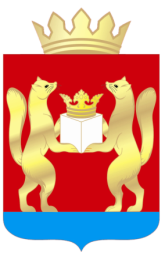 АДМИНИСТРАЦИЯ ТАСЕЕВСКОГО РАЙОНАП О С Т А Н О В Л Е Н И ЕО внесении изменений в постановление администрации Тасеевского района от 29.12.2016 № 774 «Об утверждении муниципальной программы Тасеевского района «Развитие образования в Тасеевском районе»В соответствии со ст.179 Бюджетного кодекса Российской Федерации, постановлением администрации Тасеевского района от 09.11.2016 года № 611 «Об утверждении Принятия решений о разработке, формировании и реализации муниципальных программ Тасеевского района», постановлением администрации Тасеевского района  от 11.11.2016 года № 619 «Об утверждении Перечня муниципальных программ Тасеевского района», постановлением администрации Тасеевского района от 02.10.2018 года № 580 «О внесении изменений в постановление администрации Тасеевского района от 09.11.2016 № 611 «Об утверждении Порядка принятия решений о разработке, формировании и реализации муниципальных программ Тасеевского района», ст. 28, 46, 48 Устава Тасеевского района Красноярского края,ПОСТАНОВЛЯЮ:1.Внести в постановление администрации Тасеевского района от 29.12.2016 № 774 «Об утверждении муниципальной программы Тасеевского района «Развитие образования в Тасеевском районе»  изменения:1.1.Муниципальную программу Тасеевского района «Развитие образования в Тасеевском районе» изложить согласно приложению к настоящему постановлению.2.Опубликовать на официальном сайте администрации Тасеевского района. 3.Контроль за выполнением постановления  оставляю за собой.4.Постановление вступает в силу с момента его подписания.Глава Тасеевского района                                                              О.А. НиканоровПриложение к постановлению администрации Тасеевского районаот 25.12.2020 № 605Муниципальная программа Тасеевского района«Развитие образования в Тасеевском районе» 1.Паспорт муниципальной программы Тасеевского района2. Характеристика текущего состояния сферы образования с указанием основных показателей социально-экономического развития Тасеевского района и анализ социальных и финансово-экономических и прочих рисков реализации программыСистема образования Тасеевского района представлена 20 образовательными учреждениями, из них: -7 дошкольных образовательных учреждений и 1 филиал (филиал МБДОУ детского сада № 6 «Сказка» детский сад «Тополек»; -7 средних общеобразовательных школ и 3 филиала (филиал МБОУ «Тасеевская СОШ № 1» «Луговская ООШ», филиал МБОУ «Тасеевская СОШ № 1» «Усть - Кайтымская ООШ», филиал МБОУ «Тасеевская СОШ № 2» «Вахрушевская ООШ»;-2 учреждения дополнительного образования для детей и взрослых.На территории Тасеевского района детей в возрасте от 0 до 7 лет – 923 человека, из них в возрасте от 1 года до 7 лет – 835. -498 детей зачислены в дошкольные образовательные учреждения;-45 детей (в 2018 г - 58 человек) посещают группы кратковременного пребывания детей в возрасте с 3 до 7 лет, которые функционируют на базе общеобразовательных школ (МБОУ «Суховская СОШ № 3», МБОУ «Сивохинская СОШ № 5», МБОУ «Веселовская СОШ № 7», МБОУ «Троицкая СОШ № 8», МБОУ «Фаначетская СОШ № 9»).С марта 2013 года очередности в образовательные учреждения детей в возрасте от 3 до 7 лет не наблюдается. Охват детей на уровне дошкольного образования составляет 65% (из них 60% дети, посещающие ДОУ в возрасте с 1 до 7 лет, 5% дети, посещающие  группы кратковременного пребывания на базе общеобразовательных школ в возрасте с 3 до 7 лет.По состоянию на 01.01.2020 г все дети, стоящие на очереди, которым было необходимо место в 2019 году, получили направление в детский сад.С 01.09.2020 г родители детей в возрасте от 0 до 3 лет записываются в детские учреждения, но дети не достигли возраста 1,5 лет – 22 человека. В настоящее время в ДОУ имеются вакантные места. Уменьшение очередности произошло в результате того, что пятый год из детских учреждений зачисляются в общеобразовательные учреждения по 110 детей.В последние годы большое внимание уделяется воспитанию и обучению детей с ограниченными возможностями здоровья. Детей-инвалидов дошкольного возраста на территории Тасеевского района 10 человек: из них 4 ребенка посещают дошкольные учреждения, 2 обучаются на дому, 2 ребенка посещают группы общеразвивающей направленности (МБДОУ детский сад № 4 «Теремок», МБДОУ детский сад № 9 «Лесовичок», филиал МБДОУ детского сада № 6 «Сказка» детский сад «Тополек»), 2 родителя выбрали семейную форму обучения. В детских учреджениях детей с ОВЗ - 21 человек: 4 ребенка-инвалида, 9 детей с ЗПР, 8 детей с нарушением речи.В Тасеевском районе заявку на участие в конкурсе по реализации государственной программы «Доступная среда» дважды подавал МБДОУ детский сад № 4 «Теремок», но победителем в конкурсе не стал, субсидию не получил.Для оказания помощи детям, имеющим недостатки в развитии, в 6 дошкольных учреждениях работают логопедические пункты с различными нарушениями речи. С детьми занимаются квалифицированные узкие специалисты: учителя-логопеды, педагоги - психологи.С января 2016 года на территории Тасеевского района работает консультационный пункт по оказанию ранней помощи детям, в том числе не посещающих дошкольные учреждения на базе ПМПК. С января 2019 года проводятся консультации для родителей в рамках реализации национального проекта «Поддержка семей, имеющих детей» по обучению и воспитанию детей в возрасте от 0 до 18 лет. Для консультации родителей специалисты пункта используют разные формы: выезд в населенные пункты, где отсутствуют дошкольные учреждения, по телефону, через сайт ПМПК в разделе «Задать вопрос», прием в консультационном пункте. В современных условиях развития дошкольной образовательной системы не обойтись без инноваций. Необходимы новые формы и методы организации методической работы, позволяющие решать возникшие вопросы.Для решения задачи «Ориентировать педагогов на профессиональную успешность» был проведен муниципальный конкурс профессионального мастерства в форме «World skills» «Воспитатель года 2020», в котором приняли участие 8 педагогов.В течение 2020 года работала районная проблемная группа, на которой обсуждали и решали вопросы:-апробация методических рекомендаций по теме «Финансовая грамотность дошкольников»;-новая форма проведения конкурс профессионального мастерства «World skills» «Воспитатель года 2020»-реализация сетевого проекта «Дворовые игры».В результате:-во всех ДОУ района апробирована технология «Финансовая грамотность дошкольников»;-реализован проект «Дворовые игры».Педагогические работники дошкольных образовательных учреждений района приняли участие в мероприятиях восточной зоны.15 педагогов дошкольных учреждений приняли участие в ХIV педагогической конференции работников муниципальных образовательных организаций г. Канска и групп восточных районов Красноярского края.Педагогические работники Тасеевского района приняли активное участие в представлении практик в образовательный Атлас Красноярского края, всего было зарегистрированы 22 практики дошкольных учреждений. В образовательный Атлас Красноярского края отобрана одна практика «Уроки Гнома эконома» по финансовой грамотности дошкольников, воспитателей старшей группы МБОУ детского сада № 4 «Теремок».Сегодня дошкольное образование района находится в таком состоянии, когда все участники образовательного процесса осознают необходимость перемен, потребность адаптации данной системы к новым социально - экономическим условиям.Проведенный теоретический и практический анализ позволил выявить следующие проблемные направления, требующие своего решения:-не удовлетворяется в полной мере потребность населения района в услугах дошкольного воспитания;-недостаточное обеспечение ДОУ современным компьютерным оборудованием;-отсутствие системы инклюзивного, интегративного и специального дошкольного образования;-отсутствие системы по укреплению здоровья и формированию здорового образа жизни у воспитанников и их родителей;-отсутствие системы психолого-педагогического сопровождения одаренных и талантливых детей.Решение данных проблем возможно лишь путем комплексных, системных преобразований в системе дошкольного образования, направленных на построение целостного и эффективного образовательного пространства, в котором обеспечивается доступность качественного дошкольного образования для всех слоев населения.В общеобразовательных учреждениях Тасеевского района на начало 2020 - 2021 учебного года зачислено 1324 обучающихся.За последние годы уменьшается количество детей с особыми образовательными потребностями, которым рекомендовано обучение по адаптированной программе (2018 г -105 чел., 2019 г - 96 чел., 2020 г – 86 чел.).В настоящее время в Тасеевском районе специальным коррекционным образованием охвачено 86 человек, которые обучаются в 7 общеобразовательных учреждениях: на уровне начального общего образования обучаются 24 человека, на уровне основного общего образования – 62 человека.Дети с ОВЗ (умственная отсталость) после окончания основного общего образования не поступают в профессиональные учебные учреждения.Одной из основной причины, не получения профессионального образования, является то, что семьи, в которых воспитываются дети ОВЗ – малообеспеченные. Законные представители не могут отправить ребенка в другой населенный пункт для обучения, в связи с финансовой трудностью, а также, опасаясь за жизнь и здоровье своего ребенка. В связи с этим со следующего учебного года на базе Тасеевского филиала технологического колледжа планируется открытие 1 группы для обучения детей с ОВЗ.На территории Тасеевского района детей - инвалидов в возрасте от 6 – 18 – 39: из них 10 детей дошкольного возраста. В общеобразовательных учреждениях обучается 30 детей-инвалидов: из них 22 обучаются на дому по индивидуальным программам, 4 ребенка посещают дошкольные учреждения.В школах психологическое, дефектологическое, логопедическое сопровождение осуществляется педагогическими работниками образовательных учреждений и специалистами ПМПК. В МБОУ «Тасеевская СОШ № 1», МБОУ «Тасеевская СОШ № 2», в МБОУ «Суховская СОШ № 3», МБОУ «Веселовская СОШ № 7», МБОУ «Сивохинская СОШ № 5» функционируют логопедические пункты.В районе развивается система выявления, ранней диагностики, реабилитации и коррекции детей с ограниченными возможностями здоровья. Работа по обследованию детей раннего возраста начинается в дошкольных учреждениях, которая помогает начинать работать с проблемами ребенка еще до поступления его в общеобразовательное учреждение, но систематическая работа в районе по выявлению таких детей не ведется, так как районная психолого-медико-педагогическая комиссия (ПМПК) работает не на постоянной основе. В соответствии с Указом Президента РФ от 07.05.2018 года № 204 «О национальных целях и стратегического развития РФ до 2024 года», в рамках реализации приоритетного направления краевой системы образования «Поддержка семей, имеющих детей» необходимо предоставлять услуги психолого-педагогической, методической и консультативной помощи родителям (законным представителям) детей, а также гражданам, желающим принять на воспитание в свои семьи детей, оставшихся без попечения родителей, в том числе с привлечением некоммерческих организаций, нарастающим итогом с 2019 года. В течение года специалисты консультационного пункта оказали 139 услуг родителям по воспитанию и обучению детей от 0 до 18 лет: из них 33 услуги родителям, имеющим детей от 0 до 7 лет.О качестве реализации образовательных программ свидетельствуют «формальные показатели» и результаты государственной итоговой аттестации.В первой четверти 2020-2021 учебного года по отчётам руководителей общеобразовательных учреждений:-успеваемость составила 96,4 % (96,4% - 2019 г, 97,65 % - 2018 г., 98,7 % - 2017 г.). -на «5» и «4» освоили 498 обучающихся, что составляет 37,6 % (2019 - 43,6%, 2018 - 40,9%, 41,64% в 2017г.). Количество обучающихся, освоивших образовательные программы только на «отлично» 75 – 5,6 % (2019- 7,15%, 2018 - 6,64 %, 2017 г. - 8,21 %). Наличие отличников в общеобразовательных учреждениях свидетельствует о целенаправленной работе с мотивированным обучением, применении разноуровневого, дифференцированного подходов в обучении, индивидуальном сопровождении.Одним из ресурсов повышения качества освоения образовательных стандартов является изучение предметов на профильном уровне. На территории Тасеевского района изучение предметов на профильном уровне реализовано в МБОУ «Тасеевская школа № 2» в 10-11 классах: в 10 классе - 23 учащихся, в 11 классе - 21 учащийся – изучение русского языка на профильном уровне.В результате сложившейся эпидемиологической ситуации в марте 2020 года образовательные учреждения по рекомендациям министерства образования Красноярского края вынуждены были уйти раньше на каникулы. С 6 апреля 2020 года все образовательные учреждения перешли на дистанционной обучение с применением электронных технологий. Наиболее успешно с поставленной задачей справились образовательные учреждения с бесперебойным Интернетом (МБОУ «Тасеевская СОШ № 1»; МБОУ «Тасеевская СОШ № 2», МБОУ «Троицкая СОШ № 8»). Обучающимся были предложены различные образовательные платформы: «Я Класс», «Яндекс Учебник», «Учи.ру», «Лекта» и др; а так же различные мессенджеры: Viber, WhatsApp, другие. Образовательные учреждения, где имелись проблемы с Интернетом (МБОУ «Суховская СОШ № 3», МБОУ «Сивохинская СОШ № 5», МБОУ «Веселовская СОШ № 7», МБОУ «Фаначетская СОШ № 9, филиал МБОУ «Тасеевская СОШ № 2» «Вахрушевская ООШ») в фойе учреждения устанавливали «ящики» для обратной связи с родителями. В «ящиках» оставляли материал для обучающихся. В отдаленные населенные пункты д. Щекатурово, пос. Лужки, д. Корсаково, пос. Ялай задания доставлялись курьером по вторникам и четвергам.Все предпринятые меры позволили завершить учебный год централизованно и 100% реализовать образовательные программы.Положительные результаты деятельности образовательных учреждений обеспечены за счёт сложившейся системы управления муниципальной системой образования, в том числе:-мониторинга посещаемости учебных занятий, успеваемости, качества освоения образовательных стандартов, реализации рабочих программ (своевременность, полнота, качество), пропущенных уроков и их замещения, посещения учебных занятий администрациями школ, реализации плана внутришкольного контроля, обеспечения обучающихся учебниками, соблюдения прав участников образовательных отношений;-своевременного выявления имеющихся проблем и принятия эффективных управленческих решений;-повышения управленческой культуры руководителей ОУ и их заместителей с использованием различных форм: совещания, семинары, собеседования, индивидуальные консультации, сопровождение при разработке проектов, направленных на решение проблем, имеющихся в ОУ.В 2019-2020 учебном году в связи с эпидемиологической обстановкой обучающиеся 9 классов не проходили государственную итоговую аттестацию, аттестаты об общем образовании получили по итогам годовых оценок и итогам промежуточной аттестации, которая приравнивалась к результатам ОГЭ.Согласно Приказа Министерства просвещения Российской Федерации от 15.06.2020, Федеральной службы по надзору в сфере образования и науки от 15.06.2020 № 298/656 «Об утверждении единого расписания и продолжительности проведения единого государственного экзамена по каждому учебному предмету, требований к использованию средств обучения и воспитания при его проведении в 2020 году» аттестат о среднем общем образовании получили все выпускники 11 классов, без прохождения ГИА. Сдавать ЕГЭ нужно было тем выпускникам, кто желал продолжить обучения в ВУЗах, таким образом, из 38 выпускников, ЕГЭ сдавали лишь 18.Районный средний балл по всем предметам в 2020 году составил 63,48 (в 2019 году - 58,94, в 2018 году - 57,74). Выше районного средний балл у МБОУ «Тасеевская СОШ № 1», МБОУ «Троицкая СОШ № 8». Ниже у выпускников МБОУ «Тасеевская СОШ № 2» и МБОУ «Суховская СОШ № 3». Выше краевого средний балл ЕГЭ в районе в этом году по русскому языку 73,56 (краевой 69,3), истории 70 (краевой 51,7), химии 71,5 (краевой 54.3), литературе 76,3 (краевой 60). Ниже краевого средний балл в районе по математике профиль 45,78 (краевой 49,6), обществознанию 53,67 (краевой 54,4), физике 47,67 (краевой 52,4), информатике и ИКТ 43 (краевой 58,7).Выше районного средний балл по всем предметам у выпускников МБОУ «Тасеевская СОШ № 1» (72,95), МБОУ «Троицкая СОШ №8» 66,33; ниже районного средний балл МБОУ «Тасеевская СОШ № 2» - 58,89, МБОУ «Суховская СОШ № 3» 48,56).В 2020 году из 38 выпускников семь человек получили медаль «За особые успехи в учении», что составило 18,4 % (2019 - 4.2 %).В рамках реализации национального проекта «Успех каждого ребенка» с целью выявления ранней профориентации детей запущен региональный проект «Билет в будущее», обучающиеся 6-11 классов принимают участие в проекте, проходят профессиональные пробы по выбранному направлению, в личном кабинете получают методические рекомендации. В целях ранней профориентации на базе МБУ «Центр внешкольной работы» создана профильная группа правоохранительной направленности (полицейская группа), в которой обучаются 30 учащиеся из МБОУ «Тасеевская СОШ № 1», МБОУ «Тасеевская СОШ № 2». Обучающиеся принимют активное участие в онлайн-уроках профессиональной направленности «ПроеКТОриЯ».В рамках реализации приоритетного направления краевой системы образования «Становление цифровой образовательной среды», общеобразовательные учреждения активно используют в образовательной деятельности различные цифровые электронные платформы: «Яндекс.Учебник», «Якласс», «UCHI.RU» и другие. МБОУ «Тасеевская СОШ № 1», МБОУ «Суховская СОШ № 3», работающих по УМК Spotlight, планируют пилотное внедрение электронной формы учебников по английскому языку, а также к началу 2020 - 2021 учебного года в школы приобретены электронные учебники по другим предметам. Так же МБОУ «Тасеевская СОШ № 1», МБОУ «Тасеевская СОШ №2» в штатном режиме, осуществляют работу с электронным журналом. В 2020-2021 учебном году МБОУ «Фаначетская СОШ № 9» апробирует введение электронного журнала. В рамках реализаций национального проекта «Цифровая образовательная среда» в 2020 – 2021 учебном году в МБОУ «Тасеевская СОШ № 1», МБОУ «Тасеевская СОШ № 2» начнут функционировать цифровые точки роста.В рамках проекта «Современная школа» национального проекта «Образование» к 2024 году должно быть обновлено содержание и технологии преподавания общеобразовательных программ, вовлечение всех участников системы образования (обучающиеся, педагогов, родителей (законных представителей), работодателей и представителей общественных объединений). В развитие системы общего образования, а также за счет обновления материально-технической базы. Внедрение на уровнях основного общего и среднего общего образования новых методов обучения и воспитания, образовательных технологий, обеспечивающих освоение обучающимися базовых навыков и умений, повышение их мотивации к обучению и вовлеченности в образовательный процесс, а также обновление содержания и совершенствование методов обучения предметной области «Технология». В рамках проекта «Учитель будущего» нацпроекта «Образование» в районе до 2024 года будет внедрена национальная система профессионального роста педагогических работников, охватывающей не менее 50 процентов учителей общеобразовательных организаций, реализован комплекс мер для непрерывного и планомерного повышения квалификации педагогических работников, в том числе на основе использования современных цифровых технологий, формирования и участия в профессиональных ассоциациях, программах обмена опытом и лучшими практиками, привлечения работодателей к дополнительному профессиональному образованию педагогических работников, в том числе в форме стажировок, повышение уровня профессионального мастерства педагогических работников в форматах непрерывного образования, прохождение педагогическими работниками системы общего образования и дополнительного образования детей добровольной независимой оценки профессиональной квалификации, вовлечение в различные формы поддержки и сопровождение в первые три года работы учителей в возрасте до 35 лет.Будущее образования – в руках молодых педагогов. В сельской местности особенно важно находить дополнительные места для формирования и развития компетенций конкурентоспособной личности. Молодой педагог, должен видеть и понимать перспективы своего профессионально роста. Необходимо создавать условия для вхождения учителя в педагогическое сообщество. Мир педагога должен быть шире одного образовательного учреждения. За последние годы в образовательные учреждения района прибыли молодые специалисты: 01.09.2017 год – 3; 01.09.2018 год - 2; 01.09.2019 года - 5; 01.09.2020 - 2. Так если в 2016-2017 году молодых педагогических работников общеобразовательных школ до 35 лет было 54 (29,6 %) человека, в 2017-2018 г, 2018-2019 учебных годах 55 (30 %) человек, в 2019-2020 учебных годах 49 (28 %) человек.Анализ количественного состава кадрового обеспечения образовательных учреждений педагогическими работниками показывает, что общая численность педагогических работников остается стабильной. С 2020 года уменьшилось количество руководителей образовательных учреждений в связи с реорганизацией, в настоящее время 7 директоров школ, 7 заведующих детских садов.Красноярский краевой институт повышения квалификации с 2018 учебного года начал формирование регионального Атласа образовательных практик образовательных учреждений Красноярского края. Атлас представляет свод актуальных, эффективных педагогических и управленческих практик, которые обеспечивают высокое качество образования. В 2020 году вошли практики начальный уровень: -МБОУ «Тасеевская СОШ № 2» - «Урок в технике "перевернутый" класс»; -МБОУ «Веселовская СОШ № 7» - «Районный исторический форум»; -МБОУ «Сивохинская СОШ № 5» «Как обучать финансовой грамотности на уроках литературы». Продвинутый уровень: -МБОУ «Суховская СОШ № 3» - «РДШ как система жизненного уклада школы»; -МБОУ «Тасеевская СОШ № 2» «Школа молодого педагога»; -МБДОУ детский сад № 4 «Теремок» - «Уроки гнома Эконома»;-МБУ ДО «Центр внешкольной работы» - «Лаборатория Успеха». Претендует на высший уровень практика МБУ ДО «Центр внешкольной работы» - «Экспедиционные исследования школьников».В 2020 году директора школ приняли участие в апробации процедуры аттестации руководителей и кандидатов на должность руководителя образовательных организаций, осуществляющих образовательную деятельность по образовательным программам общего образования. Процедура апробации предполагала: тестирование, решение кейсов, защита управленческого проекта.В 2020 году педагог дополнительного образования МБУ ДО «Центр внешкольной работы» со своей программой «Лаборатория Успеха», реализуемой в сетевой форме, принял участие в конкурсном отборе на предоставление грантов в форме субсидий образовательным организациям – победителям краевого конкурса дополнительных общеобразовательных программ. По результатам конкурса 2 место, документы поданы на получение денежной поддержки.Несмотря на то, что в район в каждом учебном году прибывает молодые специалисты, остается большая педагогическая нагрузка (дополнительная работа) и потребность в учителях.В соответствии с приказом Министерства просвещения Российской Федерации от 03.09.2019 № 467 «Об утверждении Целевой модели развития региональных систем дополнительного образования детей», в рамках регионального проекта «Успех каждого ребёнка» нацпроекта «Образование» в районе создан муниципальный опорный центр дополнительного образования, как структурное подразделение МБУ ДО «Центр внешкольной работы». Реализация регионального проекта направлена на повышение доступности дополнительного образования для детей от 5 до 18 лет, а также увеличение охвата получающих дополнительное образование до 80 % к 2024 году. В этой системе задействованы дети с ограниченными возможностями здоровья. Проблеме качества дополнительного образования в Тасеевском районе, как и во всем Красноярском крае, уделяется пристальное внимание. Происходящие изменения в общественной жизни требуют развития новых способов образования. Дополнительное образование помогает детям развиваться творчески, укреплять здоровье, находить возможность живого общения. Занятие творчеством может совмещаться с цифровыми технологиями, а для этого должны появиться модульные программы, эффективно сотрудничать в разнообразных по составу и профилю группах, быть открытыми для новых контактов и культурных связей. На базах школ реализуются программы по художественно-эстетическому, социально-педагогическому, туристско-краеведческому, военно-патриотическому, техническому, физкультурно-спортивному направлениям.В настоящее время в районной системе дополнительного образования детей функционируют два учреждения, подведомственные отделу образования администрации Тасеевского района и два учреждения, подведомственные отделу культуры. В учреждениях дополнительного образования занято около 70 % несовершеннолетних детей (2018 год - 594, 2019 год – 636, 2020 году – 649). Охват детей дополнительным образованием составляет  68 %.В целях обеспечения доступности дополнительного образования для детей независимо от их социального статуса и места проживания в районной системе образования развивается практика реализации интенсивных школ, создана инфраструктура для занятий туризмом.В районе работает многоуровневая система предъявления результатов образовательной деятельности детей (конкурсы, выставки, фестивали, конференции, форумы, спартакиады и т.д.).Вместе с тем, решение задачи развития доступности и повышения качества дополнительного образования, в настоящее время затруднено рядом обстоятельств:-отсутствие собственных площадей у муниципальных образовательных учреждений дополнительного образования детей;-удаленность территории Тасеевского района от развитых культурных и образовательных центров;-невозможность удовлетворения образовательных потребностей нового поколения в рамках существующей инфраструктуры территории.Не позволяет решать кадровую проблему системы дополнительного образования, связанную с оттоком квалифицированных работников в другие сферы, низкая заработная плата работников учреждений дополнительного образования. Особенно это выражено в области современных видов инженерно-технической деятельности.Дополнительное образование - повышение стартовых возможностей и жизненных шансов подрастающего поколения, проживающего на территории района, а это требует иного содержания программ дополнительного образования, укрепления и модернизации учреждений дополнительного образования.С целью развития системы дополнительного образования необходимо создать условия для:-развития инфраструктуры и укрепления материально-технической базы организаций дополнительного образования детей для формирования и реализации современного содержания дополнительного образования, обеспечения его высокого качества и дифференцированного характера при массовой доступности;-распространения сетевых форм организации дополнительного образования детей, предполагающих объединение разных по типу и масштабам связей между образовательными учреждениями, организациями для достижения общих целей реализуемой образовательной программы;-профессионального развития педагогических кадров системы дополнительного образования района.Раннее выявление, обучение и воспитание одаренных и талантливых детей составляет одну из приоритетных задач совершенствования системы образования.Обучающиеся Тасеевских школ успешно участвуют в региональном этапе Всероссийской олимпиады школьников: в 2019 - 2020 учебном году Балакирев Богдан, Кузнецов Дмитрий (МБОУ «Тасеевская СОШ № 2»,  - призеры по биологии). В 2020 году в связи со сложной эпидемиологической обстановкой коронавирусом (Covid-19) получение финансовой поддержки одарёнными детьми в интеллектуальной, творческой и спортивной деятельности оказана 1 ученику МБОУ «Тасеевская СОШ № 2» за совершение героического поступка.Муниципальный опорный центр, созданный на базе МБУ ДО «Центр внешкольной работы» совместно с методистами и специалистами отдела образования выстроил систему муниципальных мероприятий интеллектуального направления таким образом, что на школьном и районном уровнях могут проявить свои способности все учащиеся с 1 по 11-й классы.Коллектив МБУ ДО «ДЮСШ» обеспечивает включённость в краевой этап всероссийских спортивных игр между общеобразовательными учреждениями «Школьная спортивная лига», краевого этапа всероссийских спортивных игр «Президентские состязания» обучающихся всех школ района, организуя муниципальный этап соревнований по волейболу, баскетболу, настольному теннису, шахматам, лыжным гонкам, мини-футболу, лёгкой атлетике.С 2016 года МБУ ДО «ДЮСШ» - центр тестирования норм ГТО. За прошедший период сдали нормы ГТО 158 человек: из них 30 дошкольников, 102 школьника, 26 взрослых. Получено 69 золотых значков: из них 3 дошкольниками, 47 школьниками, 19 взрослыми, 60 серебряных значков: из них 12 дошкольниками, 42 школьниками, 6 взрослыми, 29 бронзовых значков: из них 15 дошкольниками, 13 школьниками, 1 взрослым.МБУ ДО «Центр внешкольной работы» и МБУ ДО «Детско-юношеская спортивная школа» являются площадками по работе с одарёнными детьми.На протяжении последних лет в районе сложилась и развивается система организации летнего отдыха детей за счет средств местного и краевого бюджетов.Охват летним отдыхом в 2019 году уменьшился на 50 % в сравнении с 2017 годом. Причиной уменьшения является внесение изменений в Закон Красноярского края, регламентирующие отношения в сфере организации и обеспечения отдыха и оздоровления. Установлен новый механизм финансового обеспечения отдыха и оздоровления за счет краевого бюджета из расчета 70% средней стоимости путевки при условии оплаты родителями (законными представителями), работодателями, профсоюзными организациями оставшейся части стоимости путевок.Летняя оздоровительная кампания 2020 года спланирована в соответствии с нормативными актами федерального, регионального и муниципального уровня в семи общеобразовательных учреждениях (кроме Вахрушевской ООШ № 6). Все учреждения своевременно получили санитарно-эпидемиологические заключение Роспотребнадзора о соответствии государственным санитарно-эпидемиологическим правилам и нормативам, но лагеря дневного пребывания и другие мероприятия оздоровительной кампании в 2020 году не проведены в связи с эпидемиологической обстановкой коронавирусом Covid-19.В районе для школьников Молодежным центром были организованы трудовые отряды, которые посещали 67 старшеклассников, это ребята из Тасеевских школ.В Тасеевском районе наблюдается снижение числа детей-сирот и детей, оставшихся без попечения родителей, воспитывающихся в семьях граждан. Так общая численность детей, воспитывающихся в замещающих семьях, на 01.01.2020 г. в Тасеевском районе составляла 100 детей из категории детей-сирот и детей, оставшихся без попечения родителей, из них под опекой и попечительством (в том числе в приемных семьях) – 100 детей. Формой опеки, которой отдается в настоящее время предпочтение гражданами в районе, является опека на безвозмездной основе.Дети, не устроенные на семейные формы воспитания, воспитываются в краевых государственных образовательных учреждениях для детей-сирот и детей, оставшихся без попечения родителей (далее – детские дома), за пределами территории района. По выпуску либо окончанию профессионального учебного заведения они возвращаются в район.В Тасеевском районе на 01.01.2020 года численность детей-сирот, детей, оставшихся без попечения родителей и лиц из их числа, включенных в список граждан, подлежащих обеспечению жилыми помещениями, составила 79 человек. Из них в возрасте от 14 до 18 лет – 21 человек, в возрасте от 18 до 23 лет – 37 человек и в возрасте от 23 лет и старше – 21 человек.Существует необходимость упорядочить соблюдение мер социальной поддержки детей-сирот и детей, оставшихся без попечения родителей, оказать поддержку несовершеннолетним детям, находящимся в социально-опасном положении и группе риска.С 27-31 июля 2020 года совместно с представителями надзорных органов ГосПожНадзора, отдела полиции МО МВД России «Дзержинский» и районной профсоюзной организацией прошла приемка общеобразовательных учреждений района к новому 2020 - 2021 учебному году. По результатам проверки все школы приняты.Муниципальная комиссия также приняла все детские сады и учреждения дополнительного образования района.Ежегодно рабочей группой, состоящей из специалистов администрации и отдела образования, осуществляется проведение мониторинга технического состояния зданий и сооружений образовательных учреждений Тасеевского района.В результате проводимых обследований на территории района находятся в неудовлетворительном состоянии:-частично окна, двери, потолки в здании МБОУ «Фаначетская СОШ № 9»;-окна, утепление контура здания МБУ ДО «ДЮСШ»;-частично окна в зданиях МБОУ «Троицкая СОШ № 8», в МБОУ «Суховская СОШ № 3», МБОУ «Сивохинская СОШ № 5»;-двери запасного выхода в зданиях МБОУ «Фаначетская СОШ № 9», МБОУ «Суховская СОШ № 3»;-кровельные системы зданий образовательных учреждений района МБОУ «Троицкая СОШ № 8», МБОУ «Фаначетская СОШ № 9», МБДОУ детский сад № 2 «Солнышко»;ограждение территории МБОУ «Троицкая СОШ № 8»; МБОУ «Тасеевская СОШ №2»-частичная замена фундамента в филиале МБДОУ детского сада № 6 «Сказка» «Тополек», МБОУ «Троицкая СОШ № 8»;-освещение стадионов МБОУ «Тасеевская СОШ № 1», МБОУ «Тасеевская СОШ № 2».В Тасеевском районе также не решена полностью проблема антитеррористической защищенности зданий образовательных учреждений и как следствие сохранения жизни и здоровья обучающихся и работников. Во всех образовательных учреждениях имеются паспорта безопасности. Во всех общеобразовательных учреждениях Тасеевского района отсутствуют средства оповещения, автоматизированная система контроля доступа в здание, система охранной сигнализации в местах хранения товарно - материальных ценностей, кнопки экстренного вызова полиции в филиале МБОУ «Тасеевская СОШ № 1» «Луговская ООШ», филиале МБОУ «Тасеевская СОШ № 1» «Усть-Кайтымская ООШ»; система видеонаблюдения в МБОУ «Сивохинская СОШ № 5», филиал МБОУ «Тасеевская СОШ № 2» «Вахрушевская ООШ», МБОУ «Веселовская СОШ № 7», МБОУ «Троицкая СОШ № 8, МБОУ «Фаначетская СОШ № 9», филиалах МБОУ «Тасеевская СОШ № 1» «Луговская ООШ» и «Усть-Кайтымская ООШ».Приоритетность обеспечения безопасности образовательных учреждений Тасеевского района очевидна, она является одной из важнейших составляющих политики в области образования и должна подкрепляться надежной финансовой и материально-технической базой. Решать эту проблему необходимо комплексно с созданием и развитием современных правовых и организационных основ обеспечения безопасности и с привлечением материальных ресурсов края и района.Приоритеты государственной политики в сфере образования на период до 2022 года сформированы с учетом целей и задач, представленных в следующих стратегических документах:Концепция долгосрочного социально-экономического развития Российской Федерации на период до 2020 года (утверждена распоряжением Правительства Российской Федерации от 17 ноября 2008 г. № 1662-р);Указ Президента РФ от 09.05.2017 № 203 «О Стратегии развития информационного общества в Российской Федерации на 2017 - 2030 годы»;Указ Президента РФ от 31.12.2015 № 683 «О Стратегии национальной безопасности Российской Федерации»;Стратегия инновационного развития Российской Федерации на период до 2020 года (распоряжение Правительства Российской Федерации от 8 декабря 2011 г. № 2227-р);Стратегия развития физической культуры и спорта в Российской Федерации на период до 2030 года (распоряжение Правительства Российской Федерации от 24 ноября 2020 г. № 3081-р);Муниципальная программа, является основным управленческим документом развития образования в районе.Постановление Правительства РФ от 26.12.2017 № 1642 «Об утверждении государственной программы Российской Федерации «Развитие образования»»;Концепция развития школьного обучения в сельских муниципальных районах Красноярского края.В соответствии с законами Красноярского края государственные полномочия исполняются непосредственно Министерством образования Красноярского края и отделом образования администрации Тасеевского района.3.Приоритеты и цели социально-экономического развития в сфере образования, описание основных целей и задач программы, прогноз развития системы образованияСтратегическая цель политики в области образования в Тасеевском районе:обеспечение качества образования, соответствующего потребностям граждан и перспективным задачам развития Тасеевского района, поддержка одаренных учащихся и детей-сирот, детей оставшихся без попечения родителей, обеспечение летнего отдыха детей и подростков.Приоритетными направлениями развития по уровням и видам образования являются:повышение доступности современного качественного дошкольного образования детей дошкольного возраста независимо от места жительства и социального статуса семей;создание в системе общего и дополнительного образования равных возможностей для получения качественного образования, позитивной социализации детей;создание условий для выявления и сопровождения одарённых детей;развитие в районе эффективной системы отдыха детей и подростков;развитие семейных форм воспитания детей-сирот и детей, оставшихся без попечения родителей, оказание государственной поддержки детям-сиротам и детям, оставшимся без попечения родителей, а также лицам из их числа, несовершеннолетним детям, находящимся в социально-опасном положении и в семьях группы риска;создание условий для эффективного развития системы образования района повышение доступности современного качественного дошкольного образования детей дошкольного возраста независимо от места жительства и социального статуса семей.4. Прогноз конечных результатов муниципальной программы, характеризующих целевое состояние уровня и качества жизни населения, социально-экономическое развитие образования, экономики, степени реализации других общественно значимых интересов и потребностей в сфере образования на территории Тасеевского районаРеализация муниципальной программы должна привести к созданию комфортной среды развития и воспитания, а также создать условия для обеспечения доступным и качественным образованием для детей Тасеевского района.В результате реализации муниципальной программы к 2022 году должен сложиться качественно новый уровень состояния образования, характеризуемый следующими целевыми ориентирами:-повышение доступности современного качественного дошкольного образования детей дошкольного возраста независимо от места жительства и социального статуса семей;-создание в системе общего и дополнительного образования равных возможностей для получения своевременного качественного образования, позитивной социализации детей;-создание условий для выявления и сопровождения одарённых детей;-развитие в районе эффективной системы отдыха детей и подростков;-развитие семейных форм воспитания детей - сирот и детей, оставшихся без попечения родителей, оказание государственной поддержки детям - сиротам и детям, оставшимся без попечения родителей, а также лицам из их числа, несовершеннолетним детям, находящимся в социально-опасном положении и в семьях группы риска;-создание условий для эффективного развития системы образования района.5. Информация по подпрограммам, отдельным мероприятиям муниципальной программыВ рамках муниципальной программы в период с 2017 по 2023 годы будут реализованы 6 подпрограмм:«Развитие системы дошкольного образования на территории Тасеевского района» (Приложение № 1 к муниципальной программе «Развитие образования в Тасеевском районе»);«Развитие общего и дополнительного образования детей» (Приложение № 2 к муниципальной программе «Развитие образования в Тасеевском районе»);«Одарённые дети Тасеевского района» (Приложение № 3 к муниципальной программе «Развитие образования в Тасеевском районе»);«Отдых детей и подростков Тасеевского района в каникулярное время» (Приложение № 4 к муниципальной программе «Развитие образования в Тасеевском районе»);«Поддержка детей-сирот, расширение практики применения семейных форм воспитания» (Приложение № 5 к муниципальной программе «Развитие образования в Тасеевском районе»);«Обеспечение реализации муниципальной программы и прочие мероприятия» (Приложение № 6 к муниципальной программе «Развитие образования в Тасеевском районе»).Своевременная и в полном объеме реализация подпрограмм муниципальной программы позволит:повысить удовлетворенность населения качеством образовательных услуг;повысить привлекательность педагогической профессии и уровень квалификации преподавательских кадров;сократить очереди на зачисление детей в дошкольные образовательные организации;создать условия, соответствующие требованиям федеральных государственных образовательных стандартов во всех общеобразовательных организациях;обеспечить охват до 2024 года не менее 80,0 процентов детей в возрасте 5 - 18 лет программами дополнительного образования.6. Информация об основных мерах правового регулирования  в сфере образования, направленные на достижение цели и задачи муниципальной программыВ рамках муниципальной программы меры правового регулирования не предусмотрены.7. Информация о бюджетных ассигнованиях на осуществление бюджетных инвестиций в форме капитальных вложений в объекты муниципальной собственности Тасеевского районаСтроительство, реконструкция, техническое перевооружение или приобретение объектов недвижимого имущества муниципальной собственности Тасеевского района в рамках муниципальной программы не предусмотрена.8. Информация о ресурсном обеспечении муниципальной программыИнформация о ресурсном обеспечении муниципальной программы за счет средств районного бюджета, в том числе средств, поступивших из бюджетов других уровней бюджетной системы и внебюджетных фондов представлена в приложении № 7 к муниципальной программе «Развитие образование в Тасеевском районе».Информация об источниках финансирования подпрограмм и отдельных мероприятий за счет средств районного бюджета, в том числе средств, поступивших из бюджетов других уровней бюджетной системы, внебюджетных фондов представлена в приложении № 8 к муниципальной программе «Развитие образование в Тасеевском районе».9. Информация о мероприятиях, направленных на реализацию научной, научно-технической и инновационной деятельностиМуниципальная программа не предусматривает мероприятий, направленных на реализацию научной, научно-технической и инновационной деятельности.Приложение № 1 к паспорту муниципальной программы «Развитие образования в Тасеевском районе»Переченьцелевых показателей муниципальной программы Тасеевского района  с указанием планируемых к достижению значений в результате реализации муниципальной программы Приложение № 1к муниципальной программе «Развитие образования в Тасеевском районе» Подпрограммы № 1«Развитие системы дошкольного образования на территории Тасеевского района»1. Паспорт2.Мероприятия подпрограммыМероприятия подпрограммы представлены в приложении № 2 к подпрограмме 1 «Развитие системы дошкольного образования на территории Тасеевского района», реализуемой в рамках муниципальной программы «Развитие образования в Тасеевском районе».3.Механизм реализации подпрограммыРеализация подпрограммы осуществляется отделом образования администрации Тасеевского района, подведомственными ему муниципальными образовательными учреждениями в рамках действующего законодательства.Отдел образования администрации Тасеевского района, контролирует целевое использование средств и производит оценку реализации подпрограммы в целом. Муниципальные учреждения, являющиеся получателями субсидий, несут ответственность за её выполнение, эффективное и целевое использование средств, направляемых на выполнение программы.4.Управление подпрограммой и контроль за  исполнением подпрограммыОрганизацию управления подпрограммой осуществляет отдел образования администрации Тасеевского района.Отдел несет ответственность за реализацию подпрограммы, достижение конечных результатов и осуществляет:-координацию исполнения мероприятий подпрограммы, мониторинг их реализации;-непосредственный контроль за ходом реализации мероприятий подпрограммы;-подготовку отчетов о реализации подпрограммы;-контроль за достижением конечного результата подпрограммы;-ежегодную оценку эффективности реализации подпрограммы.Обеспечение целевого расходования бюджетных средств осуществляется финансовым управлением администрации Тасеевского района, являющегося главным распорядителем средств районного бюджета.Контроль за ходом реализации подпрограммы осуществляется отделом образования администрации Тасеевского района путем составления отчетов и информации об осуществлении переданных государственных полномочий.Контроль за законностью, результативностью (эффективностью и экономностью) использования средств краевого и муниципального бюджетов на реализацию мероприятий подпрограммы осуществляется финансовым управлением администрации Тасеевского района.Оценка социально-экономической эффективности проводится отделом образования администрации Тасеевского района на основании постановления администрации Тасеевского района № 409 от 19.06.2015 г. «Об утверждении Порядка проведения оценки эффективности реализации муниципальных программ Тасеевского района».Обязательным условием эффективности программы является успешное выполнение целевых показателей подпрограммы, а также мероприятий в установленные сроки.Основные критерии социальной эффективности подпрограммы:-снижение очередности и предоставления качественного дошкольного образования всем нуждающимся (до 36 человек к 2020 году за счет уплотнения групп в существующих садах, открытия групп кратковременного пребывания);-повышение эффективности использования бюджетных средств в сфере дошкольного образования (на улучшение предметно - пространственной среды, приобретения спортинвентаря);-повышение качества дошкольного образования и воспитания через внедрение инновационных образовательных технологий (наличие образовательных программ, соответствующих требованиям, переподготовка воспитателей на другие специальности, прохождение курсовой подготовке, обмен опытом через сетевые кооперации);-сохранение и укрепление здоровья воспитанников (обновить спортплощадки и спортивные залы спортинвентарем до 90%; внедрять в практику дошкольных учреждений здоровьесберегающие технологии, проводить конференции по обмену опытом, использовать нетрадиционное оборудование).Приложение № 1к подпрограмме № 1 «Развитие системы дошкольного образования на территории Тасеевского района» Перечень и значения показателей результативности подпрограммыПриложение № 2к подпрограмме № 1 «Развитие системы дошкольного образования на территории Тасеевского района»Перечень мероприятий подпрограммыПриложение № 2к муниципальной программе «Развитие образования в Тасеевском районе» Подпрограммы 2 «Развитие общего и дополнительного образования детей»   1. Паспорт 2.Мероприятия подпрограммыМероприятия подпрограммы представлены в приложении № 2 к подпрограмме № 2 «Развитие общего и дополнительного образования детей», реализуемой в рамках муниципальной программы «Развитие образования в Тасеевском районе».3.Механизм реализации подпрограммыРеализация подпрограммы осуществляется отделом образования администрации Тасеевского района, подведомственными ему муниципальными образовательными учреждениями в рамках действующего законодательства.Отдел образования администрации Тасеевского района, контролирует целевое использование средств и производит оценку реализации подпрограммы в целом. Муниципальные учреждения, являющиеся получателями субсидий, несут ответственность за её выполнение, эффективное и целевое использование средств, направляемых на выполнение программы.Для успешного решения поставленных задач необходимо реализовать следующие мероприятия:-разработка образовательных программ ОУ в соответствии с предназначениями, целями и задачами, особенностями ОУ;-внесение изменений в формат муниципального задания ОУ района;-проведение методических, рефлексивно-аналитических, разработческих семинаров с руководящими и педагогическими работниками;-организация и проведение мониторинга обученности учащихся 3, 8, 10 классов по математике, русскому и другим предметам учебного плана общеобразовательными учреждениями района;-проведение краевой диагностической работы по читательской грамотности в 6 классах;-проведение всероссийских проверочных работ в основной и старшей школе;-проведение краевых контрольных работ по естественно-научной грамотности в 8-х классах и по математике в 7-х классах;-проведение государственной итоговой аттестации выпускников 9-х классов в форме ОГЭ и ГВЭ;-проведение государственной итоговой аттестации выпускников 11-х классов в форме ЕГЭ и ГВЭ;-организация образовательного процесса в ОУ в соответствии с требованиями ФГОС НОО и ФГОС ООО;ФГОС СОО;-внедрение сетевой формы реализации образовательных программ;-организация дистанционного обучения;-оценку деятельности дополнительного образования детей, осуществлять на основании показателей эффективности деятельности педагогов и их воспитанников.-приобретение МБОУ «Тасеевская СОШ № 1» и МБОУ «Тасеевская СОШ № 2 средств вычислительной техники, периферийного оборудования, программного обеспечения и презентационного оборудования, позволяющего  обеспечить доступ обучающихся, сотрудников и педагогический работников к цифровой образовательной среде.-обеспечение бесплатным горячим питанием обучающихся по образовательным программам начального общего образования, основного общего образования и среднего общего образования;-ежемесячное денежное вознаграждение за классное руководство педагогическим работникам государственных и муниципальных общеобразовательных организаций в рамках подпрограммы.4.Управление подпрограммой и контроль за исполнением программыУправление реализацией подпрограммы осуществляет отдел образования администрации Тасеевского района.Общеобразовательные учреждения Тасеевского района и учреждения дополнительного образования, являющиеся получателями субсидий, несут ответственность за её выполнение, эффективное и целевое использование средств, направляемых на выполнение программы.Контроль за ходом реализации подпрограммы осуществляет отдел образования администрации Тасеевского района.Контроль за соблюдением условий выделения, получения, целевого использования и возврата средств муниципального бюджета осуществляет Финансовое управление администрации Тасеевского района.Оценка социально-экономической эффективности проводится администрацией Тасеевского района.Обязательным условием эффективности программы является успешное выполнение целевых показателей подпрограммы, а также мероприятий в установленные сроки.Основные критерии социальной эффективности подпрограммы:-успешное прохождение государственной итоговой аттестации выпускниками 11 класса (100% сдача ЕГЭ по математике и русскому языку);-выбор всех 10 предметов для сдачи в форме ЕГЭ;-сдача ЕГЭ по трём и более предметам не менее 70% выпускников;-успешное прохождение государственной (итоговой) аттестации выпускниками 9-х классов (сдача экзаменов по русскому языку и математике в форме ОГЭ не менее чем 100% обучающихся; сдача 2 экзаменов по выбору не менее 100 %;-реализация образовательного процесса на вехи ступенях образования в соответствии с требованиями ФГОС НОО и ФГОС ООО, ФГОС СОО;-наличие образовательных программ, соответствующих требованиям;-наличие и реализация проектов;-наличие сетевого взаимодействия;-увеличение охвата детей в возрасте 5–18 лет программами дополнительного образования до 77 % в 2023 году ППриложение № 1к подпрограмме № 2  «Развитие общего и дополнительного образования детей»Перечень и значения показателей результативности подпрограммыПриложение № 2к подпрограмме № 2  «Развитие общего и дополнительного образования детей»Перечень мероприятий подпрограммыПриложение № 3к муниципальной программе «Развитие образования в Тасеевском районе» Подпрограммы № 3«Одарённые дети Тасеевского района»1. Паспорт2.Мероприятия подпрограммыМероприятия подпрограммы представлены в приложении № 2 к подпрограмме № 3 «Одарённые дети Тасеевского района», реализуемой в рамках муниципальной программы «Развитие образования в Тасеевском районе».3.Механизм реализации подпрограммыРеализация подпрограммы осуществляется отделом образования администрации Тасеевского района, отделом по вопросам культуры, физической культуры и спорта администрации Тасеевского района и подведомственными им муниципальными образовательными учреждениями.Отдел образования администрации Тасеевского района, контролирует выполнение мероприятий и производит оценку реализации подпрограммы в целом. Муниципальные учреждения, являющиеся получателями субсидий, несут ответственность за её выполнение, эффективное и целевое использование средств, направляемых на выполнение подпрограммы.4.Управление подпрограммой и контроль за исполнение подпрограммыУправление реализацией подпрограммы осуществляет отдел образования администрации Тасеевского района.Общеобразовательные учреждения Тасеевского района и учреждения дополнительного образования, являющиеся получателями денежных средств, несут ответственность за её выполнение, эффективное и целевое использование средств, направляемых на выполнение программы.Отдел образования несет ответственность за реализацию подпрограммы № 3, достижение конечных результатов и осуществляет:-координацию исполнения мероприятий подпрограммы, мониторинг их реализации;-непосредственный контроль за ходом реализации мероприятий подпрограммы;-подготовку отчетов о реализации подпрограммы;-контроль за достижением конечного результата подпрограммы;-ежегодную оценку эффективности реализации подпрограммы.-Обеспечение целевого расходования бюджетных средств осуществляется финансовым управлением администрации Тасеевского района, являющегося главным распорядителем средств районного бюджета.-контроль за соблюдением условий выделения, получения, целевого использования и возврата средств муниципального бюджета осуществляет Финансовое управление администрации Тасеевского района.Оценка социально-экономической эффективности проводится отделом образования администрации Тасеевского района.Обязательным условием эффективности программы является успешное выполнение целевых показателей подпрограммы (приложение № 1 к подпрограмме № 3), а также мероприятий в установленные срокиПриложение № 1к подпрограмме № 3  «Одарённые дети Тасеевского района» Перечень и значения показателей результативности подпрограммыПриложение № 2к подпрограмме № 3  «Одарённые дети Тасеевского района» Перечень мероприятий подпрограммыПриложение № 4к муниципальной программе «Развитие образования в Тасеевском районе» Подпрограммы  № 4«Отдых детей и подростков Тасеевского района в каникулярное время»1. Паспорт2.Мероприятия подпрограммыМероприятия подпрограммы представлены в приложении № 2 к подпрограмме № 4 «Отдых детей и подростков Тасеевского района в каникулярное время», реализуемой в рамках муниципальной программы «Развитие образования в Тасеевском районе».3.Механизм реализации подпрограммыРеализация подпрограммы осуществляется отделом образования администрации Тасеевского района, отделом по вопросам культуры, физической культуры и спорта администрации Тасеевского района и подведомственными им муниципальными образовательными учреждениями в рамках действующего законодательства.Отдел образования администрации Тасеевского района контролирует целевое использование средств и производит оценку реализации подпрограммы в целом. Муниципальные учреждения, являющиеся получателями субсидий, несут ответственность за её выполнение, эффективное и целевое использование средств, направляемых на выполнение программы.4.Управление подпрограммой и контроль за исполнением подпрограммыУправление реализацией подпрограммы осуществляет отдел образования администрации Тасеевского района.Общеобразовательные учреждения Тасеевского района и учреждения дополнительного образования, являющиеся получателями денежных средств, несут ответственность за эффективное и целевое использование средств, направляемых на выполнение программы.Контроль реализации подпрограммы осуществляют отдел образования администрации Тасеевского района.Контроль за соблюдением условий выделения, получения, целевого использования и возврата средств муниципального бюджета осуществляет Финансовое управление администрации Тасеевского района.Оценка социально-экономической эффективности проводится отделом образования администрации Тасеевского района.Обязательным условием эффективности программы является успешное выполнение целевых показателей результативности подпрограммы (приложение № 1 к подпрограмме № 4), а также мероприятий в установленные сроки.Приложение № 1к подпрограмме № 4 «Отдых детей и подростков Тасеевского района в каникулярное время» Перечень и значения показателей результативности подпрограммыПриложение № 2к подпрограмме № 4 «Отдых детей и подростков Тасеевского района в каникулярное время» Перечень мероприятий подпрограммыПриложение № 5к муниципальной программе «Развитие образования в Тасеевском районе» Подпрограммы № 5 «Государственная поддержка детей сирот, расширение практики применения семейных форм воспитания»  1. Паспорт2.Мероприятия подпрограммыМероприятия подпрограммы представлены в приложении № 2 к подпрограмме № 5 «Государственная поддержка детей сирот, расширение практики применения семейных форм воспитания», реализуемой в рамках муниципальной программы «Развитие образования в Тасеевском районе».3.Механизм реализации подпрограммыРеализация подпрограммы осуществляется администрацией Тасеевского района, муниципальными органами опеки и попечительства в соответствии с Законом Красноярского края от 20.12.2007 № 4-1089 «О наделении органов местного самоуправления муниципальных районов и городских округов края государственными полномочиями по организации и осуществлению деятельности по опеке и попечительству в отношении несовершеннолетних».4.Управление подпрограммой и контроль за исполнением подпрограммыУправление реализацией подпрограммы, ее выполнение и целевое использование средств осуществляют Глава Тасеевского района, специалисты отдела опеки и попечительства администрации района.Финансирование мероприятий подпрограммы осуществляется за счет средств федерального и краевого бюджетов.Контроль за ходом реализации подпрограммы осуществляет Глава Тасеевского района.Контроль за соблюдением условий выделения, получения, целевого использования и возврата средств краевого, федерального бюджетов осуществляет Финансовое управление администрации Тасеевского района.Выполнение подпрограммы обеспечивают специалисты отдела опеки и попечительства администрации Тасеевского района:-ежегодно уточняют целевые показатели и затраты по подпрограммным мероприятиям;-совершенствуют механизм реализации подпрограммы с учётом изменения внешней среды и нормативно-правовой базы;-осуществляют текущий контроль над ходом реализации подпрограммы, использования бюджетных средств, выделяемых на выполнение мероприятий;-готовят отчёты о ходе реализации подпрограммы;-готовят отчёты в министерство образования Красноярского края по приобретению жилья детям-сиротам, детям, оставшимся без попечения родителей и лицам из их числа в соответствии с Соглашением между министерством образования Красноярского края и администрацией Тасеевского района Красноярского края.Оценка социально-экономической эффективности проводится администрацией Тасеевского района, специалистами отдела опеки и попечительства администрации Тасеевского района.Обязательным условием эффективности программы является успешное выполнение целевых показателей подпрограммы, а также мероприятий в установленные сроки.Основные критерии социальной эффективности подпрограммы:сохранение доли детей, оставшихся без попечения родителей, переданных в замещающие семьи, в том числе переданных не родственникам (в приемные семьи, на усыновление (удочерение), под опеку (попечительство), охваченных другими формами семейного устройства (семейные детские дома, патронатные семьи);увеличение количества детей-сирот, детей, оставшихся без попечения родителей, а также лиц из их числа, которым будут приобретены жилые помещения в соответствии с Соглашением между министерством образования Красноярского края и администрацией Тасеевского района Красноярского края с 8 человек в 2020 году до 13 человек в 2021 году.Приложение № 1к подпрограмме № 5 «Государственная поддержка детей сирот, расширение практики применения семейных форм воспитания» Перечень и значения показателей результативности подпрограммыПриложение № 2к подпрограмме № 5 «Государственная поддержка детей сирот, расширение практики применения семейных форм воспитания»  Перечень мероприятий подпрограммыПриложение № 6к муниципальной программе «Развитие образования в Тасеевском районе» Подпрограммы  № 6«Обеспечение реализации муниципальной программы и прочие мероприятия»  1.Паспорт2.Мероприятия подпрограммыПеречень и значения показателей результативности представлены в приложении № 1 к паспорту муниципальной программы «Развитие образования в Тасеевском районе» к подпрограмме № 6 «Обеспечение реализации муниципальной программы и прочие мероприятия», реализуемой в рамках муниципальной программы «Развитие образования в Тасеевском районе».3.Механизм реализации подпрограммыОтдел образования реализует мероприятия подпрограммы в соответствии с компетенцией, установленной Положением об отделе образования, утвержденном постановлением администрации Тасеевского района от 26.04.2018 № 279 «Об утверждении Положения об отделе образования администрации Тасеевского района».Отдел образования проводит на территории муниципального образования Тасеевский район Красноярского края государственную политику в сфере образования.Осуществление полномочий по организации деятельности органов управления системой образования реализуется в соответствии с Законом Красноярского края от 26.06.2014 № 6-2519 «Об образовании в Красноярском крае».Осуществляется переход на электронное межведомственное взаимодействие.С целью сокращения сроков предоставления услуг между отделом и министерством образования Красноярского края внедрен электронный документооборот.Созданы каналы взаимодействия с гражданами посредством интернет-сайта, электронной почты, телефонной связи.Контроль за целевым и эффективным использованием средств краевого и муниципального бюджетов на реализацию подпрограммы осуществляется финансовым управлением администрации Тасеевского района.4.Управление подпрограммой и контроль за исполнением подпрограммыОрганизацию управления подпрограммой осуществляет отдел образования администрации Тасеевского района.Отдел несет ответственность за реализацию подпрограммы, достижение конечных результатов и осуществляет:-координацию исполнения мероприятий подпрограммы, мониторинг их реализации;-непосредственный контроль за ходом реализации мероприятий подпрограммы;-подготовку отчетов о реализации подпрограммы;-контроль за достижением конечного результата подпрограммы;-ежегодную оценку эффективности реализации подпрограммы.Обеспечение целевого расходования бюджетных средств осуществляется финансовым управлением администрации Тасеевского района, являющегося главным распорядителем средств районного бюджета.Контроль за ходом реализации подпрограммы осуществляется отделом образования администрации Тасеевского района путем составления отчетов и информации об осуществлении переданных государственных полномочий.Контроль за законностью, результативностью (эффективностью и экономностью) использования средств краевого и муниципального бюджетов на реализацию мероприятий подпрограммы осуществляется финансовым управлением администрации Тасеевского района.Контроль за целевым и эффективным расходованием средств краевого бюджета, предусмотренных на реализацию мероприятий подпрограммы, осуществляется финансовым управлением администрации Тасеевского района.Мониторинг и оценка реализации муниципальной программы будет осуществляться отделом образования администрации Тасеевского района с использованием показателей для оценки эффективности деятельности органов государственной власти субъектов Российской Федерации, утвержденных постановлениями Правительства Красноярского края от 04.03.2011 № 112-п «Об утверждении порядка оценки качества выполнения органами местного самоуправления муниципальных образований Красноярского края отдельных государственных полномочий, переданных в соответствии с законами Красноярского края».Реализация мероприятий подпрограммы позволит обеспечить достижение следующих результатов:-уровень исполнения переданных полномочий края - не менее 98,0 %;-уровень удовлетворенности жителей муниципального района качеством предоставления услуг в сфере образования - не менее 98,5 %;-удельный вес обоснованных жалоб к числу граждан, которым предоставлены услуги образования в календарном году – 0,1 %.Приложение № 1к подпрограмме № 6 «Обеспечение реализации муниципальной программы и прочие мероприятия»  Перечень и значения показателей результативности подпрограммыПриложение № 2  к подпрограмме № 6 «Обеспечение реализации муниципальной программы и прочие мероприятия»  Перечень мероприятий подпрограммыПриложение № 7 к муниципальной программе «Развитие образования в Тасеевском районе»ИНФОРМАЦИЯо ресурсном обеспечении муниципальной  программы «Развитие образования в Тасеевском районе» за счет средств районного бюджета, в том числе средств, поступивших из бюджетов других уровней бюджетной системы и внебюджетных фондовПриложение № 8 к муниципальной программе «Развитие образования в Тасеевском районе»ИНФОРМАЦИЯоб источниках финансирования подпрограмм, отдельных мероприятий муниципальной программы (средства местного бюджета, в том числе средства, поступившие из бюджетов других уровней бюджетной системы, внебюджетных фондов)25.12.2020с. Тасеево№ 605Наименование муниципальной программыРазвитие образования в Тасеевском районеОснования для разработки муниципальной программыСтатья 179 Бюджетного кодекса Российской Федерации; постановление администрации Тасеевского района от 02.10.2018 № 580 «О внесении изменений в постановление администрации Тасеевского района от 09.11.2016 № 611 «Об утверждении Порядка принятия решений о разработке, формировании и реализации муниципальных программ Тасеевского района», постановление администрации Тасеевского района от 11.11.2016 № 619 «Об утверждении Перечня муниципальных программ Тасеевского района»Ответственный исполнительОтдел образования администрации Тасеевского районаСоисполнители муниципальной программыОтдел по вопросам культуры, физической культуры и спорта, взаимодействию со СМИ и общественными организациями администрации Тасеевского района; Отдел опеки и попечительства администрации Тасеевского районаАдминистрация Тасеевского районаПеречень подпрограмм и отдельных мероприятий муниципальной программыПодпрограмма 1. «Развитие системы дошкольного образования на территории Тасеевского района»;Подпрограмма 2. «Развитие общего и дополнительного образования детей»;Подпрограмма 3. «Одарённые дети Тасеевского района»;Подпрограмма 4. «Отдых детей и подростков Тасеевского района в каникулярное время»;Подпрограмма 5. «Поддержка детей-сирот, расширение практики применения семейных форм воспитания»;Подпрограмма 6. «Обеспечение реализации муниципальной программы и прочие мероприятия»Цель муниципальной программыОбеспечение качества образования, соответствующего потребностям граждан и перспективным задачам развития Тасеевского района, поддержка одаренных учащихся и детей-сирот, детей оставшихся без попечения родителей, обеспечение летнего отдыха детей и подростковЗадачи муниципальной программы1.Повышение доступности современного качественного дошкольного образования детей дошкольного возраста независимо от места жительства и социального статуса семей;2.Создание в системе общего и дополнительного образования равных возможностей для получения качественного образования, позитивной социализации детей;3. Создание условий для выявления и сопровождения одарённых детей;4. Развитие в районе эффективной системы отдыха детей и подростков;5. Развитие семейных форм воспитания детей-сирот и детей, оставшихся без попечения родителей, оказание государственной поддержки детям-сиротам и детям, оставшимся без попечения родителей, а также лицам из их числа, несовершеннолетним детям, находящимся в социально-опасном положении и в семьях группы риска;6. Создание условий для эффективного развития системы образования районаЭтапы и сроки реализации муниципальной программы2017-2022 годыПеречень целевых показателей с указанием планируемых к достижению значений в результате реализации программы. Индикаторы Приложение № 1 к паспорту муниципальной программы «Развитие образования в Тасеевском районе»Ресурсное обеспечение программыПрограмма финансируется за счет средств местного, краевого и федерального бюджетов и внебюджетных источников.Объем финансирования программы составит 1959759,84 тыс. рублей, в том числе:2017 год – 288383,74 тыс. рублей;2018 год – 325526,65 тыс. рублей;2019 год – 332205,78 тыс. рублей;2020 год – 361002,17 тыс. рублей;2021 год – 326580,60 тыс. рублей;2022 год – 326060,90 тыс. рублейиз них:средств муниципального бюджета за период с 2017 по 2022 гг.  654286,46 тыс. рублей, в том числе:в 2017 году – 93839,83 тыс. рублей;в 2018 году – 100731,95 тыс. рублей;в 2019 году – 105548,61 тыс. рублей;в 2020 году – 127696,47 тыс. рублей;в 2021 году – 114734,80 тыс. рублей;в 2022 году – 111734,80 тыс. рублейсредств федерального бюджета за период с 2017 по 2022 гг.  14046,54 тыс. рублей:в 2017 году – 1135,29 тыс. рублей;в 2018 году –     0,00 тыс. рублей;в 2019 году –     0,00 тыс. рублей;в 2020 году – 12911,25 тыс. рублей;в 2021 году –      0,00 тыс. рублей:в 2022 году -       0,00 тыс. рублейсредств краевого бюджета за период с 2017 по 2022гг.  1258323,23 тыс. рублей:в 2017 году – 188468,12 тыс. рублей;в 2018 году – 219023,67 тыс. рублей;в 2019 году – 220976,56 тыс. рублей;в 2020 году – 214772,98 тыс. рублей;в 2021 году – 206300,80 тыс. рублей;в 2022 году - 208781,10 тыс. рублейСредства внебюджетных источников за период с 2017 по 2022 гг. – 33103,61 тыс. рублей, в том числе:в 2017 году – 4940,50 тыс. рублей;в 2018 году -  5771,03  тыс. рублей;в 2019 году – 5680,61  тыс. рублей;в 2020 году – 5621,47  тыс. рублей;в 2021 году – 5545,00  тыс. рублей;в 2022 году - 5545,00  тыс. рублей№ п/п№ п/пЦели, целевые показатели муниципальной программы Ед.Изм.Ед.Изм.Ед.Изм.Ед.Изм.20172017201720172017Годы реализации муниципальной программыГоды реализации муниципальной программыГоды реализации муниципальной программыГоды реализации муниципальной программыГоды реализации муниципальной программыГоды реализации муниципальной программыГоды реализации муниципальной программыГоды реализации муниципальной программыГоды реализации муниципальной программыГоды реализации муниципальной программыГоды реализации муниципальной программыГоды реализации муниципальной программыГоды реализации муниципальной программыГоды реализации муниципальной программыГоды реализации муниципальной программыГоды реализации муниципальной программыГоды реализации муниципальной программыГоды реализации муниципальной программыГоды реализации муниципальной программыГоды реализации муниципальной программыГоды реализации муниципальной программыГоды реализации муниципальной программыГоды реализации муниципальной программыГоды реализации муниципальной программыГоды реализации муниципальной программыГоды реализации муниципальной программыГоды реализации муниципальной программыГоды реализации муниципальной программыГоды реализации муниципальной программыГоды реализации муниципальной программыГоды реализации муниципальной программыГоды реализации муниципальной программыГоды реализации муниципальной программыГоды реализации муниципальной программыГоды реализации муниципальной программы№ п/п№ п/пЦели, целевые показатели муниципальной программы Ед.Изм.Ед.Изм.Ед.Изм.Ед.Изм.201720172017201720172018 год2018 год2018 год2018 год2018 год2019год2019год2019год2019год2019год2019год2020год2020год2020год2020год2020год2020год2021год2021год2021год2021год2022год2022год2022год2022год2022годПлановый периодПлановый периодПлановый периодПлановый периодПлановый периодПлановый периодПлановый периодПлановый периодПлановый период№ п/п№ п/пЦели, целевые показатели муниципальной программы Ед.Изм.Ед.Изм.Ед.Изм.Ед.Изм.201720172017201720172018 год2018 год2018 год2018 год2018 год2019год2019год2019год2019год2019год2019год2020год2020год2020год2020год2020год2020год2021год2021год2021год2021год2022год2022год2022год2022год2022год2026год2026год2026год2026год2026год2026год2030год2030год2030год11233334444455555666666777777888899999101010101010111111 Обеспечение качества образования, соответствующего потребностям граждан и перспективным задачам развития Тасеевского района, поддержка одаренных учащихся и детей-сирот, детей оставшихся без попечения родителей, обеспечение летнего отдыха детей и подростков Обеспечение качества образования, соответствующего потребностям граждан и перспективным задачам развития Тасеевского района, поддержка одаренных учащихся и детей-сирот, детей оставшихся без попечения родителей, обеспечение летнего отдыха детей и подростков Обеспечение качества образования, соответствующего потребностям граждан и перспективным задачам развития Тасеевского района, поддержка одаренных учащихся и детей-сирот, детей оставшихся без попечения родителей, обеспечение летнего отдыха детей и подростков Обеспечение качества образования, соответствующего потребностям граждан и перспективным задачам развития Тасеевского района, поддержка одаренных учащихся и детей-сирот, детей оставшихся без попечения родителей, обеспечение летнего отдыха детей и подростков Обеспечение качества образования, соответствующего потребностям граждан и перспективным задачам развития Тасеевского района, поддержка одаренных учащихся и детей-сирот, детей оставшихся без попечения родителей, обеспечение летнего отдыха детей и подростков Обеспечение качества образования, соответствующего потребностям граждан и перспективным задачам развития Тасеевского района, поддержка одаренных учащихся и детей-сирот, детей оставшихся без попечения родителей, обеспечение летнего отдыха детей и подростков Обеспечение качества образования, соответствующего потребностям граждан и перспективным задачам развития Тасеевского района, поддержка одаренных учащихся и детей-сирот, детей оставшихся без попечения родителей, обеспечение летнего отдыха детей и подростков Обеспечение качества образования, соответствующего потребностям граждан и перспективным задачам развития Тасеевского района, поддержка одаренных учащихся и детей-сирот, детей оставшихся без попечения родителей, обеспечение летнего отдыха детей и подростков Обеспечение качества образования, соответствующего потребностям граждан и перспективным задачам развития Тасеевского района, поддержка одаренных учащихся и детей-сирот, детей оставшихся без попечения родителей, обеспечение летнего отдыха детей и подростков Обеспечение качества образования, соответствующего потребностям граждан и перспективным задачам развития Тасеевского района, поддержка одаренных учащихся и детей-сирот, детей оставшихся без попечения родителей, обеспечение летнего отдыха детей и подростков Обеспечение качества образования, соответствующего потребностям граждан и перспективным задачам развития Тасеевского района, поддержка одаренных учащихся и детей-сирот, детей оставшихся без попечения родителей, обеспечение летнего отдыха детей и подростков Обеспечение качества образования, соответствующего потребностям граждан и перспективным задачам развития Тасеевского района, поддержка одаренных учащихся и детей-сирот, детей оставшихся без попечения родителей, обеспечение летнего отдыха детей и подростков Обеспечение качества образования, соответствующего потребностям граждан и перспективным задачам развития Тасеевского района, поддержка одаренных учащихся и детей-сирот, детей оставшихся без попечения родителей, обеспечение летнего отдыха детей и подростков Обеспечение качества образования, соответствующего потребностям граждан и перспективным задачам развития Тасеевского района, поддержка одаренных учащихся и детей-сирот, детей оставшихся без попечения родителей, обеспечение летнего отдыха детей и подростков Обеспечение качества образования, соответствующего потребностям граждан и перспективным задачам развития Тасеевского района, поддержка одаренных учащихся и детей-сирот, детей оставшихся без попечения родителей, обеспечение летнего отдыха детей и подростков Обеспечение качества образования, соответствующего потребностям граждан и перспективным задачам развития Тасеевского района, поддержка одаренных учащихся и детей-сирот, детей оставшихся без попечения родителей, обеспечение летнего отдыха детей и подростков Обеспечение качества образования, соответствующего потребностям граждан и перспективным задачам развития Тасеевского района, поддержка одаренных учащихся и детей-сирот, детей оставшихся без попечения родителей, обеспечение летнего отдыха детей и подростков Обеспечение качества образования, соответствующего потребностям граждан и перспективным задачам развития Тасеевского района, поддержка одаренных учащихся и детей-сирот, детей оставшихся без попечения родителей, обеспечение летнего отдыха детей и подростков Обеспечение качества образования, соответствующего потребностям граждан и перспективным задачам развития Тасеевского района, поддержка одаренных учащихся и детей-сирот, детей оставшихся без попечения родителей, обеспечение летнего отдыха детей и подростков Обеспечение качества образования, соответствующего потребностям граждан и перспективным задачам развития Тасеевского района, поддержка одаренных учащихся и детей-сирот, детей оставшихся без попечения родителей, обеспечение летнего отдыха детей и подростков Обеспечение качества образования, соответствующего потребностям граждан и перспективным задачам развития Тасеевского района, поддержка одаренных учащихся и детей-сирот, детей оставшихся без попечения родителей, обеспечение летнего отдыха детей и подростков Обеспечение качества образования, соответствующего потребностям граждан и перспективным задачам развития Тасеевского района, поддержка одаренных учащихся и детей-сирот, детей оставшихся без попечения родителей, обеспечение летнего отдыха детей и подростков Обеспечение качества образования, соответствующего потребностям граждан и перспективным задачам развития Тасеевского района, поддержка одаренных учащихся и детей-сирот, детей оставшихся без попечения родителей, обеспечение летнего отдыха детей и подростков Обеспечение качества образования, соответствующего потребностям граждан и перспективным задачам развития Тасеевского района, поддержка одаренных учащихся и детей-сирот, детей оставшихся без попечения родителей, обеспечение летнего отдыха детей и подростков Обеспечение качества образования, соответствующего потребностям граждан и перспективным задачам развития Тасеевского района, поддержка одаренных учащихся и детей-сирот, детей оставшихся без попечения родителей, обеспечение летнего отдыха детей и подростков Обеспечение качества образования, соответствующего потребностям граждан и перспективным задачам развития Тасеевского района, поддержка одаренных учащихся и детей-сирот, детей оставшихся без попечения родителей, обеспечение летнего отдыха детей и подростков Обеспечение качества образования, соответствующего потребностям граждан и перспективным задачам развития Тасеевского района, поддержка одаренных учащихся и детей-сирот, детей оставшихся без попечения родителей, обеспечение летнего отдыха детей и подростков Обеспечение качества образования, соответствующего потребностям граждан и перспективным задачам развития Тасеевского района, поддержка одаренных учащихся и детей-сирот, детей оставшихся без попечения родителей, обеспечение летнего отдыха детей и подростков Обеспечение качества образования, соответствующего потребностям граждан и перспективным задачам развития Тасеевского района, поддержка одаренных учащихся и детей-сирот, детей оставшихся без попечения родителей, обеспечение летнего отдыха детей и подростков Обеспечение качества образования, соответствующего потребностям граждан и перспективным задачам развития Тасеевского района, поддержка одаренных учащихся и детей-сирот, детей оставшихся без попечения родителей, обеспечение летнего отдыха детей и подростков Обеспечение качества образования, соответствующего потребностям граждан и перспективным задачам развития Тасеевского района, поддержка одаренных учащихся и детей-сирот, детей оставшихся без попечения родителей, обеспечение летнего отдыха детей и подростков Обеспечение качества образования, соответствующего потребностям граждан и перспективным задачам развития Тасеевского района, поддержка одаренных учащихся и детей-сирот, детей оставшихся без попечения родителей, обеспечение летнего отдыха детей и подростков Обеспечение качества образования, соответствующего потребностям граждан и перспективным задачам развития Тасеевского района, поддержка одаренных учащихся и детей-сирот, детей оставшихся без попечения родителей, обеспечение летнего отдыха детей и подростков Обеспечение качества образования, соответствующего потребностям граждан и перспективным задачам развития Тасеевского района, поддержка одаренных учащихся и детей-сирот, детей оставшихся без попечения родителей, обеспечение летнего отдыха детей и подростков Обеспечение качества образования, соответствующего потребностям граждан и перспективным задачам развития Тасеевского района, поддержка одаренных учащихся и детей-сирот, детей оставшихся без попечения родителей, обеспечение летнего отдыха детей и подростков Обеспечение качества образования, соответствующего потребностям граждан и перспективным задачам развития Тасеевского района, поддержка одаренных учащихся и детей-сирот, детей оставшихся без попечения родителей, обеспечение летнего отдыха детей и подростков Обеспечение качества образования, соответствующего потребностям граждан и перспективным задачам развития Тасеевского района, поддержка одаренных учащихся и детей-сирот, детей оставшихся без попечения родителей, обеспечение летнего отдыха детей и подростков Обеспечение качества образования, соответствующего потребностям граждан и перспективным задачам развития Тасеевского района, поддержка одаренных учащихся и детей-сирот, детей оставшихся без попечения родителей, обеспечение летнего отдыха детей и подростков Обеспечение качества образования, соответствующего потребностям граждан и перспективным задачам развития Тасеевского района, поддержка одаренных учащихся и детей-сирот, детей оставшихся без попечения родителей, обеспечение летнего отдыха детей и подростков Обеспечение качества образования, соответствующего потребностям граждан и перспективным задачам развития Тасеевского района, поддержка одаренных учащихся и детей-сирот, детей оставшихся без попечения родителей, обеспечение летнего отдыха детей и подростков Обеспечение качества образования, соответствующего потребностям граждан и перспективным задачам развития Тасеевского района, поддержка одаренных учащихся и детей-сирот, детей оставшихся без попечения родителей, обеспечение летнего отдыха детей и подростков Обеспечение качества образования, соответствующего потребностям граждан и перспективным задачам развития Тасеевского района, поддержка одаренных учащихся и детей-сирот, детей оставшихся без попечения родителей, обеспечение летнего отдыха детей и подростков Обеспечение качества образования, соответствующего потребностям граждан и перспективным задачам развития Тасеевского района, поддержка одаренных учащихся и детей-сирот, детей оставшихся без попечения родителей, обеспечение летнего отдыха детей и подростков Обеспечение качества образования, соответствующего потребностям граждан и перспективным задачам развития Тасеевского района, поддержка одаренных учащихся и детей-сирот, детей оставшихся без попечения родителей, обеспечение летнего отдыха детей и подростков Обеспечение качества образования, соответствующего потребностям граждан и перспективным задачам развития Тасеевского района, поддержка одаренных учащихся и детей-сирот, детей оставшихся без попечения родителей, обеспечение летнего отдыха детей и подростков Обеспечение качества образования, соответствующего потребностям граждан и перспективным задачам развития Тасеевского района, поддержка одаренных учащихся и детей-сирот, детей оставшихся без попечения родителей, обеспечение летнего отдыха детей и подростков Обеспечение качества образования, соответствующего потребностям граждан и перспективным задачам развития Тасеевского района, поддержка одаренных учащихся и детей-сирот, детей оставшихся без попечения родителей, обеспечение летнего отдыха детей и подростков1.Снижение очередности в дошкольные образовательные учреждения  Снижение очередности в дошкольные образовательные учреждения  челчелчелчел676767676742424242423838383838383636363636363636363635353535353232323232323030302.Отношение среднего балла ЕГЭ (в расчете на 1 предмет) в  школе Тасеевского района с лучшими результатами ЕГЭ к среднему баллу ЕГЭ (в расчете на 1 предмет) в  школе Тасеевского района с худшими результатами ЕГЭОтношение среднего балла ЕГЭ (в расчете на 1 предмет) в  школе Тасеевского района с лучшими результатами ЕГЭ к среднему баллу ЕГЭ (в расчете на 1 предмет) в  школе Тасеевского района с худшими результатами ЕГЭ%%%%1,571,571,571,571,571,281,281,281,281,281,571,571,571,571,571,571,571,571,571,571,571,571,551,551,551,551,551,551,551,551,551,551,551,551,551,551,551,551,551,553.Доля государственных (муниципальных) общеобразовательных организаций, соответствующих современным требованиям обучения, в общем количестве государственных (муниципальных) общеобразовательных организаций*Доля государственных (муниципальных) общеобразовательных организаций, соответствующих современным требованиям обучения, в общем количестве государственных (муниципальных) общеобразовательных организаций*%%%%76,1576,1576,1576,1576,1576,1576,1576,1576,1576,1576,1576,1576,1576,1576,1576,1576,1576,1576,1576,1576,1576,1576,1576,1576,1576,1576,1576,1576,1576,1576,1576,1576,1576,1576,1576,1576,1576,1576,1576,15Задача 1.Повышение доступности современного качественного дошкольного образования детей дошкольного возраста независимо от места жительства и социального статуса семейЗадача 1.Повышение доступности современного качественного дошкольного образования детей дошкольного возраста независимо от места жительства и социального статуса семейЗадача 1.Повышение доступности современного качественного дошкольного образования детей дошкольного возраста независимо от места жительства и социального статуса семейЗадача 1.Повышение доступности современного качественного дошкольного образования детей дошкольного возраста независимо от места жительства и социального статуса семейЗадача 1.Повышение доступности современного качественного дошкольного образования детей дошкольного возраста независимо от места жительства и социального статуса семейЗадача 1.Повышение доступности современного качественного дошкольного образования детей дошкольного возраста независимо от места жительства и социального статуса семейЗадача 1.Повышение доступности современного качественного дошкольного образования детей дошкольного возраста независимо от места жительства и социального статуса семейЗадача 1.Повышение доступности современного качественного дошкольного образования детей дошкольного возраста независимо от места жительства и социального статуса семейЗадача 1.Повышение доступности современного качественного дошкольного образования детей дошкольного возраста независимо от места жительства и социального статуса семейЗадача 1.Повышение доступности современного качественного дошкольного образования детей дошкольного возраста независимо от места жительства и социального статуса семейЗадача 1.Повышение доступности современного качественного дошкольного образования детей дошкольного возраста независимо от места жительства и социального статуса семейЗадача 1.Повышение доступности современного качественного дошкольного образования детей дошкольного возраста независимо от места жительства и социального статуса семейЗадача 1.Повышение доступности современного качественного дошкольного образования детей дошкольного возраста независимо от места жительства и социального статуса семейЗадача 1.Повышение доступности современного качественного дошкольного образования детей дошкольного возраста независимо от места жительства и социального статуса семейЗадача 1.Повышение доступности современного качественного дошкольного образования детей дошкольного возраста независимо от места жительства и социального статуса семейЗадача 1.Повышение доступности современного качественного дошкольного образования детей дошкольного возраста независимо от места жительства и социального статуса семейЗадача 1.Повышение доступности современного качественного дошкольного образования детей дошкольного возраста независимо от места жительства и социального статуса семейЗадача 1.Повышение доступности современного качественного дошкольного образования детей дошкольного возраста независимо от места жительства и социального статуса семейЗадача 1.Повышение доступности современного качественного дошкольного образования детей дошкольного возраста независимо от места жительства и социального статуса семейЗадача 1.Повышение доступности современного качественного дошкольного образования детей дошкольного возраста независимо от места жительства и социального статуса семейЗадача 1.Повышение доступности современного качественного дошкольного образования детей дошкольного возраста независимо от места жительства и социального статуса семейЗадача 1.Повышение доступности современного качественного дошкольного образования детей дошкольного возраста независимо от места жительства и социального статуса семейЗадача 1.Повышение доступности современного качественного дошкольного образования детей дошкольного возраста независимо от места жительства и социального статуса семейЗадача 1.Повышение доступности современного качественного дошкольного образования детей дошкольного возраста независимо от места жительства и социального статуса семейЗадача 1.Повышение доступности современного качественного дошкольного образования детей дошкольного возраста независимо от места жительства и социального статуса семейЗадача 1.Повышение доступности современного качественного дошкольного образования детей дошкольного возраста независимо от места жительства и социального статуса семейЗадача 1.Повышение доступности современного качественного дошкольного образования детей дошкольного возраста независимо от места жительства и социального статуса семейЗадача 1.Повышение доступности современного качественного дошкольного образования детей дошкольного возраста независимо от места жительства и социального статуса семейЗадача 1.Повышение доступности современного качественного дошкольного образования детей дошкольного возраста независимо от места жительства и социального статуса семейЗадача 1.Повышение доступности современного качественного дошкольного образования детей дошкольного возраста независимо от места жительства и социального статуса семейЗадача 1.Повышение доступности современного качественного дошкольного образования детей дошкольного возраста независимо от места жительства и социального статуса семейЗадача 1.Повышение доступности современного качественного дошкольного образования детей дошкольного возраста независимо от места жительства и социального статуса семейЗадача 1.Повышение доступности современного качественного дошкольного образования детей дошкольного возраста независимо от места жительства и социального статуса семейЗадача 1.Повышение доступности современного качественного дошкольного образования детей дошкольного возраста независимо от места жительства и социального статуса семейЗадача 1.Повышение доступности современного качественного дошкольного образования детей дошкольного возраста независимо от места жительства и социального статуса семейЗадача 1.Повышение доступности современного качественного дошкольного образования детей дошкольного возраста независимо от места жительства и социального статуса семейЗадача 1.Повышение доступности современного качественного дошкольного образования детей дошкольного возраста независимо от места жительства и социального статуса семейЗадача 1.Повышение доступности современного качественного дошкольного образования детей дошкольного возраста независимо от места жительства и социального статуса семейЗадача 1.Повышение доступности современного качественного дошкольного образования детей дошкольного возраста независимо от места жительства и социального статуса семейЗадача 1.Повышение доступности современного качественного дошкольного образования детей дошкольного возраста независимо от места жительства и социального статуса семейЗадача 1.Повышение доступности современного качественного дошкольного образования детей дошкольного возраста независимо от места жительства и социального статуса семейЗадача 1.Повышение доступности современного качественного дошкольного образования детей дошкольного возраста независимо от места жительства и социального статуса семейЗадача 1.Повышение доступности современного качественного дошкольного образования детей дошкольного возраста независимо от места жительства и социального статуса семейЗадача 1.Повышение доступности современного качественного дошкольного образования детей дошкольного возраста независимо от места жительства и социального статуса семейЗадача 1.Повышение доступности современного качественного дошкольного образования детей дошкольного возраста независимо от места жительства и социального статуса семейЗадача 1.Повышение доступности современного качественного дошкольного образования детей дошкольного возраста независимо от места жительства и социального статуса семейЗадача 1.Повышение доступности современного качественного дошкольного образования детей дошкольного возраста независимо от места жительства и социального статуса семей1.1.Снижение очередности в дошкольные образовательные учреждения Снижение очередности в дошкольные образовательные учреждения чел.чел.6767676767674242424242423838383838383636363636363636363635353535353232323232323030301.2.Увеличение охвата детей разными формами дошкольного образованияУвеличение охвата детей разными формами дошкольного образования%%6868686868686868686868686060606060605959595959585858585857575757575656565656565555551.3.Внедрение в практику дошкольных образовательных учреждений здоровьесберегающих технологийВнедрение в практику дошкольных образовательных учреждений здоровьесберегающих технологийЕд.Ед.8888888888888888887777777777777777777777771.4.Частичная антитеррористическая защищенность образовательных учрежденийЧастичная антитеррористическая защищенность образовательных учреждений%%1001001001001001001001001001001001001001001001001001001001001001001001001001001001001001001001001001001001001001001001001001001.5.Повышение профессионального мастерства работников дошкольных образовательных учрежденийПовышение профессионального мастерства работников дошкольных образовательных учрежденийчел.чел.1414141414141414141414141414141414141414141414141414141412121212121212121212121212121.6.Финансовое обеспечение государственных гарантий прав граждан на получение общедоступного и бесплатного образованияФинансовое обеспечение государственных гарантий прав граждан на получение общедоступного и бесплатного образования%%1001001001001001001001001001001001001001001001001001001001001001001001001001001001001001001001001001001001001001001001001001001.7Количество детских садов,  в которых выполнены работы по изготовлению и монтажу оконных блоков из ПВХ профиля Количество детских садов,  в которых выполнены работы по изготовлению и монтажу оконных блоков из ПВХ профиля колкол------------------11111-------------------Задача 2.Создание в системе общего и дополнительного образования равных возможностей для получения своевременного качественного образования, позитивной социализации детейЗадача 2.Создание в системе общего и дополнительного образования равных возможностей для получения своевременного качественного образования, позитивной социализации детейЗадача 2.Создание в системе общего и дополнительного образования равных возможностей для получения своевременного качественного образования, позитивной социализации детейЗадача 2.Создание в системе общего и дополнительного образования равных возможностей для получения своевременного качественного образования, позитивной социализации детейЗадача 2.Создание в системе общего и дополнительного образования равных возможностей для получения своевременного качественного образования, позитивной социализации детейЗадача 2.Создание в системе общего и дополнительного образования равных возможностей для получения своевременного качественного образования, позитивной социализации детейЗадача 2.Создание в системе общего и дополнительного образования равных возможностей для получения своевременного качественного образования, позитивной социализации детейЗадача 2.Создание в системе общего и дополнительного образования равных возможностей для получения своевременного качественного образования, позитивной социализации детейЗадача 2.Создание в системе общего и дополнительного образования равных возможностей для получения своевременного качественного образования, позитивной социализации детейЗадача 2.Создание в системе общего и дополнительного образования равных возможностей для получения своевременного качественного образования, позитивной социализации детейЗадача 2.Создание в системе общего и дополнительного образования равных возможностей для получения своевременного качественного образования, позитивной социализации детейЗадача 2.Создание в системе общего и дополнительного образования равных возможностей для получения своевременного качественного образования, позитивной социализации детейЗадача 2.Создание в системе общего и дополнительного образования равных возможностей для получения своевременного качественного образования, позитивной социализации детейЗадача 2.Создание в системе общего и дополнительного образования равных возможностей для получения своевременного качественного образования, позитивной социализации детейЗадача 2.Создание в системе общего и дополнительного образования равных возможностей для получения своевременного качественного образования, позитивной социализации детейЗадача 2.Создание в системе общего и дополнительного образования равных возможностей для получения своевременного качественного образования, позитивной социализации детейЗадача 2.Создание в системе общего и дополнительного образования равных возможностей для получения своевременного качественного образования, позитивной социализации детейЗадача 2.Создание в системе общего и дополнительного образования равных возможностей для получения своевременного качественного образования, позитивной социализации детейЗадача 2.Создание в системе общего и дополнительного образования равных возможностей для получения своевременного качественного образования, позитивной социализации детейЗадача 2.Создание в системе общего и дополнительного образования равных возможностей для получения своевременного качественного образования, позитивной социализации детейЗадача 2.Создание в системе общего и дополнительного образования равных возможностей для получения своевременного качественного образования, позитивной социализации детейЗадача 2.Создание в системе общего и дополнительного образования равных возможностей для получения своевременного качественного образования, позитивной социализации детейЗадача 2.Создание в системе общего и дополнительного образования равных возможностей для получения своевременного качественного образования, позитивной социализации детейЗадача 2.Создание в системе общего и дополнительного образования равных возможностей для получения своевременного качественного образования, позитивной социализации детейЗадача 2.Создание в системе общего и дополнительного образования равных возможностей для получения своевременного качественного образования, позитивной социализации детейЗадача 2.Создание в системе общего и дополнительного образования равных возможностей для получения своевременного качественного образования, позитивной социализации детейЗадача 2.Создание в системе общего и дополнительного образования равных возможностей для получения своевременного качественного образования, позитивной социализации детейЗадача 2.Создание в системе общего и дополнительного образования равных возможностей для получения своевременного качественного образования, позитивной социализации детейЗадача 2.Создание в системе общего и дополнительного образования равных возможностей для получения своевременного качественного образования, позитивной социализации детейЗадача 2.Создание в системе общего и дополнительного образования равных возможностей для получения своевременного качественного образования, позитивной социализации детейЗадача 2.Создание в системе общего и дополнительного образования равных возможностей для получения своевременного качественного образования, позитивной социализации детейЗадача 2.Создание в системе общего и дополнительного образования равных возможностей для получения своевременного качественного образования, позитивной социализации детейЗадача 2.Создание в системе общего и дополнительного образования равных возможностей для получения своевременного качественного образования, позитивной социализации детейЗадача 2.Создание в системе общего и дополнительного образования равных возможностей для получения своевременного качественного образования, позитивной социализации детейЗадача 2.Создание в системе общего и дополнительного образования равных возможностей для получения своевременного качественного образования, позитивной социализации детейЗадача 2.Создание в системе общего и дополнительного образования равных возможностей для получения своевременного качественного образования, позитивной социализации детейЗадача 2.Создание в системе общего и дополнительного образования равных возможностей для получения своевременного качественного образования, позитивной социализации детейЗадача 2.Создание в системе общего и дополнительного образования равных возможностей для получения своевременного качественного образования, позитивной социализации детейЗадача 2.Создание в системе общего и дополнительного образования равных возможностей для получения своевременного качественного образования, позитивной социализации детейЗадача 2.Создание в системе общего и дополнительного образования равных возможностей для получения своевременного качественного образования, позитивной социализации детейЗадача 2.Создание в системе общего и дополнительного образования равных возможностей для получения своевременного качественного образования, позитивной социализации детейЗадача 2.Создание в системе общего и дополнительного образования равных возможностей для получения своевременного качественного образования, позитивной социализации детейЗадача 2.Создание в системе общего и дополнительного образования равных возможностей для получения своевременного качественного образования, позитивной социализации детейЗадача 2.Создание в системе общего и дополнительного образования равных возможностей для получения своевременного качественного образования, позитивной социализации детейЗадача 2.Создание в системе общего и дополнительного образования равных возможностей для получения своевременного качественного образования, позитивной социализации детейЗадача 2.Создание в системе общего и дополнительного образования равных возможностей для получения своевременного качественного образования, позитивной социализации детейЗадача 2.Создание в системе общего и дополнительного образования равных возможностей для получения своевременного качественного образования, позитивной социализации детей2.12.1Обеспечение деятельности образовательных учреждений района, подведомственных отделу образования%%%1001001001001001001001001001001001001001001001001001001001001001001001001001001001001001001001001001001001001001001001001002.22.2Финансовое обеспечение государственных гарантий прав граждан на получение общедоступного и бесплатного образования%%%1001001001001001001001001001001001001001001001001001001001001001001001001001001001001001001001001001001001001001001001001002.32.3Доля выпускников муниципальных общеобразовательных учреждений, не сдавших единый государственный экзамен, в общей численности выпускников муниципальных общеобразовательных учреждений%%%0000001,41,41,41,41,41,41,21,21,21,21,21,21,21,21,21,21,21,21,21,21,21,21,21,21,21,21,21,21,21,21,21,21,21,21,22.42.4Доля выпускников 9-х классов, успешно прошедших государственную  %%%10010010010010010098,998,998,998,998,998,910010010010010010010010010010010010010010010010099999999999898989898,998,998,998,92.52.5Доля учащихся 4-х классов, успешно справившихся с краевыми диагностическими  работами%%%1001001001001001001001001001001001001001001001001001001001001001001001001001001001001001001001001001001001001001001001001002.62.6Доля детей с ограниченными возможностями здоровья, обучающихся в общеобразовательных учреждениях, имеющих лицензию и аккредитованных по программам специальных (коррекционных) образовательных учреждений, от количества детей данной категории, обучающихся в общеобразовательных учреждениях.%%%1001001001001001001001001001001001001001001001001001001001001001001001001001001001001001001001001001001001001001001001001002.72.7Охват детей горячим питанием%%%1001001001001001001001001001001001001001001001001001001001001001001001001001001001001001001001001001001001001001001001001002.82.8Охват детей в возрасте 5–18 лет программами дополнительного образования  %%%70,470,470,470,470,470,470,470,470,470,470,470,465,765,765,765,765,765,769696969697272727272747474747477777777808080802.92.9Удельный вес муниципальных образовательных организаций,  в которых оценка деятельности  дополнительного образования детей,   осуществляется на основании показателей эффективности деятельности педагогов и их воспитанников %%%1001001001001001001001001001001001001001001001001001001001001001001001001001001001001001001001001001001001001001001001001002.102.10100% функционирование структурных подразделений %%%1001001001001001001001001001001001001001001001001001001001001001001001001001001001001001001001001001001001001001001001001002.112.11Повышение квалификации педагогических работниковчелчелчел40404040404040404040404040404040404040404040404040404040404040404040404040404040402.122.12Доля общеобразовательных учреждений, в которых выполнены предписания контролирующих органов по устранению нарушений законодательства%%%1001001001001001001001001001001001001001001001001001001001001001001001001001001001001001001001001001001001001001001001001002.132.13Доля образовательных учреждений, которые оснащены средствами тревожной сигнализации с подключением к пультам централизованного наблюдения%%%80808080808080808080808090909090909090909090909090909090909090909090909090909090902.142.14Оборудование системы видеонаблюдения в общеобразовательных учреждениях района с численностью обучающихся более 50 человек%%%50505050505050505050505070707070707070707070707070707070707070707070707070707070702.152.15Доля образовательных учреждений,  в которых  внедрена  целевая модель  цифровой образовательной среды   %%%00000000000000000028,5728,5728,5728,5728,5728,5728,5728,5728,5728,5728,5728,5728,5728,5728,57000000002.162.16Доля образовательных  учреждений,  в которых проведен капитальный ремонт спортивных  залов  %%%00000000000000000014,2814,2814,2814,2814,28000000000000000000Задача 3. Создание условий для выявления и сопровождения одарённых детейЗадача 3. Создание условий для выявления и сопровождения одарённых детейЗадача 3. Создание условий для выявления и сопровождения одарённых детейЗадача 3. Создание условий для выявления и сопровождения одарённых детейЗадача 3. Создание условий для выявления и сопровождения одарённых детейЗадача 3. Создание условий для выявления и сопровождения одарённых детейЗадача 3. Создание условий для выявления и сопровождения одарённых детейЗадача 3. Создание условий для выявления и сопровождения одарённых детейЗадача 3. Создание условий для выявления и сопровождения одарённых детейЗадача 3. Создание условий для выявления и сопровождения одарённых детейЗадача 3. Создание условий для выявления и сопровождения одарённых детейЗадача 3. Создание условий для выявления и сопровождения одарённых детейЗадача 3. Создание условий для выявления и сопровождения одарённых детейЗадача 3. Создание условий для выявления и сопровождения одарённых детейЗадача 3. Создание условий для выявления и сопровождения одарённых детейЗадача 3. Создание условий для выявления и сопровождения одарённых детейЗадача 3. Создание условий для выявления и сопровождения одарённых детейЗадача 3. Создание условий для выявления и сопровождения одарённых детейЗадача 3. Создание условий для выявления и сопровождения одарённых детейЗадача 3. Создание условий для выявления и сопровождения одарённых детейЗадача 3. Создание условий для выявления и сопровождения одарённых детейЗадача 3. Создание условий для выявления и сопровождения одарённых детейЗадача 3. Создание условий для выявления и сопровождения одарённых детейЗадача 3. Создание условий для выявления и сопровождения одарённых детейЗадача 3. Создание условий для выявления и сопровождения одарённых детейЗадача 3. Создание условий для выявления и сопровождения одарённых детейЗадача 3. Создание условий для выявления и сопровождения одарённых детейЗадача 3. Создание условий для выявления и сопровождения одарённых детейЗадача 3. Создание условий для выявления и сопровождения одарённых детейЗадача 3. Создание условий для выявления и сопровождения одарённых детейЗадача 3. Создание условий для выявления и сопровождения одарённых детейЗадача 3. Создание условий для выявления и сопровождения одарённых детейЗадача 3. Создание условий для выявления и сопровождения одарённых детейЗадача 3. Создание условий для выявления и сопровождения одарённых детейЗадача 3. Создание условий для выявления и сопровождения одарённых детейЗадача 3. Создание условий для выявления и сопровождения одарённых детейЗадача 3. Создание условий для выявления и сопровождения одарённых детейЗадача 3. Создание условий для выявления и сопровождения одарённых детейЗадача 3. Создание условий для выявления и сопровождения одарённых детейЗадача 3. Создание условий для выявления и сопровождения одарённых детейЗадача 3. Создание условий для выявления и сопровождения одарённых детейЗадача 3. Создание условий для выявления и сопровождения одарённых детейЗадача 3. Создание условий для выявления и сопровождения одарённых детейЗадача 3. Создание условий для выявления и сопровождения одарённых детейЗадача 3. Создание условий для выявления и сопровождения одарённых детейЗадача 3. Создание условий для выявления и сопровождения одарённых детейЗадача 3. Создание условий для выявления и сопровождения одарённых детей3.13.1Количество  обучающихся принявших участие в профильных сменах, краевых интенсивных школах Количество  обучающихся принявших участие в профильных сменах, краевых интенсивных школах чел.чел.чел.20202020202020202020202020202020202010101010101010101010101010101010101010101010103.23.2Численность обучающихся по программам общего образования, участвующих в олимпиадах и конкурсах краевого и всероссийского уровня, в общей численности обучающихся по программам общего образованияЧисленность обучающихся по программам общего образования, участвующих в олимпиадах и конкурсах краевого и всероссийского уровня, в общей численности обучающихся по программам общего образования%%%23232323232323232323232323232323232323101010101010101010101010101010101010101010103.33.3Получение финансовой поддержки одарёнными детьми в интеллектуальной, творческой и спортивной деятельностиПолучение финансовой поддержки одарёнными детьми в интеллектуальной, творческой и спортивной деятельностичел.чел.чел.2121212121212121212121212121212121212121212121212121212121212121212121212121212121Задача 4. Развитие в районе эффективной системы отдыха детей и подростковЗадача 4. Развитие в районе эффективной системы отдыха детей и подростковЗадача 4. Развитие в районе эффективной системы отдыха детей и подростковЗадача 4. Развитие в районе эффективной системы отдыха детей и подростковЗадача 4. Развитие в районе эффективной системы отдыха детей и подростковЗадача 4. Развитие в районе эффективной системы отдыха детей и подростковЗадача 4. Развитие в районе эффективной системы отдыха детей и подростковЗадача 4. Развитие в районе эффективной системы отдыха детей и подростковЗадача 4. Развитие в районе эффективной системы отдыха детей и подростковЗадача 4. Развитие в районе эффективной системы отдыха детей и подростковЗадача 4. Развитие в районе эффективной системы отдыха детей и подростковЗадача 4. Развитие в районе эффективной системы отдыха детей и подростковЗадача 4. Развитие в районе эффективной системы отдыха детей и подростковЗадача 4. Развитие в районе эффективной системы отдыха детей и подростковЗадача 4. Развитие в районе эффективной системы отдыха детей и подростковЗадача 4. Развитие в районе эффективной системы отдыха детей и подростковЗадача 4. Развитие в районе эффективной системы отдыха детей и подростковЗадача 4. Развитие в районе эффективной системы отдыха детей и подростковЗадача 4. Развитие в районе эффективной системы отдыха детей и подростковЗадача 4. Развитие в районе эффективной системы отдыха детей и подростковЗадача 4. Развитие в районе эффективной системы отдыха детей и подростковЗадача 4. Развитие в районе эффективной системы отдыха детей и подростковЗадача 4. Развитие в районе эффективной системы отдыха детей и подростковЗадача 4. Развитие в районе эффективной системы отдыха детей и подростковЗадача 4. Развитие в районе эффективной системы отдыха детей и подростковЗадача 4. Развитие в районе эффективной системы отдыха детей и подростковЗадача 4. Развитие в районе эффективной системы отдыха детей и подростковЗадача 4. Развитие в районе эффективной системы отдыха детей и подростковЗадача 4. Развитие в районе эффективной системы отдыха детей и подростковЗадача 4. Развитие в районе эффективной системы отдыха детей и подростковЗадача 4. Развитие в районе эффективной системы отдыха детей и подростковЗадача 4. Развитие в районе эффективной системы отдыха детей и подростковЗадача 4. Развитие в районе эффективной системы отдыха детей и подростковЗадача 4. Развитие в районе эффективной системы отдыха детей и подростковЗадача 4. Развитие в районе эффективной системы отдыха детей и подростковЗадача 4. Развитие в районе эффективной системы отдыха детей и подростковЗадача 4. Развитие в районе эффективной системы отдыха детей и подростковЗадача 4. Развитие в районе эффективной системы отдыха детей и подростковЗадача 4. Развитие в районе эффективной системы отдыха детей и подростковЗадача 4. Развитие в районе эффективной системы отдыха детей и подростковЗадача 4. Развитие в районе эффективной системы отдыха детей и подростковЗадача 4. Развитие в районе эффективной системы отдыха детей и подростковЗадача 4. Развитие в районе эффективной системы отдыха детей и подростковЗадача 4. Развитие в районе эффективной системы отдыха детей и подростковЗадача 4. Развитие в районе эффективной системы отдыха детей и подростковЗадача 4. Развитие в районе эффективной системы отдыха детей и подростковЗадача 4. Развитие в районе эффективной системы отдыха детей и подростков4.1Доля детей школьного возраста, охваченных различными видами отдыхаДоля детей школьного возраста, охваченных различными видами отдыха%%%%%9090909090905050505050505050505050505050505050505050505050505050505050505050504.2Количество детей школьного возраста, охваченных образовательным отдыхомКоличество детей школьного возраста, охваченных образовательным отдыхомчел.чел.чел.чел.чел.202020202020202020202020101010101010101010101010101010101010101010101010101010Задача 5.Развитие семейных форм воспитания детей-сирот и детей, оставшихся без попечения родителей, оказание государственной поддержки детям-сиротам и детям, оставшимся без попечения родителей, а также лицам из их числа, несовершеннолетним детям, находящимся в социально-опасном положении и в семьях группы рискаЗадача 5.Развитие семейных форм воспитания детей-сирот и детей, оставшихся без попечения родителей, оказание государственной поддержки детям-сиротам и детям, оставшимся без попечения родителей, а также лицам из их числа, несовершеннолетним детям, находящимся в социально-опасном положении и в семьях группы рискаЗадача 5.Развитие семейных форм воспитания детей-сирот и детей, оставшихся без попечения родителей, оказание государственной поддержки детям-сиротам и детям, оставшимся без попечения родителей, а также лицам из их числа, несовершеннолетним детям, находящимся в социально-опасном положении и в семьях группы рискаЗадача 5.Развитие семейных форм воспитания детей-сирот и детей, оставшихся без попечения родителей, оказание государственной поддержки детям-сиротам и детям, оставшимся без попечения родителей, а также лицам из их числа, несовершеннолетним детям, находящимся в социально-опасном положении и в семьях группы рискаЗадача 5.Развитие семейных форм воспитания детей-сирот и детей, оставшихся без попечения родителей, оказание государственной поддержки детям-сиротам и детям, оставшимся без попечения родителей, а также лицам из их числа, несовершеннолетним детям, находящимся в социально-опасном положении и в семьях группы рискаЗадача 5.Развитие семейных форм воспитания детей-сирот и детей, оставшихся без попечения родителей, оказание государственной поддержки детям-сиротам и детям, оставшимся без попечения родителей, а также лицам из их числа, несовершеннолетним детям, находящимся в социально-опасном положении и в семьях группы рискаЗадача 5.Развитие семейных форм воспитания детей-сирот и детей, оставшихся без попечения родителей, оказание государственной поддержки детям-сиротам и детям, оставшимся без попечения родителей, а также лицам из их числа, несовершеннолетним детям, находящимся в социально-опасном положении и в семьях группы рискаЗадача 5.Развитие семейных форм воспитания детей-сирот и детей, оставшихся без попечения родителей, оказание государственной поддержки детям-сиротам и детям, оставшимся без попечения родителей, а также лицам из их числа, несовершеннолетним детям, находящимся в социально-опасном положении и в семьях группы рискаЗадача 5.Развитие семейных форм воспитания детей-сирот и детей, оставшихся без попечения родителей, оказание государственной поддержки детям-сиротам и детям, оставшимся без попечения родителей, а также лицам из их числа, несовершеннолетним детям, находящимся в социально-опасном положении и в семьях группы рискаЗадача 5.Развитие семейных форм воспитания детей-сирот и детей, оставшихся без попечения родителей, оказание государственной поддержки детям-сиротам и детям, оставшимся без попечения родителей, а также лицам из их числа, несовершеннолетним детям, находящимся в социально-опасном положении и в семьях группы рискаЗадача 5.Развитие семейных форм воспитания детей-сирот и детей, оставшихся без попечения родителей, оказание государственной поддержки детям-сиротам и детям, оставшимся без попечения родителей, а также лицам из их числа, несовершеннолетним детям, находящимся в социально-опасном положении и в семьях группы рискаЗадача 5.Развитие семейных форм воспитания детей-сирот и детей, оставшихся без попечения родителей, оказание государственной поддержки детям-сиротам и детям, оставшимся без попечения родителей, а также лицам из их числа, несовершеннолетним детям, находящимся в социально-опасном положении и в семьях группы рискаЗадача 5.Развитие семейных форм воспитания детей-сирот и детей, оставшихся без попечения родителей, оказание государственной поддержки детям-сиротам и детям, оставшимся без попечения родителей, а также лицам из их числа, несовершеннолетним детям, находящимся в социально-опасном положении и в семьях группы рискаЗадача 5.Развитие семейных форм воспитания детей-сирот и детей, оставшихся без попечения родителей, оказание государственной поддержки детям-сиротам и детям, оставшимся без попечения родителей, а также лицам из их числа, несовершеннолетним детям, находящимся в социально-опасном положении и в семьях группы рискаЗадача 5.Развитие семейных форм воспитания детей-сирот и детей, оставшихся без попечения родителей, оказание государственной поддержки детям-сиротам и детям, оставшимся без попечения родителей, а также лицам из их числа, несовершеннолетним детям, находящимся в социально-опасном положении и в семьях группы рискаЗадача 5.Развитие семейных форм воспитания детей-сирот и детей, оставшихся без попечения родителей, оказание государственной поддержки детям-сиротам и детям, оставшимся без попечения родителей, а также лицам из их числа, несовершеннолетним детям, находящимся в социально-опасном положении и в семьях группы рискаЗадача 5.Развитие семейных форм воспитания детей-сирот и детей, оставшихся без попечения родителей, оказание государственной поддержки детям-сиротам и детям, оставшимся без попечения родителей, а также лицам из их числа, несовершеннолетним детям, находящимся в социально-опасном положении и в семьях группы рискаЗадача 5.Развитие семейных форм воспитания детей-сирот и детей, оставшихся без попечения родителей, оказание государственной поддержки детям-сиротам и детям, оставшимся без попечения родителей, а также лицам из их числа, несовершеннолетним детям, находящимся в социально-опасном положении и в семьях группы рискаЗадача 5.Развитие семейных форм воспитания детей-сирот и детей, оставшихся без попечения родителей, оказание государственной поддержки детям-сиротам и детям, оставшимся без попечения родителей, а также лицам из их числа, несовершеннолетним детям, находящимся в социально-опасном положении и в семьях группы рискаЗадача 5.Развитие семейных форм воспитания детей-сирот и детей, оставшихся без попечения родителей, оказание государственной поддержки детям-сиротам и детям, оставшимся без попечения родителей, а также лицам из их числа, несовершеннолетним детям, находящимся в социально-опасном положении и в семьях группы рискаЗадача 5.Развитие семейных форм воспитания детей-сирот и детей, оставшихся без попечения родителей, оказание государственной поддержки детям-сиротам и детям, оставшимся без попечения родителей, а также лицам из их числа, несовершеннолетним детям, находящимся в социально-опасном положении и в семьях группы рискаЗадача 5.Развитие семейных форм воспитания детей-сирот и детей, оставшихся без попечения родителей, оказание государственной поддержки детям-сиротам и детям, оставшимся без попечения родителей, а также лицам из их числа, несовершеннолетним детям, находящимся в социально-опасном положении и в семьях группы рискаЗадача 5.Развитие семейных форм воспитания детей-сирот и детей, оставшихся без попечения родителей, оказание государственной поддержки детям-сиротам и детям, оставшимся без попечения родителей, а также лицам из их числа, несовершеннолетним детям, находящимся в социально-опасном положении и в семьях группы рискаЗадача 5.Развитие семейных форм воспитания детей-сирот и детей, оставшихся без попечения родителей, оказание государственной поддержки детям-сиротам и детям, оставшимся без попечения родителей, а также лицам из их числа, несовершеннолетним детям, находящимся в социально-опасном положении и в семьях группы рискаЗадача 5.Развитие семейных форм воспитания детей-сирот и детей, оставшихся без попечения родителей, оказание государственной поддержки детям-сиротам и детям, оставшимся без попечения родителей, а также лицам из их числа, несовершеннолетним детям, находящимся в социально-опасном положении и в семьях группы рискаЗадача 5.Развитие семейных форм воспитания детей-сирот и детей, оставшихся без попечения родителей, оказание государственной поддержки детям-сиротам и детям, оставшимся без попечения родителей, а также лицам из их числа, несовершеннолетним детям, находящимся в социально-опасном положении и в семьях группы рискаЗадача 5.Развитие семейных форм воспитания детей-сирот и детей, оставшихся без попечения родителей, оказание государственной поддержки детям-сиротам и детям, оставшимся без попечения родителей, а также лицам из их числа, несовершеннолетним детям, находящимся в социально-опасном положении и в семьях группы рискаЗадача 5.Развитие семейных форм воспитания детей-сирот и детей, оставшихся без попечения родителей, оказание государственной поддержки детям-сиротам и детям, оставшимся без попечения родителей, а также лицам из их числа, несовершеннолетним детям, находящимся в социально-опасном положении и в семьях группы рискаЗадача 5.Развитие семейных форм воспитания детей-сирот и детей, оставшихся без попечения родителей, оказание государственной поддержки детям-сиротам и детям, оставшимся без попечения родителей, а также лицам из их числа, несовершеннолетним детям, находящимся в социально-опасном положении и в семьях группы рискаЗадача 5.Развитие семейных форм воспитания детей-сирот и детей, оставшихся без попечения родителей, оказание государственной поддержки детям-сиротам и детям, оставшимся без попечения родителей, а также лицам из их числа, несовершеннолетним детям, находящимся в социально-опасном положении и в семьях группы рискаЗадача 5.Развитие семейных форм воспитания детей-сирот и детей, оставшихся без попечения родителей, оказание государственной поддержки детям-сиротам и детям, оставшимся без попечения родителей, а также лицам из их числа, несовершеннолетним детям, находящимся в социально-опасном положении и в семьях группы рискаЗадача 5.Развитие семейных форм воспитания детей-сирот и детей, оставшихся без попечения родителей, оказание государственной поддержки детям-сиротам и детям, оставшимся без попечения родителей, а также лицам из их числа, несовершеннолетним детям, находящимся в социально-опасном положении и в семьях группы рискаЗадача 5.Развитие семейных форм воспитания детей-сирот и детей, оставшихся без попечения родителей, оказание государственной поддержки детям-сиротам и детям, оставшимся без попечения родителей, а также лицам из их числа, несовершеннолетним детям, находящимся в социально-опасном положении и в семьях группы рискаЗадача 5.Развитие семейных форм воспитания детей-сирот и детей, оставшихся без попечения родителей, оказание государственной поддержки детям-сиротам и детям, оставшимся без попечения родителей, а также лицам из их числа, несовершеннолетним детям, находящимся в социально-опасном положении и в семьях группы рискаЗадача 5.Развитие семейных форм воспитания детей-сирот и детей, оставшихся без попечения родителей, оказание государственной поддержки детям-сиротам и детям, оставшимся без попечения родителей, а также лицам из их числа, несовершеннолетним детям, находящимся в социально-опасном положении и в семьях группы рискаЗадача 5.Развитие семейных форм воспитания детей-сирот и детей, оставшихся без попечения родителей, оказание государственной поддержки детям-сиротам и детям, оставшимся без попечения родителей, а также лицам из их числа, несовершеннолетним детям, находящимся в социально-опасном положении и в семьях группы рискаЗадача 5.Развитие семейных форм воспитания детей-сирот и детей, оставшихся без попечения родителей, оказание государственной поддержки детям-сиротам и детям, оставшимся без попечения родителей, а также лицам из их числа, несовершеннолетним детям, находящимся в социально-опасном положении и в семьях группы рискаЗадача 5.Развитие семейных форм воспитания детей-сирот и детей, оставшихся без попечения родителей, оказание государственной поддержки детям-сиротам и детям, оставшимся без попечения родителей, а также лицам из их числа, несовершеннолетним детям, находящимся в социально-опасном положении и в семьях группы рискаЗадача 5.Развитие семейных форм воспитания детей-сирот и детей, оставшихся без попечения родителей, оказание государственной поддержки детям-сиротам и детям, оставшимся без попечения родителей, а также лицам из их числа, несовершеннолетним детям, находящимся в социально-опасном положении и в семьях группы рискаЗадача 5.Развитие семейных форм воспитания детей-сирот и детей, оставшихся без попечения родителей, оказание государственной поддержки детям-сиротам и детям, оставшимся без попечения родителей, а также лицам из их числа, несовершеннолетним детям, находящимся в социально-опасном положении и в семьях группы рискаЗадача 5.Развитие семейных форм воспитания детей-сирот и детей, оставшихся без попечения родителей, оказание государственной поддержки детям-сиротам и детям, оставшимся без попечения родителей, а также лицам из их числа, несовершеннолетним детям, находящимся в социально-опасном положении и в семьях группы рискаЗадача 5.Развитие семейных форм воспитания детей-сирот и детей, оставшихся без попечения родителей, оказание государственной поддержки детям-сиротам и детям, оставшимся без попечения родителей, а также лицам из их числа, несовершеннолетним детям, находящимся в социально-опасном положении и в семьях группы рискаЗадача 5.Развитие семейных форм воспитания детей-сирот и детей, оставшихся без попечения родителей, оказание государственной поддержки детям-сиротам и детям, оставшимся без попечения родителей, а также лицам из их числа, несовершеннолетним детям, находящимся в социально-опасном положении и в семьях группы рискаЗадача 5.Развитие семейных форм воспитания детей-сирот и детей, оставшихся без попечения родителей, оказание государственной поддержки детям-сиротам и детям, оставшимся без попечения родителей, а также лицам из их числа, несовершеннолетним детям, находящимся в социально-опасном положении и в семьях группы рискаЗадача 5.Развитие семейных форм воспитания детей-сирот и детей, оставшихся без попечения родителей, оказание государственной поддержки детям-сиротам и детям, оставшимся без попечения родителей, а также лицам из их числа, несовершеннолетним детям, находящимся в социально-опасном положении и в семьях группы рискаЗадача 5.Развитие семейных форм воспитания детей-сирот и детей, оставшихся без попечения родителей, оказание государственной поддержки детям-сиротам и детям, оставшимся без попечения родителей, а также лицам из их числа, несовершеннолетним детям, находящимся в социально-опасном положении и в семьях группы рискаЗадача 5.Развитие семейных форм воспитания детей-сирот и детей, оставшихся без попечения родителей, оказание государственной поддержки детям-сиротам и детям, оставшимся без попечения родителей, а также лицам из их числа, несовершеннолетним детям, находящимся в социально-опасном положении и в семьях группы риска5.1Доля детей-сирот и детей, оставшихся без попечения родителей, устроенных в замещающие семьи, в общем количестве детей-сирот и детей, оставшихся без попечения родителейДоля детей-сирот и детей, оставшихся без попечения родителей, устроенных в замещающие семьи, в общем количестве детей-сирот и детей, оставшихся без попечения родителей%%%%%%83838383838310010010010010010056565656567070707070707070707075757575757575757575755.2Доля детей – сирот и детей, оставшихся без попечения родителей, и лиц из их числа, состоящих на учёте на получение жилого помещения, включая лиц в возрасте от 23 лети старше, обеспеченных жилыми помещениями за отчётный год, в общей численности детей - сирот и детей, оставшихся без попечения родителей, и лиц из их числа, состоящих на учёте на получение жилого помещения, включая лиц в возрасте от 23 лет и старше (всего на начало отчётного года).  Доля детей – сирот и детей, оставшихся без попечения родителей, и лиц из их числа, состоящих на учёте на получение жилого помещения, включая лиц в возрасте от 23 лети старше, обеспеченных жилыми помещениями за отчётный год, в общей численности детей - сирот и детей, оставшихся без попечения родителей, и лиц из их числа, состоящих на учёте на получение жилого помещения, включая лиц в возрасте от 23 лет и старше (всего на начало отчётного года).  %%%%%%5555559999993,53,53,53,53,51313131313131313131314141414141414141414145.3Количество несовершеннолетних, которым оказана помощь в кризисной ситуацииКоличество несовершеннолетних, которым оказана помощь в кризисной ситуациичел.чел.чел.чел.чел.чел.3535353535353535353535353737373737383838383838383838384040404040404040404040Задача 6. Создание условий для эффективного развития системы образования районаЗадача 6. Создание условий для эффективного развития системы образования районаЗадача 6. Создание условий для эффективного развития системы образования районаЗадача 6. Создание условий для эффективного развития системы образования районаЗадача 6. Создание условий для эффективного развития системы образования районаЗадача 6. Создание условий для эффективного развития системы образования районаЗадача 6. Создание условий для эффективного развития системы образования районаЗадача 6. Создание условий для эффективного развития системы образования районаЗадача 6. Создание условий для эффективного развития системы образования районаЗадача 6. Создание условий для эффективного развития системы образования районаЗадача 6. Создание условий для эффективного развития системы образования районаЗадача 6. Создание условий для эффективного развития системы образования районаЗадача 6. Создание условий для эффективного развития системы образования районаЗадача 6. Создание условий для эффективного развития системы образования районаЗадача 6. Создание условий для эффективного развития системы образования районаЗадача 6. Создание условий для эффективного развития системы образования районаЗадача 6. Создание условий для эффективного развития системы образования районаЗадача 6. Создание условий для эффективного развития системы образования районаЗадача 6. Создание условий для эффективного развития системы образования районаЗадача 6. Создание условий для эффективного развития системы образования районаЗадача 6. Создание условий для эффективного развития системы образования районаЗадача 6. Создание условий для эффективного развития системы образования районаЗадача 6. Создание условий для эффективного развития системы образования районаЗадача 6. Создание условий для эффективного развития системы образования районаЗадача 6. Создание условий для эффективного развития системы образования районаЗадача 6. Создание условий для эффективного развития системы образования районаЗадача 6. Создание условий для эффективного развития системы образования районаЗадача 6. Создание условий для эффективного развития системы образования районаЗадача 6. Создание условий для эффективного развития системы образования районаЗадача 6. Создание условий для эффективного развития системы образования районаЗадача 6. Создание условий для эффективного развития системы образования районаЗадача 6. Создание условий для эффективного развития системы образования районаЗадача 6. Создание условий для эффективного развития системы образования районаЗадача 6. Создание условий для эффективного развития системы образования районаЗадача 6. Создание условий для эффективного развития системы образования районаЗадача 6. Создание условий для эффективного развития системы образования районаЗадача 6. Создание условий для эффективного развития системы образования районаЗадача 6. Создание условий для эффективного развития системы образования районаЗадача 6. Создание условий для эффективного развития системы образования районаЗадача 6. Создание условий для эффективного развития системы образования районаЗадача 6. Создание условий для эффективного развития системы образования районаЗадача 6. Создание условий для эффективного развития системы образования районаЗадача 6. Создание условий для эффективного развития системы образования районаЗадача 6. Создание условий для эффективного развития системы образования районаЗадача 6. Создание условий для эффективного развития системы образования районаЗадача 6. Создание условий для эффективного развития системы образования районаЗадача 6. Создание условий для эффективного развития системы образования района6.1Уровень исполнения переданных полномочий краяУровень исполнения переданных полномочий края%%%%%%%98,098,098,098,098,098,098,098,098,098,098,098,098,098,098,098,098,098,098,098,098,098,098,098,098,098,098,098,098,098,098,098,098,098,098,098,098,06.2Уровень удовлетворенности жителей муниципального района качеством предоставления государственных и муниципальных услуг в сфере образованияУровень удовлетворенности жителей муниципального района качеством предоставления государственных и муниципальных услуг в сфере образования%%%%%%%98,598,598,598,598,598,598,598,598,598,598,598,598,598,598,598,598,598,598,598,598,598,598,598,598,598,598,598,598,598,598,598,598,598,598,598,598,56.3Удельный вес обоснованных жалоб к числу граждан, которым предоставлены услуги образования в календарном годуУдельный вес обоснованных жалоб к числу граждан, которым предоставлены услуги образования в календарном году%%%%%%%0,10,10,10,10,10,10,10,10,10,10,10,10,10,10,10,10,10,10,10,10,10,10,10,10,10,10,10,10,10,10,10,10,10,10,10,10,1Наименование подпрограммыРазвитие системы дошкольного образования на территории Тасеевского района (далее – подпрограмма)Наименование муниципальной программы, в рамках которой реализуется подпрограммаРазвитие образования  в Тасеевском районеОрган исполнительной власти Тасеевского района и (или) иной главный распорядитель бюджетных средств, определенный в муниципальной программе соисполнителем программы, реализующим настоящую подпрограмму (далее - исполнитель подпрограммы)Отдел образования администрации Тасеевского районаЦель и задачи подпрограммыЦель: Повышение доступности современного качественного дошкольного образования детей дошкольного возраста независимо от места жительства и социального статуса семейЗадачи:1.Развивать систему дошкольного образования с целью снижения очередности при устройстве детей в образовательные учреждения.2.Формировать навыки здорового образа жизни у работников ДОУ, воспитанников и их родителей. 3.Обеспечить условия для переподготовки и повышения квалификации педагогических кадров, развития кадрового потенциала.4.Создать безопасные и комфортные условия, соответствующие требованиям надзорных органов, в образовательных учреждениях района.Ожидаемые результаты от реализации подпрограммы с указанием динамики показателей результативности, отражающих социально-экономическую эффективность реализации подпрограммыСнижение очередности в дошкольные образовательные учреждения: в 2020 году-36 чел; в 2021 году-36 чел; в 2022 году-35 чел;Перечень значений показателей результативности представлен в приложении № 1 к подпрограмме.Сроки реализации подпрограммы2020 - 2022 годыИнформация по ресурсному обеспечению подпрограммы, в том числе в разбивке по всем источникам финансирования на очередной финансовый год и плановый период Подпрограмма финансируется за счет средств местного  бюджета, краевого бюджета и внебюджетных источников.Объем финансирования подпрограммы составит 259028,10 тыс. рублей, в том числе:2020 год – 93186,10 тыс. рублей;2021 год - 82921,00  тыс. рублей;2022 год - 82921,00  тыс. рублейиз средств краевого бюджета за период с 2020 по 2022 гг. 159467,47 тыс. рублей:2020 год – 56294,07 тыс. рублей;2021 год - 51586,70 тыс. рублей;2022 год - 51586,70 тыс. рублейиз средств муниципального бюджета за период с 2020 по 2022гг. – 88496,00 тыс. руб., в том числе: 2020 год – 33127,40 тыс. рублей;2021год - 27684,30 тыс. рублей;2022 год - 27684,30 тыс. рублейиз средств внебюджетных источников за период с 2020 по 2022 гг. – 11064,63 тыс. руб., в том числе: 2020 год – 3764,63 тыс. рублей;2021 год -  3650,00 тыс. рублей;2022 год- 3650,00 тыс. рублейN п/пЦель, показатели результативностиЕдиница измеренияИсточник информацииГоды реализации подпрограммыГоды реализации подпрограммыГоды реализации подпрограммыГоды реализации подпрограммыN п/пЦель, показатели результативностиЕдиница измеренияИсточник информациитекущий финансовый год <1>очередной финансовый год1-й год планового периода2-й год планового периодаN п/пЦель, показатели результативностиЕдиница измеренияИсточник информации201920202021202212345678Цель подпрограммы: повышение доступности современного качественного дошкольного образования  детей дошкольного возраста независимо от места жительства и социального статуса семейЦель подпрограммы: повышение доступности современного качественного дошкольного образования  детей дошкольного возраста независимо от места жительства и социального статуса семейЦель подпрограммы: повышение доступности современного качественного дошкольного образования  детей дошкольного возраста независимо от места жительства и социального статуса семейЦель подпрограммы: повышение доступности современного качественного дошкольного образования  детей дошкольного возраста независимо от места жительства и социального статуса семейЦель подпрограммы: повышение доступности современного качественного дошкольного образования  детей дошкольного возраста независимо от места жительства и социального статуса семейЦель подпрограммы: повышение доступности современного качественного дошкольного образования  детей дошкольного возраста независимо от места жительства и социального статуса семейЦель подпрограммы: повышение доступности современного качественного дошкольного образования  детей дошкольного возраста независимо от места жительства и социального статуса семейЦель подпрограммы: повышение доступности современного качественного дошкольного образования  детей дошкольного возраста независимо от места жительства и социального статуса семей1.Задача подпрограммы: развивать систему дошкольного образования с целью снижения очередности при устройстве детей в образовательные учреждения1.Задача подпрограммы: развивать систему дошкольного образования с целью снижения очередности при устройстве детей в образовательные учреждения1.Задача подпрограммы: развивать систему дошкольного образования с целью снижения очередности при устройстве детей в образовательные учреждения1.Задача подпрограммы: развивать систему дошкольного образования с целью снижения очередности при устройстве детей в образовательные учреждения1.Задача подпрограммы: развивать систему дошкольного образования с целью снижения очередности при устройстве детей в образовательные учреждения1.Задача подпрограммы: развивать систему дошкольного образования с целью снижения очередности при устройстве детей в образовательные учреждения1.Задача подпрограммы: развивать систему дошкольного образования с целью снижения очередности при устройстве детей в образовательные учреждения1.Задача подпрограммы: развивать систему дошкольного образования с целью снижения очередности при устройстве детей в образовательные учреждения1.Снижение очередности в дошкольные образовательные учреждения челСтатистический отчёт 85-К 383636352.Увеличение охвата детей разными формами дошкольного образования%Статистический отчёт 85-К  605958572.Задача подпрограммы: формировать навыки здорового образа жизни у воспитанников и их родителей2.Задача подпрограммы: формировать навыки здорового образа жизни у воспитанников и их родителей2.Задача подпрограммы: формировать навыки здорового образа жизни у воспитанников и их родителей2.Задача подпрограммы: формировать навыки здорового образа жизни у воспитанников и их родителей2.Задача подпрограммы: формировать навыки здорового образа жизни у воспитанников и их родителей2.Задача подпрограммы: формировать навыки здорового образа жизни у воспитанников и их родителей2.Задача подпрограммы: формировать навыки здорового образа жизни у воспитанников и их родителей2.Задача подпрограммы: формировать навыки здорового образа жизни у воспитанников и их родителей1.Внедрение в практику дошкольных образовательных учреждений здоровьесберегающих технологий, создание условий для качественного дошкольного образованияедОтчёты руководителей учреждений1 раз в полугодие87772.Охват воспитанников дошкольных общеобразовательных учреждений горячим питанием%Отчёты руководителей учреждений1 раз в полугодие1001001001003.Задача подпрограммы: обеспечить условия для переподготовки и повышения квалификации педагогических кадров, развития кадрового потенциала3.Задача подпрограммы: обеспечить условия для переподготовки и повышения квалификации педагогических кадров, развития кадрового потенциала3.Задача подпрограммы: обеспечить условия для переподготовки и повышения квалификации педагогических кадров, развития кадрового потенциала3.Задача подпрограммы: обеспечить условия для переподготовки и повышения квалификации педагогических кадров, развития кадрового потенциала3.Задача подпрограммы: обеспечить условия для переподготовки и повышения квалификации педагогических кадров, развития кадрового потенциала3.Задача подпрограммы: обеспечить условия для переподготовки и повышения квалификации педагогических кадров, развития кадрового потенциала3.Задача подпрограммы: обеспечить условия для переподготовки и повышения квалификации педагогических кадров, развития кадрового потенциала3.Задача подпрограммы: обеспечить условия для переподготовки и повышения квалификации педагогических кадров, развития кадрового потенциала1.Повышение профессионального мастерства работников дошкольных образовательных учрежденийчелОтчёты руководителей учреждений1 раз в полугодие1414 14124.Задача подпрограммы: создать безопасные и комфортные условия, соответствующие требованиям надзорных органов, в образовательных учреждениях района4.Задача подпрограммы: создать безопасные и комфортные условия, соответствующие требованиям надзорных органов, в образовательных учреждениях района4.Задача подпрограммы: создать безопасные и комфортные условия, соответствующие требованиям надзорных органов, в образовательных учреждениях района4.Задача подпрограммы: создать безопасные и комфортные условия, соответствующие требованиям надзорных органов, в образовательных учреждениях района4.Задача подпрограммы: создать безопасные и комфортные условия, соответствующие требованиям надзорных органов, в образовательных учреждениях района4.Задача подпрограммы: создать безопасные и комфортные условия, соответствующие требованиям надзорных органов, в образовательных учреждениях района4.Задача подпрограммы: создать безопасные и комфортные условия, соответствующие требованиям надзорных органов, в образовательных учреждениях района4.Задача подпрограммы: создать безопасные и комфортные условия, соответствующие требованиям надзорных органов, в образовательных учреждениях района1.Частичная антитеррористическая защищенность образовательных учреждений%Акт проверки состояния обеспеченности ОУ 1 раз в полугодие(отдел образования)1001001001002Финансовое обеспечение государственных гарантий прав граждан на получение общедоступного и бесплатного образования (освоение субсидий)%Отчёт об освоении средств1001001001003Количество детских садов,  в которых выполнены работы по изготовлению и монтажу оконных блоков из ПВХ профиляколОтчёт об освоении средств0100№ п/пЦели, задачи, мероприятия подпрограммыГРБСКод бюджетной классификацииКод бюджетной классификацииКод бюджетной классификацииКод бюджетной классификацииРасходы по годам реализации программы (тыс. рублей)Расходы по годам реализации программы (тыс. рублей)Расходы по годам реализации программы (тыс. рублей)Расходы по годам реализации программы (тыс. рублей)Ожидаемый результат (краткое описание) от реализации мероприятия (в том числе в натуральном выражении)  № п/пЦели, задачи, мероприятия подпрограммыГРБСГРБСРз ПрЦСРВР2020 год     2021 год2022 годИтого на 2020-2022 гг.Ожидаемый результат (краткое описание) от реализации мероприятия (в том числе в натуральном выражении)  Цель подпрограммы: повышение доступности современного качественного дошкольного образования  детей дошкольного возраста независимо от места жительства и социального статуса семейвсего расходные обязательства по подпрограммехххх93186,1082921,0082921,00259028,10Уменьшение очередности в дошкольные образовательные учреждения.Снижение очередности в дошкольные образовательные учреждения до 38 к 2019году. Увеличение охвата детей разными формами дошкольного образования до 60% к 2019 году.100%- охват детей горячим питанием.Частичная антитеррористическая защищенность образовательных учреждений.Цель подпрограммы: повышение доступности современного качественного дошкольного образования  детей дошкольного возраста независимо от места жительства и социального статуса семейв том числе по ГРБС:Уменьшение очередности в дошкольные образовательные учреждения.Снижение очередности в дошкольные образовательные учреждения до 38 к 2019году. Увеличение охвата детей разными формами дошкольного образования до 60% к 2019 году.100%- охват детей горячим питанием.Частичная антитеррористическая защищенность образовательных учреждений.Цель подпрограммы: повышение доступности современного качественного дошкольного образования  детей дошкольного возраста независимо от места жительства и социального статуса семейОтдел образования администрации Тасеевского района078ххх89421,4779271,0079271,00247963,47Уменьшение очередности в дошкольные образовательные учреждения.Снижение очередности в дошкольные образовательные учреждения до 38 к 2019году. Увеличение охвата детей разными формами дошкольного образования до 60% к 2019 году.100%- охват детей горячим питанием.Частичная антитеррористическая защищенность образовательных учреждений.Цель подпрограммы: повышение доступности современного качественного дошкольного образования  детей дошкольного возраста независимо от места жительства и социального статуса семейУчреждения, подведомственные отделу образования администрации Тасеевского района078ххх3764,633650,003650,0011064,63Уменьшение очередности в дошкольные образовательные учреждения.Снижение очередности в дошкольные образовательные учреждения до 38 к 2019году. Увеличение охвата детей разными формами дошкольного образования до 60% к 2019 году.100%- охват детей горячим питанием.Частичная антитеррористическая защищенность образовательных учреждений.Задача 1. Сохранение и развитие системы дошкольного образования с целью снижения очередности при устройстве детей в образовательные учреждения.всего расходные обязательства по подпрограммехххх91257,75582836,8582836,85256931,455Уменьшение очередности в дошкольные образовательные учреждения.Снижение очередности в дошкольные образовательные учреждения до 38 к 2019году. Увеличение охвата детей разными формами дошкольного образования до 60% к 2019 году.100%- охват детей горячим питанием.Частичная антитеррористическая защищенность образовательных учреждений.Задача 1. Сохранение и развитие системы дошкольного образования с целью снижения очередности при устройстве детей в образовательные учреждения.в том числе по ГРБС:Уменьшение очередности в дошкольные образовательные учреждения.Снижение очередности в дошкольные образовательные учреждения до 38 к 2019году. Увеличение охвата детей разными формами дошкольного образования до 60% к 2019 году.100%- охват детей горячим питанием.Частичная антитеррористическая защищенность образовательных учреждений.Задача 1. Сохранение и развитие системы дошкольного образования с целью снижения очередности при устройстве детей в образовательные учреждения.Отдел образования администрации Тасеевского района078ххх87493,12579186,8579186,85245866,825Уменьшение очередности в дошкольные образовательные учреждения.Снижение очередности в дошкольные образовательные учреждения до 38 к 2019году. Увеличение охвата детей разными формами дошкольного образования до 60% к 2019 году.100%- охват детей горячим питанием.Частичная антитеррористическая защищенность образовательных учреждений.Задача 1. Сохранение и развитие системы дошкольного образования с целью снижения очередности при устройстве детей в образовательные учреждения.Учреждения, подведомственные отделу образования администрации Тасеевского района078ххх3764,633650,003650,0011064,63Уменьшение очередности в дошкольные образовательные учреждения.Снижение очередности в дошкольные образовательные учреждения до 38 к 2019году. Увеличение охвата детей разными формами дошкольного образования до 60% к 2019 году.100%- охват детей горячим питанием.Частичная антитеррористическая защищенность образовательных учреждений.2.Задача подпрограммы: формировать навыки здорового образа жизни у воспитанников и их родителейвсего расходные обязательства по подпрограммехххх0,000,000,000,002.Задача подпрограммы: формировать навыки здорового образа жизни у воспитанников и их родителейв том числе по ГРБС:2.Задача подпрограммы: формировать навыки здорового образа жизни у воспитанников и их родителейОтдел образования администрации Тасеевского района078ххх0,000,000,000,003.Задача подпрограммы:Обеспечить условия для переподготовки и повышения квалификации педагогических кадров, развития кадрового потенциалавсего расходные обязательства по подпрограммехххх84,1584,1584,15252,45Повышение профессионального мастерства работников дошкольных образовательных учреждений3.Задача подпрограммы:Обеспечить условия для переподготовки и повышения квалификации педагогических кадров, развития кадрового потенциалав том числе по ГРБС:Повышение профессионального мастерства работников дошкольных образовательных учреждений3.Задача подпрограммы:Обеспечить условия для переподготовки и повышения квалификации педагогических кадров, развития кадрового потенциалаОтдел образования администрации Тасеевского района078ххх84,1584,1584,15252,45Повышение профессионального мастерства работников дошкольных образовательных учреждений4.Задача подпрограммы:Создать безопасные и комфортные условия, соответствующие требованиям надзорных органов, в образовательных учреждениях районавсего расходные обязательства по подпрограммехххх1844,1950,000,001844,195Приемка дошкольных образовательных учреждений к новому учебному году всеми контролирующими органами.Выполнение работ  по изготовлению и монтажу  оконных блоков из ПВХ  профиля  в здании детского сада4.Задача подпрограммы:Создать безопасные и комфортные условия, соответствующие требованиям надзорных органов, в образовательных учреждениях районав том числе по ГРБС:Приемка дошкольных образовательных учреждений к новому учебному году всеми контролирующими органами.Выполнение работ  по изготовлению и монтажу  оконных блоков из ПВХ  профиля  в здании детского сада4.Задача подпрограммы:Создать безопасные и комфортные условия, соответствующие требованиям надзорных органов, в образовательных учреждениях районаОтдел образования администрации Тасеевского района078ххх1844,1950,000,001844,195Приемка дошкольных образовательных учреждений к новому учебному году всеми контролирующими органами.Выполнение работ  по изготовлению и монтажу  оконных блоков из ПВХ  профиля  в здании детского садаНаименование подпрограммыРазвитие общего и дополнительного образования детей (далее – подпрограмма)Наименование муниципальной программы, в рамках которой реализуется подпрограммаРазвитие образования  в Тасеевском районеОрган исполнительной власти Тасеевского района и (или) иной главный распорядитель бюджетных средств, определенный в муниципальной программе соисполнителем программы, реализующим настоящую подпрограмму (далее - исполнитель подпрограммы)Отдел образования администрации Тасеевского районаЦель и задачи подпрограммыЦель: создание в системе общего и дополнительного образования равных возможностей для получения своевременного качественного образования, позитивной социализации детей.Задачи:1.Обеспечить условия, реализацию и результаты образовательного процесса, соответствующие федеральным государственным стандартам начального общего, основного общего, среднего общего образования.2.Обеспечить поступательное развитие муниципальной системы дополнительного образования, в том числе за счёт разработки и реализации современных образовательных программ, дистанционных и сетевых форм их реализации.3.Обеспечить условия для переподготовки и повышения квалификации педагогических кадров.4.Создать безопасные и комфортные условия, соответствующие требованиям надзорных органов, в образовательных учреждениях района.5. Внедрить  целевую  модель  цифровой образовательной среды  в общеобразовательных  учреждениях района6.Создать  условия для занятий физической культурой и спортом (капитальный ремонт спортивного зала  МБОУ «Тасеевская СОШ №2»);Ожидаемые результаты от реализации подпрограммы с указанием динамики показателей результативности, отражающих социально-экономическую эффективность реализации подпрограммыСозданы все необходимые условия для получения качественного общего и дополнительного образования.Перечень значений показателей результативности представлен в приложении № 1 к подпрограмме.Сроки реализации подпрограммы2020 - 2022 годыИнформация по ресурсному обеспечению подпрограммы, в том числе в разбивке по всем источникам финансирования на очередной финансовый год и плановый периодПодпрограмма финансируется за счет средств федерального, краевого и муниципального бюджетов и внебюджетных источников.Объем финансирования подпрограммы составит 678345,32 тыс. рублей, в том числе:2020 год – 241303,54 тыс. рублей;	2021 год – 219909,64 тыс. рублей;2022 год – 217132,14 тыс. рублейиз них:из средств федерального бюджета за период с 2020 по 2022гг. 12911,25 тыс. рублей, в том числе:2020 год – 12911,25  тыс. рублейиз средств краевого бюджета за период с 2020 по 2022гг. 440900,39 тыс. рублей, в том числе:2020 год – 145804,69 тыс. рублей;2021 год - 147436,60 тыс. рублей;2022 год – 147659,10 тыс. рублейиз средств муниципального бюджета за период с 2020 по 2022 гг. 218886,84 тыс. руб., в том числе: 2020 год – 80730,76 тыс. рублей;2021 год – 70578,04 тыс. рублей;2022 год – 67578,04 тыс. рублейиз средств внебюджетных источников  за период с 2020 по 2022 гг. 5646,84 тыс. руб., в том числе:2020 год – 1856,84 тыс. рублей;2021 год - 1895,00  тыс. рублей;2022 год – 1895,00 тыс. рублейN п/пЦель, показатели результативностиЦель, показатели результативностиЕдиница измеренияИсточник информацииГоды реализации подпрограммыГоды реализации подпрограммыГоды реализации подпрограммыГоды реализации подпрограммыN п/пЦель, показатели результативностиЦель, показатели результативностиЕдиница измеренияИсточник информациитекущий финансовый год <1>очередной финансовый год1-й год планового периода2-й год планового периодаN п/пЦель, показатели результативностиЦель, показатели результативностиЕдиница измеренияИсточник информации2019202020212022122345678Цель: создание в системе общего и дополнительного образования равных возможностей для получения своевременного качественного образования, позитивной социализации детей.Цель: создание в системе общего и дополнительного образования равных возможностей для получения своевременного качественного образования, позитивной социализации детей.Цель: создание в системе общего и дополнительного образования равных возможностей для получения своевременного качественного образования, позитивной социализации детей.Цель: создание в системе общего и дополнительного образования равных возможностей для получения своевременного качественного образования, позитивной социализации детей.Цель: создание в системе общего и дополнительного образования равных возможностей для получения своевременного качественного образования, позитивной социализации детей.Цель: создание в системе общего и дополнительного образования равных возможностей для получения своевременного качественного образования, позитивной социализации детей.Цель: создание в системе общего и дополнительного образования равных возможностей для получения своевременного качественного образования, позитивной социализации детей.Цель: создание в системе общего и дополнительного образования равных возможностей для получения своевременного качественного образования, позитивной социализации детей.Цель: создание в системе общего и дополнительного образования равных возможностей для получения своевременного качественного образования, позитивной социализации детей.Задача 1. Обеспечить условия, реализацию и результаты образовательного процесса, соответствующие федеральным государственным стандартам начального общего, основного общего, среднего общего образования.Задача 1. Обеспечить условия, реализацию и результаты образовательного процесса, соответствующие федеральным государственным стандартам начального общего, основного общего, среднего общего образования.Задача 1. Обеспечить условия, реализацию и результаты образовательного процесса, соответствующие федеральным государственным стандартам начального общего, основного общего, среднего общего образования.Задача 1. Обеспечить условия, реализацию и результаты образовательного процесса, соответствующие федеральным государственным стандартам начального общего, основного общего, среднего общего образования.Задача 1. Обеспечить условия, реализацию и результаты образовательного процесса, соответствующие федеральным государственным стандартам начального общего, основного общего, среднего общего образования.Задача 1. Обеспечить условия, реализацию и результаты образовательного процесса, соответствующие федеральным государственным стандартам начального общего, основного общего, среднего общего образования.Задача 1. Обеспечить условия, реализацию и результаты образовательного процесса, соответствующие федеральным государственным стандартам начального общего, основного общего, среднего общего образования.Задача 1. Обеспечить условия, реализацию и результаты образовательного процесса, соответствующие федеральным государственным стандартам начального общего, основного общего, среднего общего образования.Задача 1. Обеспечить условия, реализацию и результаты образовательного процесса, соответствующие федеральным государственным стандартам начального общего, основного общего, среднего общего образования.1.1Обеспечение деятельности образовательных учреждений района, подведомственных отделу образованияОбеспечение деятельности образовательных учреждений района, подведомственных отделу образования%ОО-11001001001001.2Финансовое обеспечение государственных гарантий прав граждан на получение общедоступного и бесплатного образования (освоение субвенций)Финансовое обеспечение государственных гарантий прав граждан на получение общедоступного и бесплатного образования (освоение субвенций)%Финансовый отчёт1001001001001.3Доля выпускников муниципальных общеобразовательных учреждений, не сдавших единый государственный экзамен, в общей численности выпускников муниципальных общеобразовательных учрежденийДоля выпускников муниципальных общеобразовательных учреждений, не сдавших единый государственный экзамен, в общей численности выпускников муниципальных общеобразовательных учреждений%ОО-11,41,21,21,21.4Доля выпускников 9-х классов, успешно прошедших государственную (итоговую) аттестацию в новой формеДоля выпускников 9-х классов, успешно прошедших государственную (итоговую) аттестацию в новой форме%Отчёт КГКСУ «ЦОКО»98,99898,898,51.5Доля учащихся 4-х классов, успешно справившихся с краевыми диагностическими работамиДоля учащихся 4-х классов, успешно справившихся с краевыми диагностическими работами%Отчёт КГКСУ «ЦОКО»1001001001001.6Доля детей с ограниченными возможностями здоровья, обучающихся в общеобразовательных учреждениях, имеющих лицензию и аккредитованных по программам специальных (коррекционных) образовательных учреждений, от количества детей данной категории, обучающихся в общеобразовательных учреждениях.Доля детей с ограниченными возможностями здоровья, обучающихся в общеобразовательных учреждениях, имеющих лицензию и аккредитованных по программам специальных (коррекционных) образовательных учреждений, от количества детей данной категории, обучающихся в общеобразовательных учреждениях.%ОО-11001001001001.7Охват детей горячим питаниемОхват детей горячим питанием%Отчёты руководителей школ 1 раз в полугодие1001001001001.8Доля выплат на ежемесячное  денежное вознаграждение за классное руководство педагогическим работникам государственных и муниципальных общеобразовательных организаций в рамках подпрограммы.Доля выплат на ежемесячное  денежное вознаграждение за классное руководство педагогическим работникам государственных и муниципальных общеобразовательных организаций в рамках подпрограммы.%Финансовый отчетЗадача 2. Обеспечить поступательное развитие муниципальной системы дополнительного образования, в том числе за счёт разработки и реализации современных образовательных программ, дистанционных и сетевых форм их реализации.Задача 2. Обеспечить поступательное развитие муниципальной системы дополнительного образования, в том числе за счёт разработки и реализации современных образовательных программ, дистанционных и сетевых форм их реализации.Задача 2. Обеспечить поступательное развитие муниципальной системы дополнительного образования, в том числе за счёт разработки и реализации современных образовательных программ, дистанционных и сетевых форм их реализации.Задача 2. Обеспечить поступательное развитие муниципальной системы дополнительного образования, в том числе за счёт разработки и реализации современных образовательных программ, дистанционных и сетевых форм их реализации.Задача 2. Обеспечить поступательное развитие муниципальной системы дополнительного образования, в том числе за счёт разработки и реализации современных образовательных программ, дистанционных и сетевых форм их реализации.Задача 2. Обеспечить поступательное развитие муниципальной системы дополнительного образования, в том числе за счёт разработки и реализации современных образовательных программ, дистанционных и сетевых форм их реализации.Задача 2. Обеспечить поступательное развитие муниципальной системы дополнительного образования, в том числе за счёт разработки и реализации современных образовательных программ, дистанционных и сетевых форм их реализации.Задача 2. Обеспечить поступательное развитие муниципальной системы дополнительного образования, в том числе за счёт разработки и реализации современных образовательных программ, дистанционных и сетевых форм их реализации.Задача 2. Обеспечить поступательное развитие муниципальной системы дополнительного образования, в том числе за счёт разработки и реализации современных образовательных программ, дистанционных и сетевых форм их реализации.2.1Охват детей в возрасте 5–18 лет программами дополнительного образования (удельный вес численности детей, получающих услуги дополнительного образования, в общей численности детей в возрасте 5–18 лет)Охват детей в возрасте 5–18 лет программами дополнительного образования (удельный вес численности детей, получающих услуги дополнительного образования, в общей численности детей в возрасте 5–18 лет)%1-ДОП65,76972742.2Удельный вес муниципальных образовательных организаций,  в которых оценка деятельности  дополнительного образования детей,   осуществляется на основании показателей эффективности деятельности педагогов и их воспитанников Удельный вес муниципальных образовательных организаций,  в которых оценка деятельности  дополнительного образования детей,   осуществляется на основании показателей эффективности деятельности педагогов и их воспитанников %Отчёты руководителей ОУ1001001001002.3Доля обеспечивших деятельность детских технопарков «Кванториум» (мобильных технопарков «Кванториум») и других проектов, направленных на обеспечение доступности дополнительных общеобразовательных программ естественнонаучной и технических направленийДоля обеспечивших деятельность детских технопарков «Кванториум» (мобильных технопарков «Кванториум») и других проектов, направленных на обеспечение доступности дополнительных общеобразовательных программ естественнонаучной и технических направлений%Отчёты руководителей ОУ01,6391,6391,6392.4Число-участников открытых онлайн- уроков, реализуемых с учетом опыта цикла уроков «ПроеКТОриЯ», «Уроки настоящего» или иных аналогичных по возможностям, функциям и результатам проектах, направленных на ранюю профориентациюЧисло-участников открытых онлайн- уроков, реализуемых с учетом опыта цикла уроков «ПроеКТОриЯ», «Уроки настоящего» или иных аналогичных по возможностям, функциям и результатам проектах, направленных на ранюю профориентациючел.Отчёты руководителей ОУ04738788782.5Число детей (учащихся 6-11 классов), участвующие в проекте «Билет в будущее» (зарегистрированных на платформе проекта)Число детей (учащихся 6-11 классов), участвующие в проекте «Билет в будущее» (зарегистрированных на платформе проекта)чел.Отчёты руководителей ОУ1191001001002.6Число общеобразовательных организаций, расположенных в сельской местности и малых городах, обновивших материально-техническую базу для реализации основных и дополнительных общеобразовательных программ цифрового, естественнонаучного и гуманитарного профилей Число общеобразовательных организаций, расположенных в сельской местности и малых городах, обновивших материально-техническую базу для реализации основных и дополнительных общеобразовательных программ цифрового, естественнонаучного и гуманитарного профилей едОтчёты руководителей ОУ00132.7Численность обучающихся, охваченных основными и дополнительными общеобразовательными программами цифрового, естественнонаучного и гуманитарного профилейЧисленность обучающихся, охваченных основными и дополнительными общеобразовательными программами цифрового, естественнонаучного и гуманитарного профилейчел.Отчёты руководителей ОУ005096032.8Доля обучающихся по программам общегообразования, дополнительного образованиядля детей, для которых формируетсяцифровой образовательный профиль ииндивидуальный план обучения сиспользованием федеральнойинформационно-сервисной платформыцифровой образовательной среды, в общемчисле обучающихся по указаннымпрограммамДоля обучающихся по программам общегообразования, дополнительного образованиядля детей, для которых формируетсяцифровой образовательный профиль ииндивидуальный план обучения сиспользованием федеральнойинформационно-сервисной платформыцифровой образовательной среды, в общемчисле обучающихся по указаннымпрограммам%Отчёты руководителей ОУ0550402.9Доля образовательных организаций,реализующих программы общегообразования, дополнительного образованиядетей, осуществляющих образовательнуюдеятельность с использованиемфедеральной информационно-сервиснойплатформы цифровой образовательнойсреды, в общем числе образовательныхорганизацийДоля образовательных организаций,реализующих программы общегообразования, дополнительного образованиядетей, осуществляющих образовательнуюдеятельность с использованиемфедеральной информационно-сервиснойплатформы цифровой образовательнойсреды, в общем числе образовательныхорганизаций%Отчёты руководителей ОУ0630502.10Доля обучающихся по программам общегообразования, использующих федеральнуюинформационно-сервисную платформуцифровой образовательной среды для«горизонтального» обучения инеформального образования, в общем числеобучающихся по указанным программамДоля обучающихся по программам общегообразования, использующих федеральнуюинформационно-сервисную платформуцифровой образовательной среды для«горизонтального» обучения инеформального образования, в общем числеобучающихся по указанным программам%Отчёты руководителей ОУ00,55102.11Доля педагогических работников общегообразования, прошедших повышениеквалификации в рамках периодическойаттестации в цифровой форме сиспользованием информационного ресурса«одного окна» («Современная цифроваяобразовательная среда в РоссийскойФедерации»), в общем числепедагогических работников общегообразованияДоля педагогических работников общегообразования, прошедших повышениеквалификации в рамках периодическойаттестации в цифровой форме сиспользованием информационного ресурса«одного окна» («Современная цифроваяобразовательная среда в РоссийскойФедерации»), в общем числепедагогических работников общегообразования%Отчёты руководителей ОУ0510202.12100% функционирование структурных подразделений100% функционирование структурных подразделений%Отчёты руководителей ОУ100100100100Задача 3. Обеспечить условия для переподготовки и повышения квалификации педагогических кадровЗадача 3. Обеспечить условия для переподготовки и повышения квалификации педагогических кадровЗадача 3. Обеспечить условия для переподготовки и повышения квалификации педагогических кадровЗадача 3. Обеспечить условия для переподготовки и повышения квалификации педагогических кадровЗадача 3. Обеспечить условия для переподготовки и повышения квалификации педагогических кадровЗадача 3. Обеспечить условия для переподготовки и повышения квалификации педагогических кадровЗадача 3. Обеспечить условия для переподготовки и повышения квалификации педагогических кадровЗадача 3. Обеспечить условия для переподготовки и повышения квалификации педагогических кадровЗадача 3. Обеспечить условия для переподготовки и повышения квалификации педагогических кадров3.1 Доля учителей общеобразовательных организаций, вовлеченных в национальную систему профессионального роста педагогических работников  Доля учителей общеобразовательных организаций, вовлеченных в национальную систему профессионального роста педагогических работников %Отчёты руководителей ОУ01020303.2Аттестация руководителей муниципальных образовательных организаций в соответствии с новой моделью аттестацииАттестация руководителей муниципальных образовательных организаций в соответствии с новой моделью аттестацииед.Отчёты руководителей ОУ00113.3Доля педагогических работников, прошедших добровольную независимую оценку квалификацииДоля педагогических работников, прошедших добровольную независимую оценку квалификации%Отчёты руководителей ОУ00,81,453.4Доля учителей в возрасте до 35лет, вовлеченных в различные формы поддержки и сопровождения в первые три года работыДоля учителей в возрасте до 35лет, вовлеченных в различные формы поддержки и сопровождения в первые три года работы%Отчёты руководителей ОУ0520503.5Повышение квалификации педагогических работников через участие в профессиональных конкурсахПовышение квалификации педагогических работников через участие в профессиональных конкурсахчел.Отчёты руководителей ОУ108883.6Повышение квалификации педагогических работниковПовышение квалификации педагогических работниковчелВыполнения Соглашение 40404040 Задача 4. Создать безопасные и комфортные условия, соответствующие требованиям надзорных органов, в образовательных учреждениях районаЗадача 4. Создать безопасные и комфортные условия, соответствующие требованиям надзорных органов, в образовательных учреждениях районаЗадача 4. Создать безопасные и комфортные условия, соответствующие требованиям надзорных органов, в образовательных учреждениях районаЗадача 4. Создать безопасные и комфортные условия, соответствующие требованиям надзорных органов, в образовательных учреждениях районаЗадача 4. Создать безопасные и комфортные условия, соответствующие требованиям надзорных органов, в образовательных учреждениях районаЗадача 4. Создать безопасные и комфортные условия, соответствующие требованиям надзорных органов, в образовательных учреждениях районаЗадача 4. Создать безопасные и комфортные условия, соответствующие требованиям надзорных органов, в образовательных учреждениях районаЗадача 4. Создать безопасные и комфортные условия, соответствующие требованиям надзорных органов, в образовательных учреждениях районаЗадача 4. Создать безопасные и комфортные условия, соответствующие требованиям надзорных органов, в образовательных учреждениях района4.1Доля образовательных учреждений, в которых выполнены предписания контролирующих органов по устранению нарушений законодательства%%Акт приемки школы1001001001004.2Доля зданий образовательных учреждений, в которых проведена замена стропильной системы крыш и кровли%%Акт приемки выполненных работ1010054.3Доля зданий образовательных учреждений, в которых проведена замена дверных проемов%%Акт приемки выполненных работ50504.4Доля зданий образовательных учреждений, в которых проведена замена оконных проемов%%Акт приемки выполненных работ205004.5Доля зданий образовательных учреждений, в которых проведено утепление чердачного перекрытия%%Акт приемки выполненных работ50004.6Доля образовательных учреждений, в которых проведено ограждение территории %%Акт приемки выполненных работ150004.7Доля образовательных учреждений, в которых проведено оборудование освещения стадионов%%Акт приемки выполненных работ00504.8Доля зданий образовательных учреждений, в которых проведен ремонт канализации %%Акт приемки выполненных работ100004.9Доля образовательных учреждений, которые оснащены средствами тревожной сигнализации с подключением к пультам централизованного наблюдения%%Договор с обслуживающей организацией400004.10.Оборудование системы видеонаблюдения в образовательных учреждениях района с численностью обучающихся более 50 человек%%Акт ввода в эксплуатацию407137Задача  5. Внедрить  целевую модель  цифровой образовательной среды, автоматизировать  и повысить эффективность  организационно- управленческих процессовЗадача  5. Внедрить  целевую модель  цифровой образовательной среды, автоматизировать  и повысить эффективность  организационно- управленческих процессовЗадача  5. Внедрить  целевую модель  цифровой образовательной среды, автоматизировать  и повысить эффективность  организационно- управленческих процессовЗадача  5. Внедрить  целевую модель  цифровой образовательной среды, автоматизировать  и повысить эффективность  организационно- управленческих процессовЗадача  5. Внедрить  целевую модель  цифровой образовательной среды, автоматизировать  и повысить эффективность  организационно- управленческих процессовЗадача  5. Внедрить  целевую модель  цифровой образовательной среды, автоматизировать  и повысить эффективность  организационно- управленческих процессовЗадача  5. Внедрить  целевую модель  цифровой образовательной среды, автоматизировать  и повысить эффективность  организационно- управленческих процессовЗадача  5. Внедрить  целевую модель  цифровой образовательной среды, автоматизировать  и повысить эффективность  организационно- управленческих процессовЗадача  5. Внедрить  целевую модель  цифровой образовательной среды, автоматизировать  и повысить эффективность  организационно- управленческих процессов5.1Доля образовательных учреждений,  в которых  внедрена  целевая модель  цифровой образовательной среды   %%028,5728,5728,57Задача 6. Создать  условия  для занятий физической культурой и спортомЗадача 6. Создать  условия  для занятий физической культурой и спортомЗадача 6. Создать  условия  для занятий физической культурой и спортомЗадача 6. Создать  условия  для занятий физической культурой и спортомЗадача 6. Создать  условия  для занятий физической культурой и спортомЗадача 6. Создать  условия  для занятий физической культурой и спортомЗадача 6. Создать  условия  для занятий физической культурой и спортомЗадача 6. Создать  условия  для занятий физической культурой и спортомЗадача 6. Создать  условия  для занятий физической культурой и спортом6.1Доля образовательных учреждений,  в которых проведен капитальный ремонт спортивных  залов  %%014,2800№ п/пЦели, задачи, мероприятия подпрограммыГРБСКод бюджетной классификацииКод бюджетной классификацииКод бюджетной классификацииКод бюджетной классификацииРасходы по годам реализации программы (тыс. рублей)Расходы по годам реализации программы (тыс. рублей)Расходы по годам реализации программы (тыс. рублей)Расходы по годам реализации программы (тыс. рублей)Ожидаемый результат (краткое описание) от реализации мероприятия (в том числе в натуральном выражении)  № п/пЦели, задачи, мероприятия подпрограммыГРБСГРБСРз ПрЦСРВВР2020 год     2021 год2022 годИтого на 2020-2022 гг.Ожидаемый результат (краткое описание) от реализации мероприятия (в том числе в натуральном выражении)  Цель: создание в системе общего и дополнительного образования равных возможностей для получения своевременного качественного образования, позитивной социализации детей.всего расходные обязательства по подпрограммеХххх241303,54219909,64217132,14678345,32Обеспечение деятельности 100% образовательных учреждений района, подведомственных отделу образования.100% обеспечение обучающихся горячим питанием.Частичная антитер-рористическая защищенность образовательных учреждений.Цель: создание в системе общего и дополнительного образования равных возможностей для получения своевременного качественного образования, позитивной социализации детей.в том числе по ГРБС:Обеспечение деятельности 100% образовательных учреждений района, подведомственных отделу образования.100% обеспечение обучающихся горячим питанием.Частичная антитер-рористическая защищенность образовательных учреждений.Цель: создание в системе общего и дополнительного образования равных возможностей для получения своевременного качественного образования, позитивной социализации детей.Отдел образования администрации Тасеевского района078ххх239446,70218014,64215237,14672698,48Обеспечение деятельности 100% образовательных учреждений района, подведомственных отделу образования.100% обеспечение обучающихся горячим питанием.Частичная антитер-рористическая защищенность образовательных учреждений.Цель: создание в системе общего и дополнительного образования равных возможностей для получения своевременного качественного образования, позитивной социализации детей.Учреждения, подведомственные отделу образования администрации Тасеевского района078ххх1856,841895,001895,005646,84Обеспечение деятельности 100% образовательных учреждений района, подведомственных отделу образования.100% обеспечение обучающихся горячим питанием.Частичная антитер-рористическая защищенность образовательных учреждений.Задача 1 Обеспечить условия, реализацию и результаты образовательного процесса, соответствующие федеральным государственным стандартам начального общего, основного общего, среднего общего образования.всего расходные обязательства по подпрограммеХххх218391,98206059,08206059,08628600,02Обеспечение деятельности 100% образовательных учреждений района, подведомственных отделу образования.100% обеспечение обучающихся горячим питанием.Частичная антитер-рористическая защищенность образовательных учреждений.Задача 1 Обеспечить условия, реализацию и результаты образовательного процесса, соответствующие федеральным государственным стандартам начального общего, основного общего, среднего общего образования.в том числе по ГРБС:Обеспечение деятельности 100% образовательных учреждений района, подведомственных отделу образования.100% обеспечение обучающихся горячим питанием.Частичная антитер-рористическая защищенность образовательных учреждений.Задача 1 Обеспечить условия, реализацию и результаты образовательного процесса, соответствующие федеральным государственным стандартам начального общего, основного общего, среднего общего образования.Отдел образования администрации Тасеевского района078ххх216650,05204314,08204314,08623368,18Обеспечение деятельности 100% образовательных учреждений района, подведомственных отделу образования.100% обеспечение обучающихся горячим питанием.Частичная антитер-рористическая защищенность образовательных учреждений.Задача 1 Обеспечить условия, реализацию и результаты образовательного процесса, соответствующие федеральным государственным стандартам начального общего, основного общего, среднего общего образования.Учреждения, подведомственные отделу образования администрации Тасеевского района078ххх1741,841745,001745,005231,84Задача 2 Обеспечить поступательное развитие муниципальной системы дополнительного образования, в том числе за счёт разработки и реализации современных образовательных программ, дистанционных и сетевых форм их реализации.всего расходные обязательства по подпрограммехххх13771,3912088,069088,0634947,51Охват детей в возрасте 5–18 лет программами дополнительного образования  не менее 75 %Задача 2 Обеспечить поступательное развитие муниципальной системы дополнительного образования, в том числе за счёт разработки и реализации современных образовательных программ, дистанционных и сетевых форм их реализации.в том числе по ГРБС:Охват детей в возрасте 5–18 лет программами дополнительного образования  не менее 75 %Задача 2 Обеспечить поступательное развитие муниципальной системы дополнительного образования, в том числе за счёт разработки и реализации современных образовательных программ, дистанционных и сетевых форм их реализации.Отдел образования администрации Тасеевского района078ххх13656,3911938,068938,0634532,51Охват детей в возрасте 5–18 лет программами дополнительного образования  не менее 75 %Задача 2 Обеспечить поступательное развитие муниципальной системы дополнительного образования, в том числе за счёт разработки и реализации современных образовательных программ, дистанционных и сетевых форм их реализации.Учреждения, подведомственные отделу образования администрации Тасеевского района078ххх115,00150,00150,00415,00Охват детей в возрасте 5–18 лет программами дополнительного образования  не менее 75 %Задача 3 Обеспечить условия для переподготовки и повышения квалификации педагогических кадров.всего расходные обязательства по подпрограммехххх205,00205,00205,00615,0Повышение квалификации педагогических работников, 100% выполнение графикаЗадача 3 Обеспечить условия для переподготовки и повышения квалификации педагогических кадров.в том числе по ГРБС:Повышение квалификации педагогических работников, 100% выполнение графикаЗадача 3 Обеспечить условия для переподготовки и повышения квалификации педагогических кадров.Отдел образования администрации Тасеевского района078ххх205,00205,00205,00615,0Повышение квалификации педагогических работников, 100% выполнение графикаЗадача 4 Создать безопасные и комфортные условия, соответствующие требованиям надзорных органов, в образовательных учреждениях района.всего расходные обязательства по подпрограммехххх1348,481557,501780,004685,98Приемка общеобразовательных учреждений к новому учебному году всеми контролирующими органами.Задача 4 Создать безопасные и комфортные условия, соответствующие требованиям надзорных органов, в образовательных учреждениях района.в том числе по ГРБС:Приемка общеобразовательных учреждений к новому учебному году всеми контролирующими органами.Задача 4 Создать безопасные и комфортные условия, соответствующие требованиям надзорных органов, в образовательных учреждениях района.Отдел образования администрации Тасеевского района078ххх1348,481557,501780,004685,98Приемка общеобразовательных учреждений к новому учебному году всеми контролирующими органами.Задача  5   Внедрить  целевую модель цифровой образовательной среды, автоматизировать  и повысить эффективность  организационно- управленческих процессов.всего расходные обязательства по подпрограммехххх4240,774240,77Приобретение  средств вычислительной техники,  периферийного  оборудования  программного обеспечения  и презентационного оборудования МБОУ «Тасеевская СОШ № 1»,МБОУ «Тасеевская СОШ № 2»Задача  5   Внедрить  целевую модель цифровой образовательной среды, автоматизировать  и повысить эффективность  организационно- управленческих процессов.в том числе по ГРБС:Приобретение  средств вычислительной техники,  периферийного  оборудования  программного обеспечения  и презентационного оборудования МБОУ «Тасеевская СОШ № 1»,МБОУ «Тасеевская СОШ № 2»Задача  5   Внедрить  целевую модель цифровой образовательной среды, автоматизировать  и повысить эффективность  организационно- управленческих процессов.Отдел образования администрации Тасеевского района078ххх4240,774240,77Приобретение  средств вычислительной техники,  периферийного  оборудования  программного обеспечения  и презентационного оборудования МБОУ «Тасеевская СОШ № 1»,МБОУ «Тасеевская СОШ № 2»Задача 6   Создать  условия  для занятий физической культурой и спортомвсего расходные обязательства по подпрограммехххх3346,013346,01Проведение капитального ремонта  спортивного зала  МБОУ «Тасеевская СОШ № 2»Задача 6   Создать  условия  для занятий физической культурой и спортомв том числе по ГРБС:Проведение капитального ремонта  спортивного зала  МБОУ «Тасеевская СОШ № 2»Задача 6   Создать  условия  для занятий физической культурой и спортомОтдел образования администрации Тасеевского района078ххх3346,013346,01Проведение капитального ремонта  спортивного зала  МБОУ «Тасеевская СОШ № 2»Наименование        
подпрограммы       Одарённые дети Тасеевского района(далее – подпрограмма)Наименование муниципальной программы, в рамках которой реализуется подпрограммаРазвитие образования  в Тасеевском районеОрган исполнительной власти Тасеевского района и (или) иной главный распорядитель бюджетных средств, определенный в муниципальной программе соисполнителем программы, реализующим настоящую подпрограмму (далее - исполнитель подпрограммы) Отдел образования администрации Тасеевского районаЦель и задачи подпрограммыЦель: создание условий для выявления и сопровождения одарённых детей.Задачи:1.Совершенствование структуры, содержания и технологий образования, ориентированных на выявление, поддержку и развитие одарённых детей.2.Оказание финансовой поддержки одарённым детям.Ожидаемые результаты от реализации подпрограммы с указанием динамики показателей результативности, отражающих социально-экономическую эффективность реализации подпрограммыСохранение показателей; численность обучающихся участвующих в олимпиадах и конкурсах краевого и всероссийского уровня 10 %, профильных сменах, интенсивных школах 10 человек, получение финансовой поддержки 21 человек.Перечень значений показателей результативности представлен в приложении № 1 к подпрограмме.Сроки 
реализации подпрограммы2020 - 2022 годыИнформация по ресурсному обеспечению подпрограммы, в том числе в разбивке по всем источникам финансирования на очередной финансовый год и плановый периодПодпрограмма финансируется за счет средств муниципального бюджета. Объем финансирования подпрограммы за период с 2020 по 2022гг. составит сумма 2164,61 тыс. рублей, в том числе:2020 год – 254,61 тыс. рублей;2021 год - 955,00 тыс. рублей;2022год – 955,00 тыс. рублейиз них:из средств муниципального бюджета за период с 2020 по 2022 гг. 2164,61 тыс. рублей, в том числе:2020 год – 254,61  тыс. рублей;2021 год - 955,00 тыс. рублей;2022год – 955,00 тыс. рублейN п/пЦель, показатели результативностиЕдиница измеренияИсточник информацииГоды реализации подпрограммыГоды реализации подпрограммыГоды реализации подпрограммыГоды реализации подпрограммыN п/пЦель, показатели результативностиЕдиница измеренияИсточник информациитекущий финансовый год <1>очередной финансовый год1-й год планового периода2-й год планового периодаN п/пЦель, показатели результативностиЕдиница измеренияИсточник информации201920202021202212345678Цель: создание условий для выявления и сопровождения одарённых детей. Цель: создание условий для выявления и сопровождения одарённых детей. Цель: создание условий для выявления и сопровождения одарённых детей. Цель: создание условий для выявления и сопровождения одарённых детей. Цель: создание условий для выявления и сопровождения одарённых детей. Цель: создание условий для выявления и сопровождения одарённых детей. Цель: создание условий для выявления и сопровождения одарённых детей. Цель: создание условий для выявления и сопровождения одарённых детей. Задача 1. Совершенствование структуры, содержания и технологий образования, ориентированных на выявление, поддержку и развитие одарённых детей.Задача 1. Совершенствование структуры, содержания и технологий образования, ориентированных на выявление, поддержку и развитие одарённых детей.Задача 1. Совершенствование структуры, содержания и технологий образования, ориентированных на выявление, поддержку и развитие одарённых детей.Задача 1. Совершенствование структуры, содержания и технологий образования, ориентированных на выявление, поддержку и развитие одарённых детей.Задача 1. Совершенствование структуры, содержания и технологий образования, ориентированных на выявление, поддержку и развитие одарённых детей.Задача 1. Совершенствование структуры, содержания и технологий образования, ориентированных на выявление, поддержку и развитие одарённых детей.Задача 1. Совершенствование структуры, содержания и технологий образования, ориентированных на выявление, поддержку и развитие одарённых детей.Задача 1. Совершенствование структуры, содержания и технологий образования, ориентированных на выявление, поддержку и развитие одарённых детей.1.1Увеличение количества обучающихся принявших участие в профильных сменах, краевых интенсивных школахчелОтчёты руководителей ОУ201010101.2Удельный вес численности обучающихся по программам общего образования, участвующих в олимпиадах и конкурсах краевого и всероссийского уровня, в общей численности обучающихся по программам общего образования%Отчёты руководителей ОУ23101010Задача 2 Оказание финансовой поддержки одарённым детям.Задача 2 Оказание финансовой поддержки одарённым детям.Задача 2 Оказание финансовой поддержки одарённым детям.Задача 2 Оказание финансовой поддержки одарённым детям.Задача 2 Оказание финансовой поддержки одарённым детям.Задача 2 Оказание финансовой поддержки одарённым детям.Задача 2 Оказание финансовой поддержки одарённым детям.Задача 2 Оказание финансовой поддержки одарённым детям.2.1Получение финансовой поддержки одарёнными детьмичелРаспоряжение администрации Тасеевского района о награждении212121		21№ п/пЦели, задачи, мероприятия подпрограммыГРБСКод бюджетной классификацииКод бюджетной классификацииКод бюджетной классификацииКод бюджетной классификацииРасходы по годам реализации программы (тыс. рублей)Расходы по годам реализации программы (тыс. рублей)Расходы по годам реализации программы (тыс. рублей)Расходы по годам реализации программы (тыс. рублей)Ожидаемый результат (краткое описание) от реализации мероприятия (в том числе в натуральном выражении)  № п/пЦели, задачи, мероприятия подпрограммыГРБСГРБСРз ПрЦСРВВР2020 год     2021 год2022 годИтого на 2020-2022 гг.Ожидаемый результат (краткое описание) от реализации мероприятия (в том числе в натуральном выражении)  Цель:  создание условий для выявления и сопровождения одарённых детей.всего расходные обязательства по подпрограммехххх254,61955,00955,002164,61Цель:  создание условий для выявления и сопровождения одарённых детей.в том числе по ГРБС:Цель:  создание условий для выявления и сопровождения одарённых детей.Отдел образования администрации Тасеевского района078ххх214,61885,00885,001984,61Цель:  создание условий для выявления и сопровождения одарённых детей.Отдел культуры администрации Тасеевского района005ххх40,0070,0070,00180,00Задача 1. Совершенствование структуры, содержания и технологий образования, ориентированных на выявление, поддержку и развитие одарённых детей.всего расходные обязательства по подпрограммехххх890,00890,00890,002670,00Увеличение количества обучающихся принявших участие в профильных сменах, краевых интенсивных школах, конкурсах различного уровняЗадача 1. Совершенствование структуры, содержания и технологий образования, ориентированных на выявление, поддержку и развитие одарённых детей.в том числе по ГРБС:Увеличение количества обучающихся принявших участие в профильных сменах, краевых интенсивных школах, конкурсах различного уровняЗадача 1. Совершенствование структуры, содержания и технологий образования, ориентированных на выявление, поддержку и развитие одарённых детей.Отдел образования администрации Тасеевского района078ххх214,61820,00820,001984,61Увеличение количества обучающихся принявших участие в профильных сменах, краевых интенсивных школах, конкурсах различного уровняЗадача 1. Совершенствование структуры, содержания и технологий образования, ориентированных на выявление, поддержку и развитие одарённых детей.Отдел культуры администрации Тасеевского района005ххх40,0070,0070,00180,00Увеличение количества обучающихся принявших участие в профильных сменах, краевых интенсивных школах, конкурсах различного уровняЗадача 2.Оказание финансовой поддержки одарённым детямвсего расходные обязательства по подпрограммехххх0,0065,0065,00130,00Получение финансовой поддержки одарёнными детьми.Задача 2.Оказание финансовой поддержки одарённым детямв том числе по ГРБС:Получение финансовой поддержки одарёнными детьми.Задача 2.Оказание финансовой поддержки одарённым детямОтдел образования администрации Тасеевского района078ххх0,0065,0065,00130,00Получение финансовой поддержки одарёнными детьми.Наименование        
подпрограммы       Отдых детей и подростков Тасеевского района в каникулярное время(далее – подпрограмма)Наименование муниципальной программы, в рамках которой реализуется подпрограммаРазвитие образования  в Тасеевском районеОрган исполнительной власти Тасеевского района и (или) иной главный распорядитель бюджетных средств, определенный в муниципальной программе соисполнителем программы, реализующим настоящую подпрограмму (далее - исполнитель подпрограммы) Отдел образования администрации Тасеевского районаЦель и задачи подпрограммыЦель: Развитие в районе эффективной системы отдыха детей и подростковЗадача: создать условия для безопасного и качественного отдыха детей и подростков.Ожидаемые результаты от реализации подпрограммы с указанием динамики показателей результативности, отражающих социально-экономическую эффективность реализации подпрограммыОхват отдыхом детей и подростков Тасеевского района в каникулярное время составит не менее 50%.Перечень значений показателей результативности представлен в приложении № 1 к подпрограмме.Сроки реализации подпрограммы2020 - 2022 годы	Информация по ресурсному обеспечению подпрограммы, в том числе в разбивке по всем источникам финансирования на очередной финансовый год и плановый период Подпрограмма финансируется за счет средств местного  бюджета и краевого бюджета.Объем финансирования подпрограммы составит 3514,22 тыс. рублей, в том числе:2020 год – 9,02 тыс. рублей;2021 год - 1752,60 тыс. рублей;2020 год – 1752,60 тыс. рублей из них:из средств краевого бюджета за период с 2020 по 2022 гг. 2405,20 тыс. рублей:2020 год – 0,00   тыс. рублей;2021 год - 1202,60   тыс. рублей;2020 год –1202,60   тыс. рублейиз средств муниципального бюджета за период с 2020 по 2022гг. – 1109,02 тыс. руб., в том числе: 2020 год – 9,02 тыс. рублей;2021 год - 550,00 тыс. рублей;2022 год - 550,00 тыс. рублейN п/пЦель, показатели результативностиЕдиница измеренияИсточник информацииГоды реализации подпрограммыГоды реализации подпрограммыГоды реализации подпрограммыГоды реализации подпрограммыN п/пЦель, показатели результативностиЕдиница измеренияИсточник информациитекущий финансовый год <1>очередной финансовый год1-й год планового периода2-й год планового периодаN п/пЦель, показатели результативностиЕдиница измеренияИсточник информации201920202021202212345678Цель: Развитие в районе эффективной системы отдыха детей и подростковЦель: Развитие в районе эффективной системы отдыха детей и подростковЦель: Развитие в районе эффективной системы отдыха детей и подростковЦель: Развитие в районе эффективной системы отдыха детей и подростковЦель: Развитие в районе эффективной системы отдыха детей и подростковЦель: Развитие в районе эффективной системы отдыха детей и подростковЦель: Развитие в районе эффективной системы отдыха детей и подростковЦель: Развитие в районе эффективной системы отдыха детей и подростковЗадача 1. Создать условия для безопасного и качественного отдыха детей и подростков.Задача 1. Создать условия для безопасного и качественного отдыха детей и подростков.Задача 1. Создать условия для безопасного и качественного отдыха детей и подростков.Задача 1. Создать условия для безопасного и качественного отдыха детей и подростков.Задача 1. Создать условия для безопасного и качественного отдыха детей и подростков.Задача 1. Создать условия для безопасного и качественного отдыха детей и подростков.Задача 1. Создать условия для безопасного и качественного отдыха детей и подростков.Задача 1. Создать условия для безопасного и качественного отдыха детей и подростков.1.1Доля детей школьного возраста, охваченных различными видами отдыха%Статистический отчёт505050501.2Количество детей школьного возраста, охваченных образовательным отдыхомЧелСтатистический отчёт10101010№ п/пЦели, задачи, мероприятия подпрограммыГРБСКод бюджетной классификацииКод бюджетной классификацииКод бюджетной классификацииКод бюджетной классификацииРасходы по годам реализации программы (тыс. рублей)Расходы по годам реализации программы (тыс. рублей)Расходы по годам реализации программы (тыс. рублей)Расходы по годам реализации программы (тыс. рублей)Ожидаемый результат (краткое описание) от реализации мероприятия (в том числе в натуральном выражении)  № п/пЦели, задачи, мероприятия подпрограммыГРБСГРБСРз ПрЦСРВВР2020 год     2021 год2022 годИтого на 2020-2022 гг.Ожидаемый результат (краткое описание) от реализации мероприятия (в том числе в натуральном выражении)  Цель:  Развитие в районе эффективной системы отдыха детей и подростков.всего расходные обязательства по подпрограммеХххх9,021752,601752,603514,22100%-ный охват учащихся горячим питанием в период летнего отдыха.Участие ежегодно не менее 100 детей в культурных мероприятиях в период летних каникулЦель:  Развитие в районе эффективной системы отдыха детей и подростков.в том числе по ГРБС:100%-ный охват учащихся горячим питанием в период летнего отдыха.Участие ежегодно не менее 100 детей в культурных мероприятиях в период летних каникулЦель:  Развитие в районе эффективной системы отдыха детей и подростков.Отдел образования администрации Тасеевского района078ххх0,001555,601555,603111,20100%-ный охват учащихся горячим питанием в период летнего отдыха.Участие ежегодно не менее 100 детей в культурных мероприятиях в период летних каникулЦель:  Развитие в районе эффективной системы отдыха детей и подростков.Отдел культуры администрации Тасеевского района005ххх0,0055,0055,00110,00100%-ный охват учащихся горячим питанием в период летнего отдыха.Участие ежегодно не менее 100 детей в культурных мероприятиях в период летних каникулЦель:  Развитие в районе эффективной системы отдыха детей и подростков.Молодежный центр005ххх9,02142,00142,00293,02100%-ный охват учащихся горячим питанием в период летнего отдыха.Участие ежегодно не менее 100 детей в культурных мероприятиях в период летних каникулЗадача 1. Создать условия для безопасного и качественного отдыха детей и подростков.всего расходные обязательства по подпрограммеХххх9,021752,601752,603514,22100%-ный охват учащихся горячим питанием в период летнего отдыха.Участие ежегодно не менее 100 детей в культурных мероприятиях в период летних каникулЗадача 1. Создать условия для безопасного и качественного отдыха детей и подростков.в том числе по ГРБС:100%-ный охват учащихся горячим питанием в период летнего отдыха.Участие ежегодно не менее 100 детей в культурных мероприятиях в период летних каникулЗадача 1. Создать условия для безопасного и качественного отдыха детей и подростков.Отдел образования администрации Тасеевского района078ххх0,001555,601555,603111,20100%-ный охват учащихся горячим питанием в период летнего отдыха.Участие ежегодно не менее 100 детей в культурных мероприятиях в период летних каникулЗадача 1. Создать условия для безопасного и качественного отдыха детей и подростков.Отдел культуры администрации Тасеевского района005ххх0,0055,0055,00110,00100%-ный охват учащихся горячим питанием в период летнего отдыха.Участие ежегодно не менее 100 детей в культурных мероприятиях в период летних каникулЗадача 1. Создать условия для безопасного и качественного отдыха детей и подростков.Молодежный центр005ххх9,02142,00142,00293,02100%-ный охват учащихся горячим питанием в период летнего отдыха.Участие ежегодно не менее 100 детей в культурных мероприятиях в период летних каникулНаименование подпрограммыГосударственная поддержка детей сирот, расширение практики применения семейных форм воспитания (далее – подпрограмма)Наименование муниципальной программы, в рамках которой реализуется подпрограммаРазвитие образования  в Тасеевском районеОрган исполнительной власти Тасеевского района и (или) иной главный распорядитель бюджетных средств, определенный в муниципальной программе соисполнителем программы, реализующим настоящую подпрограмму (далее - исполнитель подпрограммы)Отдел опеки и попечительства администрации Тасеевского районаЦель и задачи 
подпрограммы     Цель: развитие семейных форм воспитания детей-сирот и детей, оставшихся без попечения родителей, оказание государственной поддержки детям-сиротам и детям, оставшимся без попечения родителей, а также лицам из их числа, несовершеннолетним детям, находящимся в социально-опасном положении.Задачи:1.Обеспечить приобретение жилых помещений для их предоставления по договору спец.найма детям-сиротам, детям, оставшимся без попечения родителей, и лицам из их числа.2. Обеспечить реализацию полномочий по организации и осуществлению деятельности по опеке и попечительству в отношении несовершеннолетних.Ожидаемые результаты от реализации подпрограммы с указанием динамики показателей результативности, отражающих социально-экономическую эффективность реализации подпрограммыПеречень значений показателей результативности представлен в приложении № 1 к подпрограмме.Сроки реализации подпрограммы2020 - 2022 годыИнформация по ресурсному обеспечению подпрограммы, в том числе в разбивке по всем источникам финансирования на очередной финансовый год и плановый периодПодпрограмма финансируется за счет средств федерального и краевого бюджетов.Объем финансирования подпрограммы составит 21895,65 тыс. рублей, в том числе:2020 год – 11198,05 тыс. рублей;2021 год – 4219,90 тыс. рублей;2022 год – 6477,70 тыс. рублейиз них:из средств краевого бюджета за период с 2020 по 2022 гг. 21895,65 тыс. рублей, в том числе:2020 год – 11198,05 тыс. рублей;2021 год – 4219,90 тыс. рублей;2022 год – 6477,70 тыс. рублейN п/пЦель, показатели результативностиЕдиница измеренияИсточник информацииГоды реализации подпрограммыГоды реализации подпрограммыГоды реализации подпрограммыГоды реализации подпрограммыN п/пЦель, показатели результативностиЕдиница измеренияИсточник информациитекущий финансовый год <1>очередной финансовый год1-й год планового периода2-й год планового периодаN п/пЦель, показатели результативностиЕдиница измеренияИсточник информации201920202021202212345678Цель: развитие семейных форм воспитания детей-сирот и детей, оставшихся без попечения родителей, оказание государственной поддержки детям-сиротам и детям, оставшимся без попечения родителей, а также лицам из их числа, несовершеннолетним детям, находящимся в социально-опасном положении.Цель: развитие семейных форм воспитания детей-сирот и детей, оставшихся без попечения родителей, оказание государственной поддержки детям-сиротам и детям, оставшимся без попечения родителей, а также лицам из их числа, несовершеннолетним детям, находящимся в социально-опасном положении.Цель: развитие семейных форм воспитания детей-сирот и детей, оставшихся без попечения родителей, оказание государственной поддержки детям-сиротам и детям, оставшимся без попечения родителей, а также лицам из их числа, несовершеннолетним детям, находящимся в социально-опасном положении.Цель: развитие семейных форм воспитания детей-сирот и детей, оставшихся без попечения родителей, оказание государственной поддержки детям-сиротам и детям, оставшимся без попечения родителей, а также лицам из их числа, несовершеннолетним детям, находящимся в социально-опасном положении.Цель: развитие семейных форм воспитания детей-сирот и детей, оставшихся без попечения родителей, оказание государственной поддержки детям-сиротам и детям, оставшимся без попечения родителей, а также лицам из их числа, несовершеннолетним детям, находящимся в социально-опасном положении.Цель: развитие семейных форм воспитания детей-сирот и детей, оставшихся без попечения родителей, оказание государственной поддержки детям-сиротам и детям, оставшимся без попечения родителей, а также лицам из их числа, несовершеннолетним детям, находящимся в социально-опасном положении.Цель: развитие семейных форм воспитания детей-сирот и детей, оставшихся без попечения родителей, оказание государственной поддержки детям-сиротам и детям, оставшимся без попечения родителей, а также лицам из их числа, несовершеннолетним детям, находящимся в социально-опасном положении.Цель: развитие семейных форм воспитания детей-сирот и детей, оставшихся без попечения родителей, оказание государственной поддержки детям-сиротам и детям, оставшимся без попечения родителей, а также лицам из их числа, несовершеннолетним детям, находящимся в социально-опасном положении.Задача 1. Обеспечить приобретение жилых помещений для их предоставления по договору спецнайма детям-сиротам, детям, оставшимся без попечения родителей, и лицам из их числа.Задача 1. Обеспечить приобретение жилых помещений для их предоставления по договору спецнайма детям-сиротам, детям, оставшимся без попечения родителей, и лицам из их числа.Задача 1. Обеспечить приобретение жилых помещений для их предоставления по договору спецнайма детям-сиротам, детям, оставшимся без попечения родителей, и лицам из их числа.Задача 1. Обеспечить приобретение жилых помещений для их предоставления по договору спецнайма детям-сиротам, детям, оставшимся без попечения родителей, и лицам из их числа.Задача 1. Обеспечить приобретение жилых помещений для их предоставления по договору спецнайма детям-сиротам, детям, оставшимся без попечения родителей, и лицам из их числа.Задача 1. Обеспечить приобретение жилых помещений для их предоставления по договору спецнайма детям-сиротам, детям, оставшимся без попечения родителей, и лицам из их числа.Задача 1. Обеспечить приобретение жилых помещений для их предоставления по договору спецнайма детям-сиротам, детям, оставшимся без попечения родителей, и лицам из их числа.Задача 1. Обеспечить приобретение жилых помещений для их предоставления по договору спецнайма детям-сиротам, детям, оставшимся без попечения родителей, и лицам из их числа.1.1Приобретение жилых помещенийед.3121314Задача 2 Обеспечить реализацию полномочий по организации и осуществлению деятельности по опеке и попечительству в отношении несовершеннолетних. Задача 2 Обеспечить реализацию полномочий по организации и осуществлению деятельности по опеке и попечительству в отношении несовершеннолетних. Задача 2 Обеспечить реализацию полномочий по организации и осуществлению деятельности по опеке и попечительству в отношении несовершеннолетних. Задача 2 Обеспечить реализацию полномочий по организации и осуществлению деятельности по опеке и попечительству в отношении несовершеннолетних. Задача 2 Обеспечить реализацию полномочий по организации и осуществлению деятельности по опеке и попечительству в отношении несовершеннолетних. Задача 2 Обеспечить реализацию полномочий по организации и осуществлению деятельности по опеке и попечительству в отношении несовершеннолетних. Задача 2 Обеспечить реализацию полномочий по организации и осуществлению деятельности по опеке и попечительству в отношении несовершеннолетних. Задача 2 Обеспечить реализацию полномочий по организации и осуществлению деятельности по опеке и попечительству в отношении несовершеннолетних. 2.1Реализация полномочий%100100100100№ п/пЦели, задачи, мероприятия подпрограммыГРБСКод бюджетной классификацииКод бюджетной классификацииКод бюджетной классификацииКод бюджетной классификацииРасходы по годам реализации программы (тыс. рублей)Расходы по годам реализации программы (тыс. рублей)Расходы по годам реализации программы (тыс. рублей)Расходы по годам реализации программы (тыс. рублей)Ожидаемый результат (краткое описание) от реализации мероприятия (в том числе в натуральном выражении)  № п/пЦели, задачи, мероприятия подпрограммыГРБСГРБСРз ПрЦСРВВР2020 год     2021 год2022 годИтого на 2020-2022 гг.Ожидаемый результат (краткое описание) от реализации мероприятия (в том числе в натуральном выражении)  Цель подпрограммы: развитие семейных форм воспитания детей-сирот и детей, оставшихся без попечения родителей, оказание государственной  поддержки детям-сиротам и детям, оставшимся без попечения родителей, а также лицам из их числа, несовершеннолетним детям, находящимся в социально-опасном положении.всего расходные обязательства по подпрограммехххх11198,054219,906477,7021895,65Ежегодное приобретение жилых помещений в количестве, соответствующем сумме выделенной субвенцииЦель подпрограммы: развитие семейных форм воспитания детей-сирот и детей, оставшихся без попечения родителей, оказание государственной  поддержки детям-сиротам и детям, оставшимся без попечения родителей, а также лицам из их числа, несовершеннолетним детям, находящимся в социально-опасном положении.в том числе по ГРБС:Ежегодное приобретение жилых помещений в количестве, соответствующем сумме выделенной субвенцииЦель подпрограммы: развитие семейных форм воспитания детей-сирот и детей, оставшихся без попечения родителей, оказание государственной  поддержки детям-сиротам и детям, оставшимся без попечения родителей, а также лицам из их числа, несовершеннолетним детям, находящимся в социально-опасном положении.Администрация Тасеевского района005ххх11198,054219,906477,7021895,65Ежегодное приобретение жилых помещений в количестве, соответствующем сумме выделенной субвенцииЦель подпрограммы: развитие семейных форм воспитания детей-сирот и детей, оставшихся без попечения родителей, оказание государственной  поддержки детям-сиротам и детям, оставшимся без попечения родителей, а также лицам из их числа, несовершеннолетним детям, находящимся в социально-опасном положении.Отдел образования администрации Тасеевского района078ххх0000 Ежегодное приобретение жилых помещений в количестве, соответствующем сумме выделенной субвенцииЗадача 1. Задача 1: обеспечить приобретение жилых помещений для предоставления по договору найма детям-сиротам, детям, оставшимся без попечения родителей, и лицам из их числа.всего расходные обязательства по подпрограммехххх9031,452257,904515,7015805,05Ежегодное приобретение жилых помещений в количестве, соответствующем сумме выделенной субвенцииЗадача 1. Задача 1: обеспечить приобретение жилых помещений для предоставления по договору найма детям-сиротам, детям, оставшимся без попечения родителей, и лицам из их числа.в том числе по ГРБС:Ежегодное приобретение жилых помещений в количестве, соответствующем сумме выделенной субвенцииЗадача 1. Задача 1: обеспечить приобретение жилых помещений для предоставления по договору найма детям-сиротам, детям, оставшимся без попечения родителей, и лицам из их числа.Администрация Тасеевского района005ххх9031,452257,904515,7015805,05Ежегодное приобретение жилых помещений в количестве, соответствующем сумме выделенной субвенцииЗадача 2: Обеспечить реализацию полномочий по организации и осуществлению деятельности по опеке и попечительству в отношении несовершеннолетних.всего расходные обязательства по подпрограммехххх2166,601962,001962,00 6090,60Доля детей, оставшихся без попечения родителей, переданных в замещающие семьи, - всего, в том числе переданных не родственникам (в приёмные семьи, на усыновление (удочерение), под опеку (попечительство), охваченных другими формами семейного устройства (семейные детские дома, патронатные семьи) до 60% ежегодно.Задача 2: Обеспечить реализацию полномочий по организации и осуществлению деятельности по опеке и попечительству в отношении несовершеннолетних.в том числе по ГРБС:Доля детей, оставшихся без попечения родителей, переданных в замещающие семьи, - всего, в том числе переданных не родственникам (в приёмные семьи, на усыновление (удочерение), под опеку (попечительство), охваченных другими формами семейного устройства (семейные детские дома, патронатные семьи) до 60% ежегодно.Задача 2: Обеспечить реализацию полномочий по организации и осуществлению деятельности по опеке и попечительству в отношении несовершеннолетних.Администрация Тасеевского района005ххх2166,601962,001962,00 6090,60Доля детей, оставшихся без попечения родителей, переданных в замещающие семьи, - всего, в том числе переданных не родственникам (в приёмные семьи, на усыновление (удочерение), под опеку (попечительство), охваченных другими формами семейного устройства (семейные детские дома, патронатные семьи) до 60% ежегодно.Задача 2: Обеспечить реализацию полномочий по организации и осуществлению деятельности по опеке и попечительству в отношении несовершеннолетних.Отдел образования администрации Тасеевского района078ххх0000 Доля детей, оставшихся без попечения родителей, переданных в замещающие семьи, - всего, в том числе переданных не родственникам (в приёмные семьи, на усыновление (удочерение), под опеку (попечительство), охваченных другими формами семейного устройства (семейные детские дома, патронатные семьи) до 60% ежегодно.Наименование подпрограммы Обеспечение реализации муниципальной программы и прочие мероприятия (далее – подпрограмма)Наименование муниципальной программы, в рамках которой реализуется подпрограммаРазвитие образования  в Тасеевском районеОрган исполнительной власти Тасеевского района и (или) иной главный распорядитель бюджетных средств, определенный в муниципальной программе соисполнителем программы, реализующим настоящую подпрограмму (далее - исполнитель подпрограммы)Отдел образования администрации Тасеевского районаЦель и задачи 
подпрограммы     Цель: создание условий для эффективного развития системы образования районаЗадача: обеспечить реализацию государственной и муниципальной образовательной политики на территории Тасеевского районаОжидаемые результаты от реализации подпрограммы с указанием динамики показателей результативности, отражающих социально-экономическую эффективность реализации подпрограммыПеречень значений показателей результативности представлен в приложении № 1 к подпрограмме.Сроки реализации подпрограммы2020 - 2022 годыИнформация по ресурсному обеспечению подпрограммы, в том числе в разбивке по всем источникам финансирования на очередной финансовый год и плановый периодИз средств краевого, муниципального бюджетов и внебюджетных источников за период с 2020 по 2022 гг. – 48695,77 тыс. рублей, в том числе:2020 год – 15050,85 тыс. рублей;2021 год - 16822,46 тыс. рублей;2022 год –  16822,46 тыс. рублей из них:из средств краевого бюджета за период с 2020 по 2022 гг. – 5186,17 тыс. рублей:2020 год – 1476,17 тыс. рублей;2021 год - 1855,00 тыс. рублей;2022 год – 1855,00 тыс. рублейиз средств муниципального бюджета за период с 2020 по 2022 гг. – 43509,60 тыс. рублей:2020 год – 13574,68  тыс. рублей;2021 год -  14967,46  тыс. рублей:2022 год –  14967,46 тыс. рублей N п/пЦель, показатели результативностиЕдиница измеренияИсточник информацииГоды реализации подпрограммыГоды реализации подпрограммыГоды реализации подпрограммыГоды реализации подпрограммы N п/пЦель, показатели результативностиЕдиница измеренияИсточник информациитекущий финансовый год <1>очередной финансовый год1-й год планового периода2-й год планового периода N п/пЦель, показатели результативностиЕдиница измеренияИсточник информации201920202021202212345678Цель: Создание условий для эффективного развития системы образования районаЦель: Создание условий для эффективного развития системы образования районаЦель: Создание условий для эффективного развития системы образования районаЦель: Создание условий для эффективного развития системы образования районаЦель: Создание условий для эффективного развития системы образования районаЦель: Создание условий для эффективного развития системы образования районаЦель: Создание условий для эффективного развития системы образования районаЦель: Создание условий для эффективного развития системы образования районаЗадача 1. Обеспечение реализации государственной и муниципальной образовательной политики на территории Тасеевского районаЗадача 1. Обеспечение реализации государственной и муниципальной образовательной политики на территории Тасеевского районаЗадача 1. Обеспечение реализации государственной и муниципальной образовательной политики на территории Тасеевского районаЗадача 1. Обеспечение реализации государственной и муниципальной образовательной политики на территории Тасеевского районаЗадача 1. Обеспечение реализации государственной и муниципальной образовательной политики на территории Тасеевского районаЗадача 1. Обеспечение реализации государственной и муниципальной образовательной политики на территории Тасеевского районаЗадача 1. Обеспечение реализации государственной и муниципальной образовательной политики на территории Тасеевского районаЗадача 1. Обеспечение реализации государственной и муниципальной образовательной политики на территории Тасеевского района1.1Уровень исполнения переданных полномочий края%годовой отчет об исполнении бюджета98,098,098,098,01.2Уровень удовлетворенности жителей муниципального района качеством предоставления государственных и муниципальных услуг в сфере образования%анкетирование98,598,598,598,51.3Удельный вес обоснованных жалоб к числу граждан, которым предоставлены услуги образования в календарном году%отчетность0,10,10,10,11.4Проведение муниципальных мероприятий социально-культурной направленности, участие в краевых мероприятияедотчётность2222№ п/пЦели, задачи, мероприятия подпрограммыГРБСКод бюджетной классификацииКод бюджетной классификацииКод бюджетной классификацииКод бюджетной классификацииРасходы по годам реализации программы (тыс. рублей)Расходы по годам реализации программы (тыс. рублей)Расходы по годам реализации программы (тыс. рублей)Расходы по годам реализации программы (тыс. рублей)Ожидаемый результат (краткое описание) от реализации мероприятия (в том числе в натуральном выражении)  № п/пЦели, задачи, мероприятия подпрограммыГРБСГРБСРз ПрЦСРВВР2020 год     2021 год2022 годИтого на 2020-2022 гг.Ожидаемый результат (краткое описание) от реализации мероприятия (в том числе в натуральном выражении)  Цель: Создание условий для эффективного развития образования районавсего расходные обязательства по подпрограммехххХ15050,8516822,4616822,4648695,77Цель: Создание условий для эффективного развития образования районав том числе по ГРБС:Цель: Создание условий для эффективного развития образования районаОтдел образования администрации Тасеевского района078ххх15050,8516822,4616822,4648695,77Задача 1. Обеспечение реализации государственной и муниципальной политики в сфере образования на территории Тасеевского района.всего расходные обязательства по подпрограммехххХ15050,8516822,4616822,4648695,77Задача 1. Обеспечение реализации государственной и муниципальной политики в сфере образования на территории Тасеевского района.в том числе по ГРБС:Задача 1. Обеспечение реализации государственной и муниципальной политики в сфере образования на территории Тасеевского района.Отдел образования администрации Тасеевского района078ххХ15050,8516822,4616822,4648695,77N п/пСтатус (муниципальная  программа, подпрограмма)Наименование муниципальной программы, подпрограммыНаименование главного распорядителя бюджетных средств (далее - ГРБС)Код бюджетной классификацииКод бюджетной классификацииКод бюджетной классификацииКод бюджетной классификации2020 год2021 год 2022 год Итого на очередной финансовый год и плановый период 2020-2022 годыN п/пСтатус (муниципальная  программа, подпрограмма)Наименование муниципальной программы, подпрограммыНаименование главного распорядителя бюджетных средств (далее - ГРБС)ГРБСРзПрЦСРВРпланпланпланИтого на очередной финансовый год и плановый период 2020-2022 годы123456789101112Муниципальная  программа «Развитие образования в Тасеевском районе»всего расходные обязательства по муниципальной  программе ХХХХ361002,17326580,60326060,901013643,67Муниципальная  программа «Развитие образования в Тасеевском районе»в том числе по ГРБС:Муниципальная  программа «Развитие образования в Тасеевском районе»Отдел образования администрации Тасеевского района078ХХХ344133,6331658,70313771,20974453,53Муниципальная  программа «Развитие образования в Тасеевском районе»Отдел по вопросам культуры, физической культуры и спорта администрации Тасеевского района005ХХХ40,0125,0125,0290,0Муниципальная  программа «Развитие образования в Тасеевском районе»Администрация Тасеевского района005ХХХ11207,074361,906619,7022188,67Муниципальная  программа «Развитие образования в Тасеевском районе»Учреждения, подведомственные отделу образования администрации Тасеевского района078ХХХ5621,475545,005545,0016711,47Подпрограмма 1«Развитие системы дошкольного образования на территории Тасеевского района»всего расходные обязательства по подпрограмме муниципальной программыХХХ93186,1082921,0082921,00259028,10Подпрограмма 1«Развитие системы дошкольного образования на территории Тасеевского района»в том числе по ГРБС:Подпрограмма 1«Развитие системы дошкольного образования на территории Тасеевского района»Отдел образования администрации Тасеевского района078ХХХ89421,4779271,0079271,00247963,47Подпрограмма 1«Развитие системы дошкольного образования на территории Тасеевского района»Учреждения, подведомственные отделу образования администрации Тасеевского района078ХХХ3764,633650,003650,0011064,63Подпрограмма 2«Развитие общего и дополнительного образования детей»всего расходные обязательстваХХХ241303,54219909,64217132,14678345,32Подпрограмма 2«Развитие общего и дополнительного образования детей»в том числе по ГРБС:Подпрограмма 2«Развитие общего и дополнительного образования детей»Отдел образования администрации Тасеевского района078ХХХ239446,70218014,64215237,14672698,48Подпрограмма 2«Развитие общего и дополнительного образования детей»Учреждения, подведомственные отделу образования администрации Тасеевского района078ХХХ1856,841895,001895,005646,84Подпрограмма 3«Одарённые дети Тасеевского района»всего расходные обязательстваХХХ254,61955,00955,002164,61Подпрограмма 3«Одарённые дети Тасеевского района»в том числе по ГРБС:Подпрограмма 3«Одарённые дети Тасеевского района»Отдел образования администрации Тасеевского района078ХХХ214,61885,00885,001984,61Подпрограмма 3«Одарённые дети Тасеевского района»Отдел по вопросам культуры, физической культуры и спорта администрации Тасеевского района005ХХХ40,0070,0070,00180,00Подпрограмма 4«Отдых детей и подростков Тасеевского района в каникулярное время»всего расходные обязательстваХХХ9,021752,601752,603514,22Подпрограмма 4«Отдых детей и подростков Тасеевского района в каникулярное время»в том числе по ГРБС:Подпрограмма 4«Отдых детей и подростков Тасеевского района в каникулярное время»Отдел образования администрации Тасеевского района078ХХХ0,001555,601555,603111,20Подпрограмма 4«Отдых детей и подростков Тасеевского района в каникулярное время»Молодежный центр005ХХХ9,02142,00142,00293,02Подпрограмма 4«Отдых детей и подростков Тасеевского района в каникулярное время»Отдел по вопросам культуры, физической культуры и спорта администрации Тасеевского района005ХХХ0,0055,0055,00110,00Подпрограмма 5«Поддержка детей-сирот, расширение практики применения семейных форм воспитания»всего расходные обязательстваХХХ11198,054219,906477,7021895,65Подпрограмма 5«Поддержка детей-сирот, расширение практики применения семейных форм воспитания»в том числе по ГРБС:Подпрограмма 5«Поддержка детей-сирот, расширение практики применения семейных форм воспитания»Отдел образования администрации Тасеевского района078ХХХПодпрограмма 5«Поддержка детей-сирот, расширение практики применения семейных форм воспитания»Администрация Тасеевского района005ХХХ11198,054219,906477,7021895,65Подпрограмма 6«Обеспечение реализации муниципальной программы и прочие мероприятия»всего расходные обязательстваХХХ15050,8516822,4616822,4648695,77Подпрограмма 6«Обеспечение реализации муниципальной программы и прочие мероприятия»в том числе по ГРБС:Подпрограмма 6«Обеспечение реализации муниципальной программы и прочие мероприятия»Отдел образования администрации Тасеевского района078ХХХ15050,8516822,4616822,4648695,77Статус (муниципальная программа Тасеевского района, подпрограмма)Наименование  муниципальной программы, подпрограммы  Уровень бюджетной системы/источники финансирования2020год2021 год2022 годИтого на очередной финансовый и плановые  2020-2022 годыМуниципальная программа Тасеевского района«Развитие образования в Тасеевском районе»Всего 361002,17326580,60326060,901013643,67Муниципальная программа Тасеевского района«Развитие образования в Тасеевском районе»в том числе: Муниципальная программа Тасеевского района«Развитие образования в Тасеевском районе»федеральный бюджет 12911,250,000,0012911,25Муниципальная программа Тасеевского района«Развитие образования в Тасеевском районе»краевой бюджет214772,98206300,80208781,10629854,88Муниципальная программа Тасеевского района«Развитие образования в Тасеевском районе»местный бюджет127696,47114743,80111734,80354166,07Муниципальная программа Тасеевского района«Развитие образования в Тасеевском районе»внебюджетные средства5621,475545,005545,0016711,47Подпрограмма 1«Развитие системы дошкольного образования на территории Тасеевского района»Всего 93186,1082921,0082921,00259028,10Подпрограмма 1«Развитие системы дошкольного образования на территории Тасеевского района»в том числе:Подпрограмма 1«Развитие системы дошкольного образования на территории Тасеевского района»федеральный бюджет 0,000,000,000,00Подпрограмма 1«Развитие системы дошкольного образования на территории Тасеевского района»краевой бюджет56294,0751586,7051586,70159467,47Подпрограмма 1«Развитие системы дошкольного образования на территории Тасеевского района»местный бюджет33127,4027684,3027684,3088496,00Подпрограмма 1«Развитие системы дошкольного образования на территории Тасеевского района»внебюджетные средства3764,633650,003650,0011064,63Подпрограмма 2«Развитие общего и дополнительного образования детей»Всего 241303,54219909,64217132,14678345,32Подпрограмма 2«Развитие общего и дополнительного образования детей»в том числе: Подпрограмма 2«Развитие общего и дополнительного образования детей»федеральный бюджет 12911,250,000,0012911,25Подпрограмма 2«Развитие общего и дополнительного образования детей»краевой бюджет145804,69147436,60147659,10440900,39Подпрограмма 2«Развитие общего и дополнительного образования детей»местный бюджет80730,7670578,0467578,04218886,84Подпрограмма 2«Развитие общего и дополнительного образования детей»внебюджетные средства1856,841895,001895,005646,84Подпрограмма 3«Одарённые дети Тасеевского района»Всего 254,61955,00955,002164,61Подпрограмма 3«Одарённые дети Тасеевского района»в том числе: Подпрограмма 3«Одарённые дети Тасеевского района»федеральный бюджет 0,000,000,000,00Подпрограмма 3«Одарённые дети Тасеевского района»краевой бюджет0,000,000,000,00Подпрограмма 3«Одарённые дети Тасеевского района»местный бюджет254,61955,00955,002164,61Подпрограмма 3«Одарённые дети Тасеевского района»внебюджетные средства0,000,000,000,00Подпрограмма 4«Отдых детей и подростков Тасеевского района в каникулярное время»Всего 9,021752,601752,603514,22Подпрограмма 4«Отдых детей и подростков Тасеевского района в каникулярное время»в том числе: Подпрограмма 4«Отдых детей и подростков Тасеевского района в каникулярное время»федеральный бюджет Подпрограмма 4«Отдых детей и подростков Тасеевского района в каникулярное время»краевой бюджет0,001202,601202,602405,20Подпрограмма 4«Отдых детей и подростков Тасеевского района в каникулярное время»местный бюджет9,02550,00550,001109,02Подпрограмма 4«Отдых детей и подростков Тасеевского района в каникулярное время»внебюджетные средства0,000,000,000,00Подпрограмма 5«Поддержка детей-сирот, расширение практики применения семейных форм воспитания»Всего 11198,054219,906477,7021895,65Подпрограмма 5«Поддержка детей-сирот, расширение практики применения семейных форм воспитания»в том числе: Подпрограмма 5«Поддержка детей-сирот, расширение практики применения семейных форм воспитания»федеральный бюджет 0,000,000,000,00Подпрограмма 5«Поддержка детей-сирот, расширение практики применения семейных форм воспитания»краевой бюджет11198,054219,906477,7021895,65Подпрограмма 5«Поддержка детей-сирот, расширение практики применения семейных форм воспитания»местный бюджет0,000,000,000,00Подпрограмма 5«Поддержка детей-сирот, расширение практики применения семейных форм воспитания»внебюджетные средства0,000,000,000,00 Подпрограмма 6«Обеспечение реализации муниципальной программы и прочие мероприятия»Всего 15050,8516822,4616822,4648695,77 Подпрограмма 6«Обеспечение реализации муниципальной программы и прочие мероприятия»в том числе:  Подпрограмма 6«Обеспечение реализации муниципальной программы и прочие мероприятия»федеральный бюджет 0,000,000,000,00 Подпрограмма 6«Обеспечение реализации муниципальной программы и прочие мероприятия»краевой бюджет1476,171855,001855,005186,17 Подпрограмма 6«Обеспечение реализации муниципальной программы и прочие мероприятия»местный бюджет13574,6814967,4614967,4643509,60 Подпрограмма 6«Обеспечение реализации муниципальной программы и прочие мероприятия»внебюджетные средства0,000,000,000,00